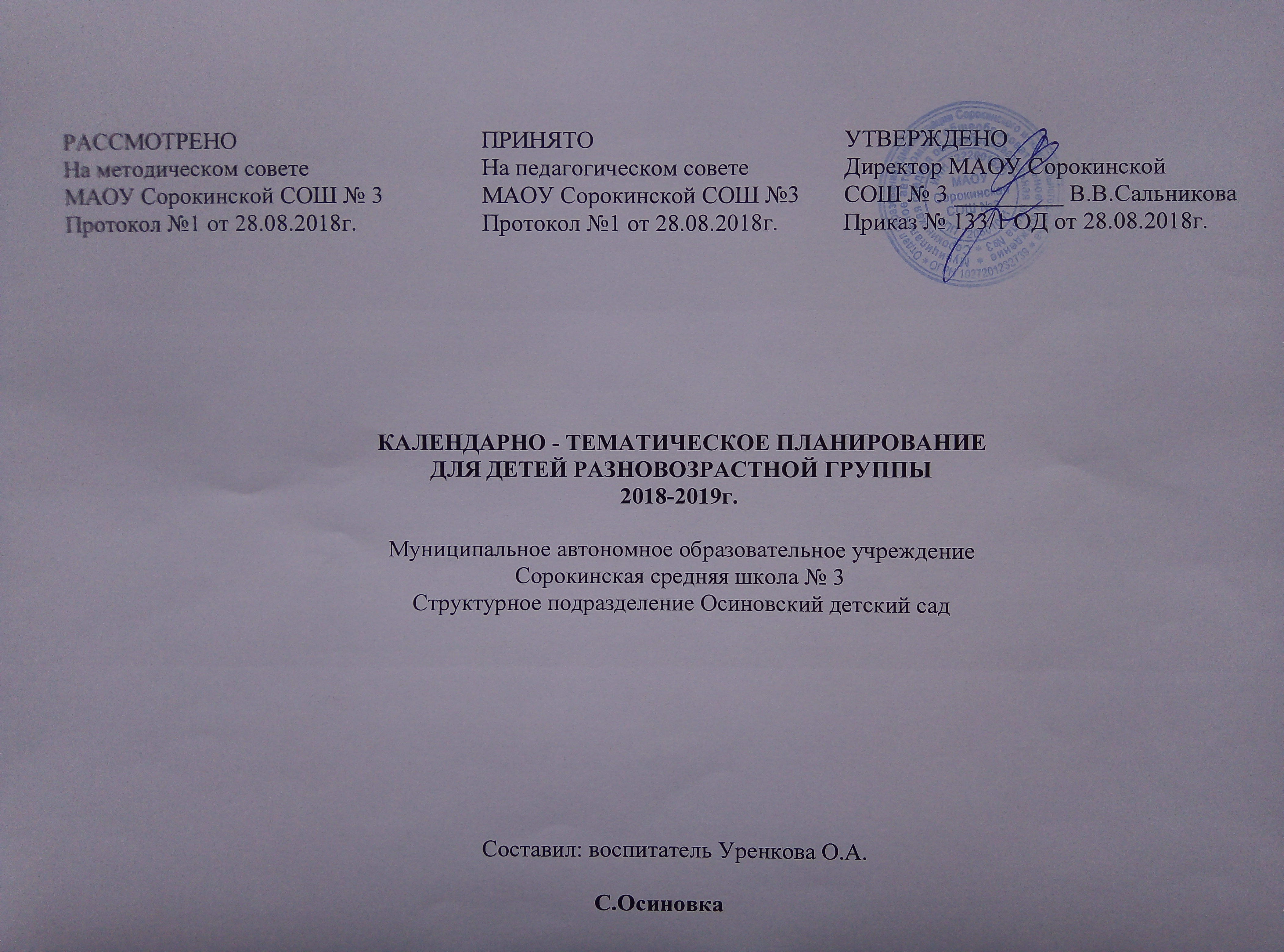                                                                                        1.   Пояснительная запискаПерспективно - календарно тематическое планирование по развитию детей  разновозрастной группы: старшей, средней и младшей группы (Далее – Перспективное планирование) разработано в соответствии с основной общеобразовательной программой дошкольного образования  Структурного подразделения МАОУ СОШ №3 «Осиновский детский сад», разработанной  в соответствии федерального государственного образовательного стандарта дошкольного образования на основе примерной основной общеобразовательной программы дошкольного образования «Мозаика»  авторы: Белькович В.Ю., Гребёнкина Н.В., Кильдышева И.А. и примерной  общеобразовательной программы дошкольного образования «От рождения до школы»/ под ред. Н. Е. Вераксы, Т. С. Комаровой, М. А. Васильевой. Перспективное планирование определяет содержание и организацию образовательного процесса   средней -старшей группы, структурного подразделения МАОУ СОШ №3«Осиновский детский сад» .Перспективное планирование разработано в соответствии со следующими нормативными документами: Федеральный закон «Об образовании в Российской федерации» от 29 12 2012 года № 273 - ФЗПриказ Минобразования и науки РФ от 30.08.2013г. № 1014 « Об утверждении Порядка организации  и осуществления образовательной деятельности по основным общеобразовательным программам – образовательным программам дошкольного образования»СанПин 2.4.1.3049-13 «Санитарно-эпидемиологические требования к устройству, содержанию и организации режима работы дошкольных образовательных организаций»Приказ Минобразования и науки РФ от 17.10.2013г. № 1155 «Об утверждении  Федерального Государственного Образовательного Стандарта Дошкольного Образования»  (ФГОС  ДО). Устав ДОУ.Образовательная программа ДОУПримерная основная общеобразовательная программа дошкольного образования «Мозаика» авторы: Белькович В.Ю., Гребёнкина Н.В., Кильдышева И.А. и примерной  общеобразовательной программы дошкольного образования «От рождения до школы»/ под ред. Н. Е. Вераксы, Т. С. Комаровой, М. А. Васильевой. Ведущими целями  перспективного планирования является обеспечение развития личности детей дошкольного возраста в различных видах общения и деятельности с учетом их возрастных, индивидуальных психологических и физиологических особенностей и направленана создание условий развития ребенка, открывающих возможности для его позитивной социализации, его личностного развития, развития инициативы и творческих способностей на основе сотрудничества со взрослыми и сверстниками и соответствующим возрасту видам деятельности;на создание развивающей образовательной среды, которая представляет собой систему условий социализации и индивидуализации детей;на решение следующих задач:1) охраны и укрепления физического и психического здоровья детей, в том числе их эмоционального благополучия;2) обеспечения равных возможностей для полноценного развития каждого ребенка в период дошкольного детства независимо от места жительства, пола, нации, языка, социального статуса, психофизиологических и других особенностей (в том числе ограниченных возможностей здоровья);3) обеспечения преемственности целей, задач и содержания образования, реализуемых в рамках образовательных программ различных уровней (далее - преемственность основных образовательных программ дошкольного и начального общего образования);4) создания благоприятных условий развития детей в соответствии с их возрастными и индивидуальными особенностями и склонностями, развития способностей и творческого потенциала каждого ребенка как субъекта отношений с самим собой, другими детьми, взрослыми и миром;5) объединения обучения и воспитания в целостный образовательный процесс на основе духовно-нравственных и социокультурных ценностей и принятых в обществе правил и норм поведения в интересах человека, семьи, общества;6) формирования общей культуры личности детей, в том числе ценностей здорового образа жизни, развития их социальных, нравственных, эстетических, интеллектуальных, физических качеств, инициативности, самостоятельности и ответственности ребенка, формирования предпосылок учебной деятельности;7) обеспечения вариативности и разнообразия содержания Программ и организационных форм дошкольного образования, возможности формирования Программ различной направленности с учетом образовательных потребностей, способностей и состояния здоровья детей;8) формирования социокультурной среды, соответствующей возрастным, индивидуальным, психологическим и физиологическим особенностям детей;9) обеспечения психолого-педагогической поддержки семьи и повышения компетентности родителей (законных представителей) в вопросах развития и образования, охраны и укрепления здоровья детей.2.Возрастные особенности развития детей разновозрастной группы:5-6 лет (старшая группа) , детей 3-4 лет ( средняя  и младшая и группы)  Дети шестого года и 4-5 лет жизни уже могут распределять роли до начала игры и строить свое поведение, придерживаясь роли. Игровое взаимодействие сопровождается речью, соответствующей и по содержанию, и интонационно взятой роли. Речь, сопровождающая реальные отношения детей, отличается от ролевой речи. Дети начинают осваивать социальные отношения и понимать подчиненность позиций в различных видах деятельности взрослых, одни роли становятся для них более привлекательными, чем другие. При распределении ролей могут возникать конфликты, связанные субординацией ролевого поведения. Наблюдается организация игрового пространства, в котором выделяются смысловой «центр» и «периферия». В игре «Больница» таким центром оказывается кабинет врача, в игре Парикмахерская» — зал стрижки, а зал ожидания выступает в качестве периферии игрового пространства.) Действия детей в играх становятся разнообразными.Развивается изобразительная деятельность детей. Это возраст наиболее активного рисования. В течение года дети способны создать до двух тысяч рисунков. Рисунки могут быть самыми разными по содержанию: это и жизненные впечатления детей, и воображаемые ситуации, и  иллюстрации к фильмам и книгам. Обычно рисунки представляют собой схематические изображения различных объектов, но могут отличаться оригинальностью композиционного решения, передавать статичные и динамичные отношения. Рисунки приобретают сюжетный характер; достаточно часто встречаются многократно повторяющиеся сюжеты с небольшими или, напротив, существенными изменениями. Изображение человека становится более детализированным и пропорциональным. По рисунку можно судить о половой принадлежности и эмоциональном состоянии изображенного человека.Конструирование характеризуется умением анализировать условия, в которых протекает эта деятельность. Дети используют и называют разные детали деревянного конструктора. Могут заменить детали постройки в зависимости от имеющегося материала. Овладевают обобщенным способом обследования образца. Дети способны выделять основные части предполагаемой постройки. Конструктивная деятельность может осуществляться на основе схемы, по замыслу и по условиям. Появляется конструирование в ходе совместной деятельности.Дети могут конструировать из бумаги, складывая ее в несколько раз (два, четыре, шесть сгибаний); из природного материала. Они осваивают два способа конструирования: 1) от природного материала к художественному образу (в этом случае ребенок «достраивает» природный материал до целостного образа, дополняя его различными деталями); 2) от художественного образа к природному материалу (в этом случае ребенок подбирает необходимый материал, для того чтобы воплотить образ).Продолжает совершенствоваться восприятие цвета, формы и величины, строения предметов; систематизируются представления детей. Они называют не только основные цвета и их оттенки, но и промежуточные цветовые оттенки; форму прямоугольников, овалов, треугольников. Воспринимают величину объектов, легко выстраивают в ряд — по возрастанию или убыванию — до 10 различных предметов.Однако дети могут испытывать трудности при анализе пространственного положения объектов, если сталкиваются с несоответствием формы и их пространственного расположения. Это свидетельствует о том, что в различных ситуациях восприятие представляет для дошкольников известные сложности, особенно если они должны одновременно учитывать несколько различных и при этом противоположных признаков.В старшем дошкольном возрасте продолжает развиваться образное мышление. Дети способны не только решить задачу в наглядном плане, но и совершить преобразования объекта, указать, в какой последовательности объекты вступят во взаимодействие, и т.д. Однако подобные решения окажутся правильными только в том случае, если дети будут применять адекватные мыслительные средства. Среди них можно выделить схематизированные представления, которые возникают в процессе наглядного моделирования; комплексные представления, отражающие представления детей о системе признаков, которыми могут обладать объекты, а также представления, отражающие стадии преобразования различных объектов и явлений (представления о цикличности изменений): представления о смене времен года, дня и ночи, об увеличении и уменьшении объектов результате различных воздействий, представления о развитии и т. Кроме того, продолжают совершенствоваться обобщения, что является основой словесно логического мышления. В дошкольном возрасте у детей еще отсутствуют представления о классах объектов. Дети группируют объекты по признакам, которые могут изменяться, однако начинают формироваться операции логического сложения и умножения классов. Так, например, старшие дошкольники при группировке объектов могут учитывать два признака: цвет и форму (материал) и т.д.Как показали исследования отечественных психологов, дети старшего и среднего дошкольного возраста способны рассуждать и давать адекватные причинные объяснения, если анализируемые отношения не выходят за пределы их наглядного опыта.Развитие воображения в этом возрасте позволяет детям сочинять достаточно оригинальные и последовательно разворачивающиеся истории. Воображение будет активно развиваться лишь при условии проведения специальной работы по его активизации.Продолжают развиваться устойчивость, распределение, переключаемость внимания. Наблюдается переход от непроизвольного к произвольному вниманию.Продолжает совершенствоваться речь, в том числе ее звуковая сторона. Дети могут правильно воспроизводить шипящие, свистящие и сонорные звуки. Развиваются фонематический слух, интонационная выразительность речи при чтении стихов в сюжетно-ролевой игре и в повседневной жизни.Совершенствуется грамматический строй речи. Дети используют практически все части речи, активно занимаются словотворчеством. Богаче становится лексика: активно используются синонимы и антонимы.Развивается связная речь. Дети могут пересказывать, рассказывать по картинке, передавая не только главное, но и детали.Достижения этого возраста характеризуются распределением ролей игровой деятельности; структурированием игрового пространства; дальнейшим развитием изобразительной деятельности, отличающейся высокой продуктивностью; применением в конструировании обобщенного способа обследования образца; усвоением обобщенных способов изображения предметов одинаковой формы.Восприятие в этом возрасте характеризуется анализом сложных форм объектов; развитие мышления сопровождается освоением мыслительных средств (схематизированные представления, комплексные представления, представления о цикличности изменений); развиваются умение обобщать, причинное мышление, воображение, произвольное внимание, речь, образ Я.Организация проведения воспитательно-образовательного процесса с детьми разновозрастной группы: 3-4 и 5-6 лет (старшая группа) осуществляется по образовательным областям:- физическое развитие (физическая культура, здоровье);                                                                                                                             - социально – коммуникативное развитие (игра, труд, коммуникация, безопасность, духовно-нравственное          воспитание);                                                                                                                                                                                          - познавательное  развитие (конструирование, ФЭМП, сенсорика, окружающий мир, патриотическое воспитание);  - речевое развитие (развитие речи, чтение художественной литературы, грамота);- художественно-эстетическое развитие (музыкальное воспитание, продуктивная деятельность: лепка, рисование,        ручной труд, аппликация). 3. Содержание образовательной деятельности по освоению образовательных областей.Содержание образовательной деятельности  представлено в виде перспективно-тематического плана воспитательно-образовательной работы с детьми (на учебный год), по основным видам организованной образовательной деятельности: социально-коммуникативное развитие;;познавательное развитие;;речевое развитие; художественно-эстетическое развитие;физическое развитие;Образовательная область «Физическое развитие» включает приобретение опыта в следующих видах деятельности детей: двигательной, в том числе связанной с выполнением упражнений, направленных на развитие таких физических качеств, как координация и гибкость; способствующих правильному формированию опорно-двигательной системы организма, развитию равновесия, координации движения, крупной и мелкой моторики обеих рук, а также с правильным, не наносящем ущерба организму, выполнением основных движений (ходьба, бег, мягкие прыжки, повороты в обе стороны), формирование начальных представлений о некоторых видах спорта, овладение подвижными играми с правилами; становление целенаправленности и саморегуляции в двигательной сфере; становление ценностей здорового образа жизни, овладение его элементарными нормами и правилами (в питании, двигательном режиме, закаливании, при формировании полезных привычек и др.).Образовательная область «Социально – коммуникативное  развитие» Содержание  направлено на усвоение норм и ценностей, принятых в обществе, включая моральные и нравственные ценности; развитие общения и взаимодействия ребёнка со взрослыми и сверстниками; становление самостоятельности, целенаправленности и саморегуляции собственных действий; развитие социального и эмоционального интеллекта, эмоциональной отзывчивости, сопереживания, формирование готовности к совместной деятельности со сверстниками, формирование уважительного отношения и чувства принадлежности к своей семье и к сообществу детей и взрослых;  формирование позитивных установок к различным видам труда и творчества; формирование основ безопасного поведения в быту, социуме, природе.Образовательная область   «Речевое развитие» Включает владение речью как средством общения и культуры; обогащение активного словаря; развитие связной, грамматически правильной диалогической и монологической речи; развитие речевого творчества; развитие звуковой и интонационной культуры речи, фонематического слуха; знакомство с книжной культурой, детской литературой, понимание на слух текстов различных жанров детской литературы; формирование звуковой аналитико-синтетической активности как предпосылки обучения грамоте.Образовательная область «Познавательное развитие» Предполагает развитие интересов детей, любознательности и познавательной мотивации; формирование познавательных действий, становление сознания; развитие воображения и творческой активности; формирование первичных представлений о себе, других людях, объектах окружающего мира, о свойствах и отношениях объектов окружающего мира (форме, цвете, размере, материале, звучании, ритме, темпе, количестве, числе, части и целом, пространстве и времени, движении и покое, причинах и следствиях и др.), о малой родине и Отечестве, представлений о социокультурных ценностях нашего народа, об отечественных традициях и праздниках, о планете Земля как общемдоме людей, об особенностях её природы, многообразии стран и народов мира., и направлено на достижение  целей развития у детей познавательных интересов, интеллектуального развития.Образовательная область   «Художественно – эстетическое развитие»      Предполагает развитие предпосылок ценностно-смыслового    восприятия    и    понимания    произведений    искусства(словесного, музыкального, изобразительного), мира природы; становление эстетического отношения к окружающему миру; формирование элементарных представлений о видах искусства; восприятие музыки, художественной литературы, фольклора; стимулирование сопереживания персонажам художественных произведений; реализацию самостоятельной творческой деятельности детей (изобразительной, конструктивно-модельной, музыкальной и др.).4. Планируемы результаты к концу учебного года с детьми разновозрастной группы:3-4 и 5 -6 лет1) Ребенок овладевает основными культурными способами деятельности, проявляет инициативу и самостоятельность в разных видах деятельности- игре, общении, познавательно – исследовательской деятельности, конструировании, способен выбирать себе род занятий, участников по совместной деятельности. 2) Ребенок обладает установкой положительного отношения к миру, к разным видам труда, другим людям и самому себе, обладает чувством собственного достоинства; активно взаимодействует со сверстниками и взрослыми, участвует в совместных играх. Способен договариваться, учитывать интересы и чувства других, сопереживать неудачам и радоваться  успехам других,  проявляет свои чувства, в том числе чувство веры в себя, старается разрешать конфликты. 3) Ребенок обладает развитым воображением, которое реализуется в разных видах деятельности, и прежде всего в игре; ребенок владеет разными формами и видами игры, различает условную и реальную ситуации, умеет подчиняться разным правилам и социальным нормам. 4)  Ребенок достаточно хорошо владеет устной речью, может выражать свои мысли и желания, может использовать речь для выражения своих мыслей, чувств и желаний, построения речевого высказывания в ситуации общения, может выделять звуки в словах, у ребенка складываются предпосылки грамотности.5) У ребенка развита крупная и мелкая моторика; он подвижен, вынослив, владеет основными движениями, может контролировать свои движения и управлять ими.6) Ребенок способен к волевым усилиям, может следовать социальным нормам поведения и правилам в разных видах деятельности, во взаимоотношениях  со взрослыми и сверстниками, может соблюдать правила безопасного поведения и личной гигиены.7)  Ребенок проявляет любознательность, задает вопросы взрослым и сверстникам, интересуется причинно – следственными связями, пытается самостоятельно придумывать объяснения явлениям природы, поступкам людей; склонен наблюдать, экспериментировать. Обладает начальными знаниями о себе, о природном и социальном мире, в котором он живет, знаком с произведениями детской литературы,   представлениями из области живой природы, естествознания, математики, истории. Ребенок способен к принятию собственных решений, опираясь на свои знания и умения в различных видах деятельности.                        «Физическое развитие» Умеет быстро, аккуратно одеваться и раздеваться, соблюдать порядок в своем шкафу. Имеет навыки опрятности (замечает непорядок в одежде, устраняет его при небольшой помощи взрослого).Сформированы элементарные навыки личной гигиены (самостоятельно чистит зубы, моет руки перед едой; при кашле и чихании закрывает нос и рот платком).Владеет простейшими навыками поведения во время еды, пользуется ножом, вилкой.Имеет начальные представления о составляющих (важных компонентах) здорового образа жизни (правильное питание, движение, сон) и факторах, разрушающих здоровье.Знает о значении для здоровья человека ежедневной утренней гимнастики, закаливании организма, соблюдении режима дня.Умеет ходить и бегать легко, ритмично, сохраняя правильную осанку, направление, темп.Умеет лазать по гимнастической стенке (высота 2.5 м.) с изменениями темпа.Может прыгать на мягкое покрытие (высота 20 см.), прыгать в обозначенное место с высоты 30 см., прыгать в длину с места (не менее 80 см,),  с разбега (не менее 100 см.), в высоту с разбега ( не менее 40 см.), прыгать через короткую и длинную скакалку.Умеет метать предметы правой и левой рукой на расстояние 5-9 м., в вертикальную и горизонтальную цель с расстояния 3-4 м., сочетать замах с броском, бросать мяч вверх, о землю и ловить его одной рукой, отбивать мяч на месте не менее 10 раз, в ходьбе (расстояние 6 м.).Владеет школой мяча.Выполняет упражнения на статистическое и динамическое равновесие.Умеет перестраиваться в колонну по трое, четверо; равняться, размыкаться в колонне, шеренге; выполнять повороты направо, налево, кругом.Ходит на лыжах скользящим шагом на расстояние около 2 км; ухаживает за лыжами.Умеет кататься на самокате.Участвует в упражнениях с элементами спортивных игр: городки, бадминтон, футбол, хоккей.Умеет плавать (произвольно).«Социально-коммуникативное развитие»Договаривается с партнерами, во что играть, кто с кем будет в игре; подчиняется правилам игры.Умеет разворачивать содержание игры в зависимости от количества играющих детей.В дидактических играх оценивает свои возможности и без обиды воспринимает проигрыш.Объясняет правила игры сверстникам.После просмотра спектакля может оценить игру актера (актеров), используемые средства художественной выразительности и элементы художественного оформления постановки.Имеет в творческом опыте несколько ролей, сыгранных в спектаклях в детском саду и домашнем театре. Умеет оформлять свой спектакль, используя разнообразные материалы (атрибуты, подручный материал, поделки).Самостоятельно одевается и раздевается, сушит мокрые вещи, ухаживает за обувью.Выполняет обязанности дежурного по столовой, правильно сервирует стол.Поддерживает порядок в группе и на участке детского сада.Выполняет поручения по уходу за животными и растениями в уголке природы.Соблюдает элементарные правила поведения в детском саду.Соблюдает элементарные правила поведения на улице и в транспорте, элементарные правила дорожного движения.Различает и называет специальные виды транспорта( «Скорая помощь», «Пожарная», «Полиция»), объясняет их назначение.Понимает значение сигналов светофора. Узнает и называет дорожные знаки ( «Пешеходный переход», «Дети», «Остановка общественного транспорта», «»Подземный пешеходный переход», «Пунтк медицинской помощи»).Различает проезжую часть, тротуар, подземный пешеходный переход, пешеходный переход «Зебра».Знает и соблюдает элементарные правила поведения в природе  (способы безопасного взаимодействия с растениями и животными, бережного отношения к окружающей природе).                                                                      «Речевое развитие» Может участвовать в беседе.Умеет аргументировано и доброжелательно оценивать ответ, высказывание сверстника.Составляет по образцу рассказы по сюжетной картине, по набору картинок; последовательно, без существенных пропусков пересказывает небольшие литературные произведения.Определяет место звука в слове.Умеет подбирать к существительному несколько прилагательных; заменять слово другим словом со сходным значением.Знает 2-3 программных стихотворения (при необходимости следует напомнить ребёнку первые строчки), 2-3    считалки, 2-3 загадки. Называет жанр произведения. Драматизирует небольшие сказки, читает по ролям стихотворения. Называет любимого детского писателя, любимые сказки и рассказы.«Познавательное развитие»Умеет анализировать образец постройки.Может планировать этапы создания собственной постройки, находить конструктивные решения.Создает постройки по рисунку.Умеет работать коллективно.Считает( отсчитывает) в пределах 10.Правильно пользуется количественными и порядковыми числительными ( в пределах 10), отвечает на вопросы: «Сколько?», «Который по счету?»Уравнивает две неравные группы предметов двумя способами ( удаление и добавление единицы).Сравнивает предметы на глаз( по длине, ширине, высоте, толщине), проверяет точность определений путем наложения или приложения.Размещает предметы разной величины (до7-10) в порядке возрастания( убывания).Выражает словами местонахождения предмета по отношению к себе, к другим предметам.Знает некоторые характерные особенности знакомых геометрических фигур ( количество углов, сторон, равенство- неравенство стороны).Называет день, утро, вечер, ночь; имеет представление о смене частей суток.Называет текущий день недели.Различает и называет виды транспорта, предметы, облегчающие труд человека в быту.Классифицирует предметы, определяет материалы, из которых они сделаны.Знает название родного поселка, страны, ее столицу.Называет времена года, отмечает их особенности.Знает о взаимодействии человека с природой в разное время года.Знает о значении солнца, воздуха и воды для человека, животных, растений.Бережно относится к природе.«Художественно-эстетическое развитие»    Различает произведения изобразительного искусства (живопись, книжная графика, народное декоративное искусство, скульптура).    Выделяет выразительные средства в разных видах искусства (форма, цвет, колорит, композиция).    Знает особенности изобразительных материалов.    Рисование. Создает изображения предметов (с натуры, по представлению); сюжетные изображения.    Использует разнообразные композиционные решения, изобразительные материалы.    Использует различные цвета и оттенки для создания выразительных образов.    Выполняет узоры по мотивам народного декоративно-прикладного искусства.Лепка. Лепит предметы разной формы, используя усвоенные приёмы и способы.    Создает небольшие сюжетные композиции, передавая пропорции, позы и движения фигур.    Создает изображения по мотивам народных игрушек.Аппликация. Изображает предметы и создает несложные сюжетные композиции, используя разнообразные приёмы вырезания, обрывания бумаги.   Музыкальное воспитание:    Различает жанры музыкальных произведений (марш, танец, песня); звучание музыкальных инструментов (фортепиано, скрипка).    Различает высокие и низкие звуки (в пределах квинты).    Может петь без напряжения, плавно, легким звуком; отчетливо произносить слова, своевременно начинать и заканчивать песню; петь в сопровождении музыкального инструмента.    Может ритмично двигаться в соответствии с характером и динамикой музыки.    Умеет выполнять танцевальные движения (поочерёдное выбрасывание ног вперед в прыжке, полуприседание с выставлением ноги на пятку, шаг на всей ступне на месте, с продвижением вперёд и в кружении).    Самостоятельно инсценирует содержание песен, хороводов; действует,  не подражая другим детям.Целевые ориентиры Программы выступают основаниями преемственности дошкольного и начального общего образования. При соблюдении требований к условиям реализации Программы настоящие целевые ориентиры предполагают формирование у детей дошкольного возраста предпосылок к учебной деятельности на этапе завершения ими дошкольного образования.5.   Работа с родителямиВедущие цели взаимодействия с семьей — создание необходимых условий для развития ответственных и взаимозависимых отношений с семьями воспитанников, обеспечивающих целостное развитие личности дошкольника, повышение компетентности родителей в области воспитания. Основные формы взаимодействия с семьей. Знакомство с семьей: встречи-знакомства, посещение семей, анкетирование семей. Информирование родителей о ходе образовательного процесса: дни открытых дверей, индивидуальные и групповые консультации, родительские собрания, оформление информационных стендов, организация выставок детского творчества, приглашение родителей на детские праздники, создание памяток, буклетов. Задачи:психолого-педагогическое просвещение родителей с целью повышения уровня общей и педагогической культуры; оказание методической помощи воспитателям в общении с родителями;оптимизация стиля семейного воспитания;гуманность детско-родительских отношений; включение семьи в содержательную деятельность в системе «родители – ребенок – педагог»;определение функций работы ДОУ с семьей; выбор форм и методов взаимодействия с родителями. Содержание направлений работы с семьей по образовательным областям:«Физическое развитие»:- информирование родителей о факторах, влияющих на физическое здоровье ребенка (спокойное общение, питание,   закаливание, движение). - привлечение родителей к участию в совместных с детьми физкультурных праздниках и других мероприятиях).«Социально-коммуникативное развитие» :- знакомство родителей с опасными для здоровья ребенка ситуациями (дома, на дороге, в лесу, у водоема) и способами поведения в них. - заинтересовать родителей в развитии игровой деятельности детей, обеспечивающей успешную социализацию, усвоение гендерного поведения. - изучить традиции трудового воспитания в семьях воспитанников.«Речевое развитие»:- доказывать родителям ценность домашнего чтения. «Познавательное развитие»:- ориентировать родителей на развитие у ребенка потребности к познанию, общению со взрослыми и сверстниками.«Художественно-эстетическое развитие» - поддержать стремление родителей развивать художественную деятельность детей в детском саду и дома. - раскрыть возможности музыки как средства благоприятного воздействия на психическое здоровье ребенка. Комплекс утренней гимнастики на сентябрь месяцС 01.09. – 14.09.2018г  Комплекс №1   I  Ходьба. Бег. Ходьба на носках (руки к плечам). Ходьба на пятках (руки на поясе) Легкий бег. Ходьба с высоким подниманием колен (руки  на поясе). Ходьба. Построение в звенья.II Комплекс общеразвивающих упражнений (упражнения  с обручем).1. «Окошко» Исходное положение: широкая стойка, обруч прижат к груди;
1 – вытянуть обруч вперёд, посмотреть в «окошко», 2 – и.п. – 8 раз.2. «Обруч вверх – назад»Исходное положение: ноги на ширине стопы, обруч внизу, хват с боковВоспитатель: 1- поднять обруч вверх – назад, отставить правую ногу назад, прогнуться, 2- исходное положение, то же с левой ноги (8 раз).3. «Повороты» И.П.: ноги на ширине плеч, обруч у грудиВоспитатель: 1- поворот вправо, обруч вправо, выпрямить руки, 2- и.п., то же влево (По 4-6 раз на сторону).4. «Наклоны с обручем». Исходное положение: ноги на ширине плеч, обруч низу.Воспитатель: 1- поднять обруч вперед, вертикально, 2- наклониться, коснуться ободом пола, 3- подняться обратно, 4- и.п. (8 раз).5. «Ку–ку»   Исходное положение: основная стойка, обруч стоит на полу, хват сверху;
1 – присесть, посмотреть в обруч – «Ку-ку», 2 – и.п.  (6-8 раз).6. «Приседания»  Исходное положение:  пятки вместе, носки врозь, обруч у плеч (хват с боков).Воспитатель: 1- присесть, обруч поднять вверх, 2- и.п. (6-8 раз).7. «Покрути обруч» Исходное положение: ноги слегка расставлены, обруч на талии (придерживать рукой).Воспитатель: круговые вращения обручем на талии.8. «Прыжки»  Исходное положение: ноги вместе, руки на поясе, обруч на полу В.: прыжки в обруч и из обруча.III Ходьба. Дыхательное упражнение «Петух» 1 – поднять руки в стороны (вдох),
2 – хлопнуть руками по бедрам «ку-ка-ре-ку» (выдох). Ходьба.Усложнение на вторую неделю.Усложнить упражнение 1.  Исходное положение: широкая стойка, обруч прижат к груди;  1 – вытянуть обруч вперёд, посмотреть в «окошко», 2 – исходное положение 3, 4 – повернуться влево  вытянуть обруч вперёд, посмотреть в «окошко» 5,6 – то же в правую сторону 7 – исходное положение (повтор по 4 раза на каждую из позиций).С 17.09. – 29.09.2018г.Комплекс № 2 (с кубиками)I  Ходьба. Бег.  Ходьба друг за другом на носках (руки в стороны), на пятках (руки за головой), приставным шагом в правую сторону (руки на поясе). Бег с подскоком. Ходьба. Построение в звенья.II  Комплекс общеразвивающих упражнений.1. «Вырастим большими» Исходное положение – руки с кубиками внизу.1- подняться на носках, 2-3 руки с кубиками к плечам, вверх,4-5 – руки с кубиками к плечам, вниз 6 – Исходное положение (повторить 8 раз).2.  «Нога назад». Исходное положение: 1 — поднять руки и вытянуть их, отставить правую ногу назад на носок, поднять голову, прогибая спину; 2 — исходное положение.; 3 — поднять руки и вытянуть их, отставить левую ногу назад на носок, поднять голову, прогибая спину; 4 — исходное положение(8 раз).3. «Повороты». Исходное положение — ноги врозь, руки с кубиками  внизу. 1 — кубики вперед, поворот вправо; 2 — и.п.; 3 — кубики вперед, поворот влево; 4 — исходное положение (8раз).4.  «Наклон». Исходное положение — кубики внизу за спиной.  1-2 — наклон вперед, кубики назад-вверх; 3-4 — исходное положение (8 раз).5. «Кубики вверх». Исходное положение — ноги на ширине 1. 1-3 — плавным движением отвести кубики вверх до отказа; 4 — исходное положение (8 раза).6.  «Коснись носка!». Исходное положение. — сидя, ноги врозь, кубики на коленях.  1-2 — кубики ввepx; 3-4 — наклон к правой ноге, коснуться кубиками носка; 5-6 — исходное положение. То же к левой ноге (6-8 раз).7.  «Подними кубик». Исходное положение — лежа на спине, кубики в руках на груди. 1-2 — поднять руки с кубиками вперед-вверх  3-4 — исходное положение (8 раз).8.  «Попрыгаем!». Исходное положение. — стоя перед кубиками, руки вдоль туловища. Прыжки вокруг шеи вправо (влево) с поворотами в чередовании с ходьбой (8 раз).III Ходьба. Дыхательное упражнение «Семафор» 1 – поднять руки в стороны (вдох),
2 –медленное опускание рук с длинным выдохом и произнесением «с-с-с-с».  Ходьба.Усложнение на вторую неделю.Усложнить упражнение 7. Исходное положение — лежа на спине, кубики в руках на груди. 1-2 — поднять руки с кубиками вперед-вверх; 3-4 -поднять ноги, дотронуться коленами до кубиков 5-6 — исходное положение (6-7 раз).Гимнастика после снаСентябрь1 неделя (01.09-07.09.2018)Тема: Здравствуй осеньЗадачи:Расширять знания детей об осени.Закреплять знания о правилах безопасного поведения в природе.Формировать обобщённые представления об осени как времени года, приспособленности растений и животных к изменениям в природе, явлениях природы.Приобщать детей к музыкальному искусству, формировать умение определять характер музыки, различать звук по высоте, учить ритмично, двигаться в соответствии с характером музыки, петь знакомые песни.Формировать первичные представления об экосистемах, природных зонах.Развивать образное представления детей, закреплять умение вырезать предметы и их части круглой и овальной формы, упражнять в закруглении углов у прямоугольника, треугольника, учить вырезать большие и маленькие грибы, составлять композицию.Упражнять детей в отчетливом произношении звуков з – с  и их дифференциации, познакомить со скороговоркой.Упражнять детей в ходьбе и   беге по одному, в беге в рассыпную, в сохранении устойчивого  равновесия, в прыжках с продвижением вперед и перебрасывании мяча, в бросках мяча о пол.Развивать у детей эстетическое восприятие, чувство цвета, учить передавать характерные особенности цветов космеи, составлять узор на квадрате, заполняя углы и середину.Мероприятие: «Праздник День Знаний». Сентябрь2 неделя: (10.09.- 14.09.2018)Тема: ТранспортЗадачи:Расширять и систематизировать знания у детей о транспорте и его видах.Познакомить детей с историей транспорта, закрепить правила дорожного движения  и правила поведения в общественным транспорте.Обогащать активный словарь детей, развивать связную, грамматически правильную речь, закреплять правильное произношение звуков м, мь.Закреплять навыки счета в пределах 5, умение образовывать число 5 на основе сравнения двух групп предметов, выраженных соседними числами 4 и 5, составлять рассказ по сюжетной картинке.Упражнять в ходьбе и беге на носках, в ползании на четвереньках между предметами, развивать координацию движений в прыжках в высоту и ловкость в бросках мяча вверх.Формировать умение передавать в рисунке форму и строение автомобиля, выбирать кузов для изображения грузовика, предназначенного для перевозки определённого груза, рисовать автомобиль в указанной последовательности.Учить детей складывать квадратную форму по диагонали, четко совмещая стороны и углы, развивать глазомер, мышление память.Мероприятие: Путешествие в мир транспорта.СентябрьЗ неделя:  (17.09.- 21.09.2018)Тема: Откуда хлеб пришелЗадачи:Расширять знания детей о хлебе: с процессом выращивания хлеба, и люди, каких профессий помогают хлеборобам закрепить знания детей о том, что хлеб – это один из самых главных продуктов питания.Дать представления о том, как выращивали хлеб в старину.Знакомство с продуктами по изготовлению хлебобулочных изделий, закрепить умение работать с соленым тестом, лепить знакомые хлебобулочные изделия.Обогащать и активизировать словарь в процессе бесед и  рассматривания иллюстраций (зерно, колос, комбайн, жернова).Познакомить детей с гласным звуком [а] и буквой А, учить определять место звука в словах: «аист», «астра», «луна», «мак», делить слова на слоги.Упражнять детей в беге с высоким подниманием колен, в ползании по гимнастической скамейке с опорой на колени и ладони, в подбрасывании мяча вверх, развивать ловкость и устойчивое равновесие при ходьбе по уменьшенной площади опоры.Упражнять в счете и отсчитывании предметов в пределах 5 с помощью различных анализаторов (на ощупь, на слух). Совершенствовать умение двигаться в заданном направлении: вперед, назад, направо, налево.Учить рисовать детей «Каравай», чудесный мешочек для хлеба, пользоваться приобретёнными приемами рисования красками.Формировать у детей бережное отношение к труду людей выращивающих хлеб.Мероприятие: Развлечение «В поисках урожая» .Сентябрь4 неделя (24.09.- 28.09.2018)Тема: Золотая осень. Что нам осень подарилаЗадачи:Совершенствовать навыки счета в пределах 5, учить понимать независимость счета от качественных признаков предметов (цвета, формы, величины). Упражнять в сравнении предметов по длине, уточнить понимание слов: вчера, сегодня, завтра.Закреплять знание о времени года (осень).Углубить представления детей о сезонных изменениях в жизни растений.Уточнить представления о том, что осень – время сбора урожая овощей, фруктов.Развивать эмоциональное восприятие музыки. Учить рассказывать о содержании песен и о характере музыки. Развивать правильное звукопроизношение; обогатить речь детей новыми словами. Знакомство с гласным звуком [у] и буквой У, учить определять место звука в словах «утка», «арбуз», «кенгуру», определять количество слогов в словах.Учить детей намечать простым карандашом контур предмета, знакомить с техникой изготовления фрески (равномерно наносить жидкий клей на всю поверхность и сыпать пшено). Уточнять представления о геометрических фигурах, упражнять в конструировании по образцу.Разучить ходьбу и бег с изменением темпа движения по сигналу воспитателя, пролезание в обруч боком и прямо, не задевая его край, упражнения в равновесии и прыжках, в беге на длинную дистанцию.Учить детей отображать в рисунке осенние впечатления, рисовать деревья, овощи, листья. Закреплять приемы  рисования кистью и красками.Мероприятие: Кукольный театр по сказке «Репка». Выставка «Огородные фантазии».Комплекс утренней гимнастики на октябрь месяцС 01.10. – 12.10.2018гКомплекс № 3  I  Ходьба. Бег.  Ходьба друг за другом на сигнал «поворот»  повернуться и идти в обратном направлении. Ходьба на носках (руки за спиной), приставным шагом в левую сторону (руки на поясе). Бег с высоким подниманием колен. Ходьба. Построение в звенья.II  Комплекс общеразвивающих упражнений.1. «Повороты» (кинезиологическое упражнение).  Повернуть голову и постараться увидеть предметы, находящиеся сзади (10 раз).2.  «Вертолет». Исходное положение — ноги на ширине плеч. 1 — руки в стороны, наклон вправо; 2 — исходное положение; 3 — руки в стороны, наклон влево; 4 — исходное положение (8 раз).3. «Зонтик». Исходное положение — ноги на ширине плеч, руки на поясе. 1 — наклон вправо, левая рука вверх ладонью вниз; 2 — исходное положение; 3 -наклон влево, правая рука вверх ладонью вниз; 4 — исходное положение (8 раз).4. «Лебедь». Исходное положение 1-2 — правую ногу вперед и присесть на нее, сгибая ногу в колене; 3-4 — исходное положение; 5-6 — левую ногу вперед и присесть на нее, сгибая ногу в колене; 7-8 -исходное положение (8 раз).5. «Мы растем». Исходное положение- сидя на пятках, руки на коленях. 1-2 — подняться на колени, руки вверх, потянуться; 3-4 — исходное положение (8 раз).6. «Уголок». Исходное положение — лежа на спине, прямые руки за головой. 1-2 — поднять прямые ноги вперед-вверх; 3-4 — исходное положение (6-8 раз).7.  «Корзинка». Исходное положение — лежа на животе, руки вдоль туловища. 1-2 — согнуть ноги в коленях; руками захватить носки с внешней стороны и тянуть ноги вверх с одновременным подтягиванием вверх головы и 1уловшца; 3-4 — и.п. (4 раза).8.  «Ножницы». Исходное положение — руки на поясе. Прыжки одна нога вперед, другая назад в чередовании с ходьбой (2 раза по 12 прыжков).III Ходьба. Дыхательное упражнение «Часики»Часики вперед идут,За собою нас ведут.1 – взмах руками вперед – «тик» — вдох, 2 – взмах руками назад – «так» — выдох.Ходьба.Усложнение на вторую неделю.Усложнить упражнение 3. Исходное положение — ноги на ширине плеч, руки на поясе. 1 — наклон вправо, левую руку потянуть за головой; 2 — исходное положение; 3 -наклон влево, правую руку потянуть за головой; 4 — исходное положение (8 раз).С 15.10. – 31.10.2018гКомплекс № 4(с гимнастическими палками)I  Ходьба. Бег.  Ходьба  на носках.  Ходьба с пятки на носок. Поскоки на двух ногах, продвигаясь вперед. Бег змейкой. Ходьба. Построение в звенья. II  Комплекс общеразвивающих упражнений.1. «Шея» (кинезиологическое упражнение) Исходное положение — поворачивать голову медленно из стороны в сторону, дышать свободно. Подбородок опустить как можно ниже. Расслабить плечи. Поворачивать голову из стороны в сторону при поднятых плечах с открытыми глазами (10 раз).2.  «Посмотри на палку!». Исходное положение — ноги слегка расставить, палка внизу, хват шире плеч.
1 — палку вперед (держать на уровне глаз); 2 — исходное положение (8 раз).3.  «Потянись!». Исходное положение — ноги слегка расставить, палку внизу, хват от себя. 1 — палку на грудь; 2 — палку вверх, подняться на носки; 3 — палку на грудь; 4 — исходное положение (8 раз).4.  «Наклоны вперед». Исходное положение — ноги врозь, палка у груди в согнутых руках. 1-2 — наклон вперед, палку опустить; 3-4 — исходное положение (8 раз).5.  «Присядем!». Исходное положение — стоя на коленях, палка перед грудью. 1-2 — присесть на пятки, палку на бедра; 3-4 — исходное положение (8 раз).6.  «Прокати палку!». Исходное положение — сидя, ноги врозь, палка на бедрах, руки к плечам. 7- наклон вперед, катить палку дальше вперед; 5-8 — обратно (6 – 8 раз).7. «Посмотри на палку!». Исходное положение — лежа на животе, палка в прямых руках. 1-2 — палку вверх, посмотреть на нее; 3-4 — исходное положение (6-8раз).8. «Попрыгаем!». Исходное положение — ноги слегка расставить, палка на полу, руки за спиной. 12 подпрыгиваний через палку в чередовании с ходьбой (2 раза).III Ходьба.  «Петух» 1 – поднять руки в стороны (вдох),
2 – хлопнуть руками по бедрам «ку-ка-ре-ку» (выдох).  ХодьбаУсложнение на вторую неделю.Усложнить упражнение 4. Исходное положение — ноги врозь, палка за спиной. 1-2 — наклон вперед, палка за спиной вверх до отказа; 3-4 — исходное положение (8 раз).Гимнастика после сна 1. Гимнастика в постели ( 2-3- мин.)- И.п.:-лёжа на спине, руки вдоль туловища. 1- Прижать подбородок к груди ( не поднимая головы), носки потянуть на себя; 2- и.п. (3-4 раз)- И.п.- лёжа на животе, руки - вверх, голова опирается лбом, пятки вместе, носки оттянуты. 1- потянуться головой и руками в одну сторону, ногами в противоположную; 2- И.п. ( 3-4 раз)- Игра «Зима и лето» И.п.: лёжа на спине. На сигнал « Зима»- дети должны свернуться в клубок, изображая, что им холодно. На сигнал « Лето!» - раскрываются, расслабляются.2. Профилактика плоскостопия (2-3- мин.)- Ходьба друг за другом ( босиком) «На огород мы наш пойдём. Овощей там наберём».- (Ходьба на носках) «Дорога коротка, узка. Идём, ступая мы с носка!- (Приставной шаг боком с « пружинкой) «По бордюру мы идём Приседаем мы на нём»- (Ходьба с перекатом с пятки на носок, держа туловище прямо и глядя вперед) «Усталые ножки Шли по дорожке».- (Сидя на стуле, поднимать и опускать носки ног, не отрывая пяток от пола. ( 6-8- раз) «На камушек мы сели, Сели, посидели».(Погладить мышцы ног и ступни) «Ножки отдыхают, Мышцы расслабляют»3. Профилактика нарушений осанки (2-3 мин.)«Подсолнух» - Посреди двора золотая голова. И.п. - о.с.1- поднять руки через стороны вверх, встать на носки; 2- вернуться в исходное положение.«Морковь» - За кудрявую косу Ее из норки я тащу. И.п.- стоя на коленях. 1- наклон вперёд, руки вперед- вниз; 2- вернуться в и.п. «Репка» - « Круглый бок, желтый бок, Сидит на грядке колобок». И.п.- с прямыми ногами, руки впереди, внизу, 1- поднять руки через стороны вверх, 2- вернуться в и.п. «Картошка» -И зелён, и густ на грядке вырос куст. Покопай немножко - под кустом картошка.И.п. - лёжа на спине. I- поднять руки и ноги под углом 45° вверх; 2- вернуться в и.п. «Капуста» - Лоскуток на лоскуток- зелёная заплатка, 1- согнуть ноги в коленях вверх, руки перевести на спину; 2- вернуться в и.п. «Пугало»«Кто стоит на палкеС бородою из мочалкиВетер дует- он шумит,Ногами дёргает, скрипит»Прыжки на двух ногах, руки- в стороны, вниз, в чередовании с ходьбой.5. Водные процедуры ( умывание, обливание прохладной водой).Октябрь1 неделя (01.10-05.10.2018)Тема: Наши друзья пернатыеЗадачи:Расширять знания детей о птицах. Уточнить представление о том, что тело птиц покрыто перьями, учить делать выводы из увиденного. Развивать эмоциональное восприятие музыки. Учить рассказывать о содержании песен и о характере музыки, петь песни. Закрепить знания о числе и цифре 1, учить писать цифру, умение устанавливать соответствие между количеством предметов и цифрой, умение сравнивать эти предметы по величине, употреблять эти понятия в речи, выделять признаки сходства разных предметов и объединять их по этому признаку. Упражнять детей в беге, в ходьбе приставным шагом по гимнастической скамейке, в прыжках и перебрасывании мяча, знакомить с ведением мяча правой и левой рукой (элементы баскетбола).Учить составлять рассказы о птицах, развивать память, воображение, мышление.Познакомить детей с гласным звуком [у] и буквой У, учить детей определять место звука в словах «утка», «арбуз», «кенгуру», определять количество слогов в словах.Учить рисовать сов и филинов: передавать характерное пропорции и строение тела, особенности движения этих птиц. Учить вырезать из заготовок разной формы отдельные детали и составлять из них образ птицы, с помощью мелких деталей оформлять поделку.Развивать творческие и конструктивные способности детей. Мероприятие: Выставка рисунков «Мои пернатые друзья».Октябрь2 неделя (08.10-13.12.2018)Тема: «Мои меньшие друзья в природе. Животные»Задачи:Познакомить с характерными особенностями внешнего вида, поведения, образа жизни животных и их детенышей по описанию. Продолжить знакомить детей с танцевальными жанрами, с русскими народными традициями, учить петь протяжно, спокойно сопровождая импровизационными движениями.Закреплять звуки [а], [у] и буквы А, У в словах. Составлять слова с этими звуками.Закреплять знания о числе и цифре 2, умение писать цифры 1 и 2, познакомить со знаками +, =, учить писать эти знаки, закреплять умение соотносить форму предмета с фигурою.Учить выполнять поворот по сигналу воспитателя, закреплять бег с преодолением препятствий, упражнять в прыжках с высоты, в ползании на четвереньках с переползанием через препятствия, развивать координацию движений при перебрасывании мяча.Продолжать учить рисовать силуэты животных передавая его строение, познакомить с новым способом передачи изображения – штрихом-«петелькой», развивать воображение, учить видеть в знакомом предмете новый образ, дополнять изображение деталями.Учить создавать образ, используя бросовый материал и пластилин, закреплять умение использовать разные способы лепки, добиваясь выразительности образа задуманного животного.Развивать творческие и конструктивные способности детей. Мероприятие:  Фото выставка «Моё любимое животное».Октябрь 3 неделя (15.10-19.10.2018)Тема: Хорошие манеры и привычкиЗадачи:Расширять представления детей о культуре поведения и общения по отношению к людям и себе. Формировать навыки выразительного пения, совершенствовать танцевальные движения, развивать интерес к музыке желание слушать ее.Закреплять умение устанавливать соответствие между количеством предметов, числом и цифрой, учить писать цифру 3, рисовать квадрат в тетради в клетку, выкладывать квадрат из счетных палочек.Познакомить детей с гласным звуком [о], и буквой О, учить определять  на слух место звука в словах «осы», «сом», «эскимо», «усы» (звука [о] нет).Закреплять ходьбу с изменением темпа движения, с перешагиванием через препятствия,  развивать координацию движений и глазомер при метании в цель, упражнять в равновесии, познакомить с игрой бадминтон.Учить работать с ножницами, закреплять умение детей вырезать нужные части для создания образа предмета.Познакомить детей с новым способом изображения – кляксографией, учить придавать полученным кляксам настроение, развивать эстетические чувства и желание всё делать красиво.Развивать творческие и конструктивные способности детей, умение имитировать заданный образ. Мероприятие:  Путешествие в страну вежливости.Октябрь4 неделя (22.10-31.10.2018)Тема: Природа и мыЗадачи:Знакомить с разнообразием живой природы, формировать бережное отношение к природе, посредствам расширения представлений об окружающем мире на основе ближайшего социального природного окружения. Закрепить и расширить знания детей об охране природы родного края, с правилами безопасного поведения в природе. Учить записывать решение задач с помощью знаков и цифр, учить писать цифру 4, рисовать круги и неваляшку в тетради в клетку, устанавливать связь между количеством предметов и цифр, закреплять умение писать цифры 2,3.Познакомить детей с согласным звуками [м],[м`], буквой М, учить детей определять место звука в словах «мак», «сумка», «альбом»; учить детей составлять из разрезной азбуки слова, слоги и их читать (ам, ма, ум, му, мама),  обогащать речь детей средствами выразительности.Развивать интерес к  музыке, формировать представление о жанрах музыки, развивать способность узнавать песню по вступлению.Упражнять в ходьбе парами, в ползании на четвереньках с переползанием через препятствия, закрепить умение лазанье в обруч, в равновесии и прыжках.Учить рисовать стволы деревьев и дополнять рисунок аппликацией, рисовать запрещающие знаки в природе.Развивать наблюдательность и любознательность детей в процессе ознакомления их с явлениями природы. Учить детей выкладывать на картоне силуэт дерева из пластилиновых колбасок, закреплять умение раскатывать тонкие колбаски и лепить мелкие детали.Развивать творческие и конструктивные способности детей.  Мероприятие: Выставка рисунков «Будь внимателен и осторожен к природе!». Комплекс утренней гимнастики на ноябрь месяцС 01.11. – 16.11.2018г. Комплекс № 4I  Ходьба. Бег.  Ходьба  на пятках (руки на поясе). Ходьба с хлопками перед собой и за спиной на каждый шаг Ходьба. Легкий бег на носках.  Построение в звенья. II  Комплекс общеразвивающих упражнений.1.   «Потанцуем!» (кинезиологическое упражнение). Исходное положение — руки на поясе. 1 — поднять правую ногу, согнуть в колене; 2 — Исходное положение; 3 — поднять левую ногу, согнуть в колене; 4 — исходное положение (8 раз).2. «Регулировщик». Исходное положение — ноги на ширине ступней, стоящих параллельно, руки на поясе. 1 — руки в стороны; 2 — вверх; 3 — в стороны; 4 — исходное положение (8 раз).3. «Посмотри, что за спиной!». Исходное положение — ноги на ширине плеч, руки на поясе. 1 — поворот туловища вправо; 2 — исходное положение; 3 — поворот туловища влево; 4 — исходное положение (8 раз).4. « Хлопки под коленом». Исходное положение: пятки вместе, носки врозь, руки на поясе.Воспитатель: 1- поднять правую ногу, согнутую в колене, хлопнуть под коленом, 2- Исходное положение, то же с левой ноги Повторить 8 раз.5. «Стойкий оловянный солдатик». Исходное положение: стоя на коленях, руки прижаты к туловищу.Воспитатель: 1 — отклониться вправо, задержаться, 2- Исходное положение  3 — отклониться влево, задержаться  4 — исходное положение  Повторить 8 раз.6.  «Посмотри на ногу!». Исходное положение — лежа на спине, руки за головой. 1 — поднять прямую правую ногу; 2 — исходное положение; 3 — поднять прямую левую ногу; 4 — исходное положение (6 – 8 раз).7. «Самолет». Исходное положение — лежа на животе, ноги вместе, руки вперед. 1-2 — приподнять верхнюю часть туловища, ноги и вытянутые в стороны руки; 3-4 — исходное положение (6 — 8  раза).8.  «Попрыгаем!». Исходное положение: прыжки то на правой, то на левой ноге в чередовании с ходьбой (4 раза).III Ходьба.  Дыхательное упражнение «Гуси летят».«Гуси высоко летят, на ребят они глядят». Исходное положение: 1 — руки поднять в стороны (вдох); 2 — руки опустить вниз со звуком «гу-у!» (выдох) (2 раза). Ходьба.Усложнение на вторую неделю.Усложнить упражнение 5. Исходное положение: стоя на коленях, руки прижаты к туловищу.Воспитатель: 1 — отклониться вправо, задержаться, 2- Исходное положение  3 — отклониться влево, задержаться  4 — исходное положение 5 — отклониться назад, задержаться,  6 — исходное положение.  Повторить (6 – 8 раз) .С 19.11. - 30.11. 2018 Комплекс № 5 I  Ходьба. Бег.  Ходьба  на носках (руки за головой, локти разведены в стороны), на  пятках (руки за спиной) Ходьба с сильно разведенными в стороны носками (пингвины).Бег галопом. Ходьба.  Построение в звенья. II  Комплекс общеразвивающих упражнений.1.  «Ладонь» (кинезиологическое упражнение). Исходное положение: пальцами правой руки с усилием нажать на ладонь левой руки, которая должна сопротивляться; то же другой рукой (10 раз).2. «Покрути плечом!». Исходное положение — ноги на ширине плеч. 1-3 — круговые движения правым плечом; 4 — исходное положение; 5-7 — круговые движения левым плечом; 8 — исходное положение (8 раз).3. «Рывки руками». Исходное положение: ноги на ш.п., руки перед грудью, согнуты в локтях.Воспитатель: 1- рывок руками перед грудью, 2- поворот вправо, прямые руки  развести в стороны, то же влево (6 — 8 раз).4.  «Наклоны в стороны». Исходное положение — ноги врозь, руки за спиной — наклон вправо; 2 — исходное положение; 3 — наклон влево; 4 — исходное положение (8 раз).5. «Наклоны вниз». Исходное положение — ноги врозь, руки в стороны. 1-2 — наклониться вперед, коснуться пальцев ног; 3-4 — исходное положение (8 раз).6. «Колечко». Исходное положение — лежа на животе, руки в упоре на уровне груди. 1-3 — выпрямляя руки в локтях, поднять вверх голову и грудь; согнуть ноги в коленях и носками дотянуться до головы; 4 — исходное положение (4 — 6 раза).7.  «Рыбка». Исходное положение — лежа на животе, руки вперед-вверх. 1-3- поднять верхнюю часть туловища, руки и ноги; 4 — исходное положение (4 — 6 раза).8.  «Повернись вокруг себя!». Исходное положение — руки на поясе. Прыжки вокруг своей оси в чередовании с ходьбой в правую и левую сторону поочередно (по 10 раз).III Ходьба.  Дыхательное упражнение «Крылья».«Крылья вместо рук у нас, так летим мы — высший класс!». Исходное положение — стоя, ноги слегка расставлены. 1-2 — руки через стороны поднять (вдох); 3-4 — руки через стороны опустить (выдох) (6 раз). Ходьба.Усложнение на вторую неделю.Усложнить упражнение 2. Исходное положение — ноги на ширине плеч. 1-3 — круговые движения прямыми руками вперед; 4 — исходное положение; 5-7 — круговые движения прямыми руками назад; 8 — исходное положение (8 раз).Гимнастика после сна ноябрь месяц 1. Гимнастика в постели ( 2-3- мин.)- (Дети ложатся на кровати, «свернувшись клубочком»)А у нас котята спят. Мур- мур, мур-мур! Просыпаться не хотят. Мур- мур, мур-мур! Тихо спят спина к спине и мурлыкают во сне:Мур- мур, мур-мур! .мур- мур-мур !- (Поворачиваются на спину и делают вращательные упражнения руками и ногами)Вот на спинку все легли. Мур- мур, мур-мур! Расшалились все они. Мур- мур, мур-мур! Лапки вверх, и все подряд, все мурлыкают, шалят. Мур- мур, мур-мур! .мур- мур-мур !2. Профилактика плоскостопия (2-3 мин.)- (Бесшумная ходьба на цыпочках)«Вам покажем мы немножко, Как ступает мягко кошка Еле слышно- топ-топ-топ, Хвостик снизу: оп-оп-оп»– (Высокие, легкие прыжки с ноги на ногу по кругу)«Но, подняв свой хвост пушистый, Кошка может быть и быстрой»- (Прыжки на двух ногах на месте, как можно выше).«Ввысь бросается отважно. Скок да скок, еще подскок».- (Громко мяукают и убегают на стульчики)«А потом мяукает «Мяу»!Я в свой домик убегаю!»Самомассаж стопИ.п.- сидя на стульчиках, положить ногу на ногу. На правой руке сгибают пальцы, делая « щепоточку», и проводят энергично ими по ступне левой ноги; повторяют всё с правой ноги.3. Профилактика нарушений осанки (2-3 мин.)«Поза сердитой кошки» И.п,- встать на колени, затем руки и бедра поставить перпендикулярно на пол и параллельно друг другу. Голову опустить, а спину плавно выгнуть вверх. Сосредоточивать внимание на позвоночник.( 10-15 секунд)«Поза доброй кошки» И.п. - то же. Голову поднять, плавно максимально прогнуться в пояснице ( 10-15 секунд)« Хвостик» И.п. - то же. Двигать бёдрами вправо- влево, как « кошечка» вертит своим хвостом», сначала в медленном темпе, потом постепенно ускоряя.«Кошка- царапушка». И. п.- стоя, руки вытянуты вперёд. Вдох через нос - кисти к плечам, отводя локти назад и сжимая пальцы в кулачки; лопатки должны сойтись вместе. Резкий выдох через рот (ф-ф-ф-..).- выбросить вперёд руки с широко расставленными пальцами, совершая энергичные движения, как бы царапая пространство перед собой.Массаж спины «Дождик»Дождик бегает по крыше - Бом-бом, бом-бом! По весёлой звонкой крыше - Бом-бом, бом-бом! ( встать друг за другом паровозиком и похлопывать друг друга по спине) - Дома, дома посидите - Бом-бом, бом-бом! Никуда не выходите - Бом-бом, бом-бом!( постукивание пальчиками) - Почитайте, поиграйте - Бом-бом, бом-бом!А уйду, тогда гуляйте... Бом-бом, бом-бом!( поколачивание кулачками) - Повторение 1 куплета ( поглаживание ладошками)4. Водные процедуры ( умывание, обливание прохладной водой)Ноябрь1 неделя (01.11. – 09.11.2018)Тема: Моё село. Мой родной край. Моя странаЗадачи:Познакомить детей с понятием «село», «страна», «столица».  Уточнить и обобщить знания детей о родном селе, крае, стране, его достопримечательностях, о героях,  памятниках, видах транспорта. Формировать  у детей образ села, родного края  как «живого» объекта (меняется, растёт, украшается).Учить детей петь спокойным, естественным голосом, в интонациях передавать характер песни, развивать выразительность образно-пластического взаимодействия, обусловленного ролями и сюжетом.Учить отгадывать математические загадки, записывать решение с помощью цифр и знаков, закреплять умение писать цифры 1,2,3,4, учить писать цифру 5, познакомить с составом числа 5 из двух меньших чисел.Закреплять с детьми звуки [а], [у], [о], [м], а также буквы. Учить детей читать и составлять слова по разрезной азбуке и слоговой таблице, развивать образное мышление, внимание, память, развивать диалогическую речь. Упражнять в ходьбе с высоким подниманием колен, в равновесии, в перебрасывании мяча в шеренгах, в прыжках, развивать координацию движений.Учить изображать контуры многоэтажных и одноэтажных домов, закреплять знания об основных частях здания, придумывать сюжет, рисовать незаконченный дом, подъемный  кран, строителей.Учить выполнять объемную поделку, разрезать полоску по линии сгиба и располагать детали на одном уровне. Учить детей различать способы строительства многоэтажных и одноэтажных зданий,  творчески изображать трудовые действия каменщиков, монтажников, водителей, плотников.Мероприятие:  Фотовыставка «Мой родной край».Ноябрь3 неделя (12.11. – 16.11.2018)Тема: Азбука безопасности. Формирование основ безопасности.Задачи:Уточнить представления детей о формировании основ безопасности. Развивать  познавательную активность детей через обогащение их представлений о правилах безопасного поведения в быту. Учить детей петь спокойным, естественным голосом, в интонациях передавать характер песни, развивать выразительность образно-пластического взаимодействия, обусловленного ролями и сюжетом.Познакомить детей с согласными звуками [с], [с`], буквой С. Учить определять место звука в трех позициях, сравнивать на слух слова «сама» и «сам».Учить отгадывать математические загадки, записывать решение с помощью цифр и знаков, познакомить с цифрой 6, с составом числа 6 из двух меньших, учить писать цифру 6, порядковому счету в пределах 6.Закреплять прыжки попеременно на правой и левой ноге с продвижением вперед, упражнять в ползании на четвереньках, подталкивая мяч головой и ведение мяча в ходьбе, в беге, развивать координацию движений, ловкость в игровом задании с мячом.Учить лепить деда Мазая и зайцев, дополнять поделку природным материалом.Учить детей создавать сюжетную картину «Пожар»,  отражать в рисунке несложный сюжет, передавать характерные особенности предметов, красиво располагать их на бумаге.Развивать наблюдательность и любознательность детей в процессе ознакомления их с основами безопасности. Развивать творческие и конструктивные способности детей.  Мероприятие: Театрализация  по сказке «Три поросёнка».Ноябрь3 неделя (19.11. – 23.11.2018)Тема: Осень в поэзии и искусстве.Задачи:Развивать положительное отношение ребенка к себе, взрослым людям к окружающему миру.Учить замечать изменения в природе, описывать природу в октябре, ноябре, отмечать красоту осени в картинах художников.   Воспитывать любовь к природе, проявлять чуткость к художественному слову при чтении, стихотворений про осень, положительные эстетические чувства и эмоции при прослушивании музыки дождя.Формировать грамматический строй речи , воспитывать культуру речевого общения. Познакомить детей с согласными звуками [х], [х`] и буквой Х. Продолжить учить детей определять место звука в трех позициях, развивать фонематический слух детей, формировать умение слышать в словах звуки.Учить детей петь спокойным, естественным голосом, в интонациях передавать характер песни, развивать выразительность образно-пластического взаимодействия, обусловленного ролями и сюжетом.Закреплять умение писать цифры 3,4,5,6, учить устанавливать соответствие между количеством предметов и цифрой, познакомить со знаками  <, >, выкладывать из счетных палочек треугольник, домик, рисовать треугольники в тетради в клетку.Упражнять в ходьбе с изменением темпа движения, в беге между предметами, в равновесии, в перебрасывании мяча в шеренгах, повторить упражнения с мячом.Закреплять представление о внешнем виде животного, форме, цвете, названиях частей тела, упражнять в складывании элемента «капля» из полоски бумаги.Знакомить с произведениями изобразительного искусства, их видами и жанрами.Мероприятие:  «Лесная сказка». Ноябрь4 неделя (26.11. -  30.11.2018)Тема: Я и моя семья.Задачи:Формировать начальные представления о семье, умение называть свои имя, фамилию, отчество, имена членов семьи, говорить о себе в первом лице. Развивать гендерные представления.Развивать творческие и конструктивные способности детей.Учить устанавливать соответствие между числом, цифрой и количеством предметов, понимать поэтические сравнения, лежащие в основе загадки, решать логические задачи.Способствовать формированию личного отношения ребенка к соблюдению (и нарушению) моральных норм, воспитывать дружеские взаимоотношения, нравственные качества взаимопомощи, поддержки друга в трудную минуту. Учить детей петь спокойным, естественным голосом, в интонациях передавать характер песни, развивать выразительность образно-пластического взаимодействия, обусловленного ролями и сюжетом.  Продолжить обучение детей звуковому анализу слов, учить называть слова с заданным звуком, составлять прямые и обратные слоги из букв, составлять трехбуквенные слова.Учить пользоваться предметами в соответствии с их назначением.Упражнять в ходьбе  с выполнением заданий, в равновесии и прыжках, в подлезании под шнур, в ходьбе между предметами на носках, в игровых упражнениях с мячом.Продолжать учить детей лепить фигуру человека, передавая форму головы, ног, рук, пропорциональное соотношение частей, закреплять умение плотно скреплять части и придавать фигурке устойчивость. Учить детей рисовать простым карандашом неваляшку с натуры определенного размера.Мероприятие:  Фотовыставка «Герб моей семьи». Комплекс утренней гимнастики на декабрь месяц.01.12.-14.12.2018г.Комплекс  №1  «В лес, на елку»  (без предметов)I  Ходьба. Легкий бег. Ходьба на носках (руки в стороны). Ходьба на пятках (руки за головой). Бег, забрасывая пятки назад. Ходьба. Построение в звенья.II Комплекс общеразвивающих упражнений.1. «Елка». И.сходное положение — основная стойка; 1 — руки через стороны вверх.  2 — исходное положение  Повторить 8-10 раз.2. «Вьюга качает деревья». Исходное положение – основная стойка. 1 – руки в стороны. 2 – 3 держа руки параллельно полу делать наклоны вправо и влево. Повторить 8-10 раз.3. «Снег». Исходное положение— стоя на коленях, руки вперед. 1 — руки вверх.  2 — исходное положение. Повторить 8-10 раз.4. «Зеленые иголки». Исходное положение — сед на пятках, руки вниз; 1   — встать на колени, руки вверх, в стороны; 2 — исходное положение. Повторить 8-10 раз.5. «Ежик». Исходное положение — опора на кисти рук и носки ног; 1 — опора на предплечья и колени; 2- исходное положение. Повторить 6 — 8 раз.6. «Орех». Исходное положение — лежа на спине, обхватить руками согнутые колени; 1   —  ноги прямо, руки вдоль туловища; 2 — исходное положение. Упражнение повторить 6-8 раз.7. «Санки». Исходное положение — лежа на животе, руки вверх, ноги слегка вверх; 1 — 4 — качаться вперед, назад. Упражнение повторить 6-8 раз.8. «Белочка». Прыжки на двух ногах (10-12 раз) в чередовании с  ходьбой.III   Ходьба.  Дыхательное упражнение «Вьюга».Педагог показывает детям картинку, на которой нарисована вьюга. Вьюга начинается. Дети стоят с прямыми спинами, затем делают глубокий вдох, на выдохе произносят протяжно: «У-у-у».«Сильная вьюга» — Дети увеличивают силу голоса.«Вьюга затихает» — Дети уменьшают силу голоса.«Вьюга кончилась» — Дети замолкают.Ходьба.Усложнение на вторую неделю.Усложнить упражнение 1. Исходное положение — стоя, ноги слегка расставлены, руки перед грудью сжаты в кулаки. 1,2 – развести руки в стороны. 3,4 – исходное положение. Повторить 8-10 раз.17.12.- 29.12.2018г.Комплекс   №2 (с мячом)I  Ходьба. Легкий бег. Ходьба на носках (руки в стороны). Ходьба на пятках (руки за головой)  Бег змейкой. Ходьба в полуприседе (руки на поясе). Ходьба. Построение в звенья. II  Комплекс общеразвивающих упражнений.1.  «Подбрось – поймай». Исходное положение: ноги слегка расставлены, мяч у груди, хват снизу.Воспитатель: 1- подбросить мяч, 2- Исходное положение (8-10 раз).2. «Покажи соседу». Исходное положение: ноги на ш.п., мяч в прямых руках перед грудью.Воспитатель: 1- поворот вправо (показали мяч соседу), 2- Исходное положение, то же влево (8-10 раз).3. «Наклоны». Исходное положение: ноги на ширине плеч, мяч  над головой, в прямых руках.Воспиатель: 1- наклон вправо, 2- исходное положение, 3- наклон влево, 4- исходное положение (по 5 раза на сторону).4. «Переложи мяч». Исходное положение: ноги слегка расставлены, мяч внизу, в правой руке.Воспитатель: 1- поднять руки через стороны вверх, переложить мяч из правой руки в левую, 2- Исходное положение, то же в другую сторону (8-10 раз).5. «Приседания с мячом». Исходное положение: пятки вместе, носки врозь, мяч у груди.Воспитатель: 1- присесть, вынести мяч вперед, 2 — исходное положение (8-10 раз).6. «Наклон сидя» Исходное положение — сидя, ноги широко разведены, мяч между ног. 1—2 — катить мяч вперед, ноги не сгибать; 3-4 — катить мяч назад. (8-10 раз).7. «Лодочка» Исходное положение — лежа на животе, ноги вместе, мяч в руках. 1-3 — поднять руки вверх, посмотреть на мяч; 4 — исходное положение (8-10 раз).8. «Прыжки». Исходное положение: ноги вместе, мяч у груди.Воспитатель: прыжки- ноги врозь, мяч вверх, ноги вместе, мяч у груди (10-12 раз).III Ходьба.  Дыхательное упражнение «Ёжик» 1 – поворот головы вправо – короткий шумный вдох носом,  2 – поворот головы влево – выдох через полуоткрытый рот. Ходьба.Усложнение на вторую неделю.Усложнить упражнение 1.  Исходное положение: ноги слегка расставлены, мяч у груди, хват снизу.Воспитатель: 1- подбросить мяч с хлопком, 2- исходное положение (8-10 раз).Комплекс гимнастики после дневного сна  на декабрь месяц1. Гимнастика в постели ( 2-3 мин.)- Потягивание («Снежная королева произнесла волшебные слова, и дети стали расти во сне»)И.п.- лёжа на спине, руки поднять вверх и опустить на постель за головой, глаза закрыты. Поочередно тянуть от себя правую и левую руку, правую и левую ногу ( то носком, то пяткой), можно потянуться одновременно руками, ногами.- Игра « Зима и лето». (напряжение и расслабление мышц»)И.п.- лёжа на спине. На сигнал « Зима !» дети должны свернуться в клубок, дрожать всем телом, изображая, что им холодно. На сигнал « Лето!» дети раскрываются, расслабляют мышцы тела, показывая, что им тепло.2. Профилактика плоскостопия (2-3 мин.)- Игра на внимание « Тропинка». По команде воспитателя « тропинка», дети становятся друг за другом, кладут руки на плечи впереди стоящего, приседают, опуская голову чуть-чуть вниз. По команде « Кочка», дети направляются к центру круга, подняв соединённые руки вверх. На слово « Кочки», дети приседают, положив руки на голову.Поднять ноги, согнутые в коленях, держать их на весу несколько секунд, затем опустить ( 4-5 раз)« Весёлые ножки»: выставить одну ногу вперед на пятку, затем на носок и убрать под стул ( 4-5- раз)3. Профилактика нарушений осанки (2-3 мин.)- Прыжки на месте на двух ногах, руки слегка согнуты ( «лапки»). «Скачут, скачут во лесочке Зайцы- серые клубочки». – Прыжки вперед-назад «Прыг-скок, прыг-скок- - Встать прямо, руки опустить. «Встал зайчонок на пенёк Всех построил по порядку Стал показывать зарядку - Шаг на месте «раз, шагают все на месте. - Руками перед собой выполняют движение «ножницы» «Два!» Руками машут вместе. Присесть. Встать. «Три!» Присели, дружно встали ! - Почесать за ухом. «Все за ушком почесали» - Выпрямиться. «На четыре потянулись» - Прогнуться, наклониться вперед «Пять! Прогнулись и нагнулись» «Шесть! Все встали снова в ряд» - Маршируют по кругу. «Зашагали как отряд»4. Водные процедуры (умывание, обливание рук прохладной водой)Декабрь1неделя (03.12- 07.12.2018)Тема: Здравствуй гостья зима. Зима в поэзии и искусстве.Задачи:	Расширить, обобщить и систематизировать знания детей о зиме, как о природном явлении.Развивать умение устанавливать простейшие связи между явлениями живой и неживой природы, восприятие в художественных произведениях живописи, поэзии и театральных представлениях, понимать переданные в них художественные образы, учить сравнивать и различать виды искусства.Учить детей петь спокойным, естественным голосом, различать припев и куплет, начинать пение после вступления. Учить сочетать пение с движением.Познакомить детей с согласным звуком [ш] и буквой Ш. Продолжить учить детей определять место звука, учить складывать слова из букв .Учить решать математические задачи, записывать решение с помощью знаков, цифр, познакомить со знаком «минус», с цифрой 0, учить писать цифру 0.Упражнять детей в умении сохранять в беге дистанцию друг от друга, разучить ходьбу по наклонной доске, закреплять перебрасывание мяча друг другу, упражнять в прыжках на двух ногах, в метании на дальность. Продолжить учить детей передаче несложного сюжета, рисовать восковыми мелками снежинки, умение тонировать лист, развивать творческие способности, упражнять в различных приемах работы кистью.Знакомить детей с последовательностью выполнения аппликации из ваты на бархатной бумаге, учить творчески выполнять задуманное.Учить складывать квадрат бумаги или салфетки  в несколько раз, вырезать снежинки.Мероприятие:  Выставка  детских работ «Зимушка - зима».Декабрь2 неделя (10.12- 14.12.18г.)Тема: Знакомство с народной культурой и традициями.Задачи:	Формирование и систематизация знаний детей о культуре и традициях русского народа. Продолжать знакомить с устным народным творчеством.Формировать представление о ремесле игрушечных дел мастеров, знание о том, какими материалами и инструментами пользуются мастера для изготовления игрушки.Упражнять в ходьбе и беге по кругу, взявшись за руки, с поворотом в другую сторону; повторить прыжки попеременно на правой и левой ноге, продвигаясь вперед; упражнять в ползании и переброске мяча.Продолжать знакомить детей со звуком [ш] и буквой Ш; учить детей читать слоги с этим звуком, находить в словах ударный слог, делить слова на слоги.Развивать эмоциональную отзывчивость на пение, учить сравнивать произведения разного характера.Продолжать учить решать арифметическую задачу, записывать решение с помощью цифр, знаков;  устанавливать соответствие между количеством предметов и цифрой.Учить детей складывать квадратную форму по диагонали, четко совмещая стороны и углы; развивать глазомер. Воспитывать интерес к народному творчеству; дать представления о том,  как народные мастера делают игрушки, научить лепить форму матрешки и украсить ее русским узором.Познакомить с элементами и цветосочетаниями, характерными для городецкой росписи; освоить простые элементы росписи, воспитывать уважение к народным умельцам. Мероприятие:  Выставка  «Изделия декоративно-прикладного искусства».Декабрь3 неделя (17.12-21.12.18г.)Тема: Животный мир полярных районов.Задачи:	Расширить знания детей о животном мире полярных районов, показать его разнообразие.Развитие   связной и образной речи на основе ознакомления с окружающим миром,  мыслительных операций: анализа и синтеза, расширение словаря детей, формирование экологических понятий (среда обитания, условия среды, приспособление) .Продолжать учить детей отличать по признакам, согласный звук от гласного, сопоставление звуков [с] и [ш], составлять и читать слова, делить на слоги, распознавать и запоминать форму букв.Развивать умение детей исполнять характерные танцы; учить детей петь спокойным голосом, различать припев и куплет, начинать пение после вступления, сочетать пение с движением; стимулировать желание детей слушать музыку в повседневной жизни.Учить отгадывать математическую загадку, записывать решение с помощью цифр и знаков; познакомить с цифрой 7; Учить рисовать прямоугольники в тетради в клетку.Упражнять детей в ходьбе и беге врассыпную; Закреплять умение ловить мяч; повторить ползание по гимнастической скамейке; упражнять в сохранении устойчивого равновесия.Формировать умение создавать  рельефные, снежные склоны, обклеивать их бумажными белыми салфетками, заселять жителями арктики макет и оформляем кусочками синтепона. продолжить знакомство детей с новый способом изображения - рисование поролоновой губкой, позволяющий наиболее ярко передавать изображаемый объект, характерную фактурность его внешнего вида, совершенствовать навыки рисования ладошкой; развивать воображение, фантазию. Мероприятие:  Макет «Арктики»Декабрь4 неделя (24.12- 28.12.18 г.)Тема:  Зимние забавы. Новый год.Продолжать знакомить детей с историей возникновения праздника «Новый год», с легендами о появлении новогодней елки, с его героями - Дедом Морозом и Снегурочкой. Формировать навыки  описательного рассказа по картине. Учить детей придумывать название рассказа.Упражнять в различении порядкового счета, правильно отвечать на вопросы сколько?, на котором по счету месте?; учить составлять число 8 из двух меньших на наглядном материале.Упражнять детей в ходьбе и беге по кругу, взявшись за руки, в беге врассыпную, в лазанье на гимнастическую стенку; в равновесии и прыжках. Учить выполнять несколько видов работы: сравнивание форм, составление композиций, несколько видов сгибания и складывания.Учить детей передавать в рисунке  несложный сюжет. Закреплять умение рисовать фигуру человека, передавать  форму, пропорции и расположение частей, простые движения рук и ног. Закреплять технику контррельефа (рельефа, который углубляется в пластилиновую поверхность). Учить сочетать несколько техник (нанесение пластилина и прорисовывание рисунка при помощи стеки). Развивать воображение. Закреплять умение понимать и анализировать содержание стихотворения.Учить договариваться, делиться игрушками. Приучать детей играть по правилам.Учить детей петь спокойным, естественным голосом, начинать пение после вступления. Учить сочетать пение с движением.Мероприятие:  Выставка мастерская Деда Мороза.  Праздник Новый год.Комплекс утренней гимнастики на январь месяц.С 09.01. -18.01.2019 г. Комплекс  №1 (без предметов)I  Ходьба. Бег. Ходьба на носках (руки к плечам). Ходьба на пятках (руки на поясе) Легкий бег. Ходьба с высоким подниманием колен (руки  на поясе). Ходьба. Построение в звенья. II  Комплекс общеразвивающих упражнений.1. «Ладонь» (кинезиологическое упражнение) Исходное положение — фалангами сжатых в кулак пальцев производить движения по принципу буравчика на ладони массируемой руки; затем руки поменять (10 раз).2. «Ушки». Исходное положение: стоя, ноги на ширине плеч, руки на поясе, смотреть вперед.Воспитатель: 1 — наклон головы к правому плечу, плечи не поднимать. 2 — вернуться в исходное положение. 3 — наклон головы к левому плечу, плечи не поднимать. 4 — вернуться в исходное положение. (по 4 раза в каждую сторону).3.  «Наклоны в стороны». Исходное положение — ноги врозь, руки с гантелями внизу. 1 — наклон туловища вправо, руки в стороны; 2 — исходное положение; 3 — наклон туловища влево, руки в стороны; 4 — исходное положение (8 раз).4.  «Повороты». Исходное положение — ноги на ширине плеч, руки опущены. 1 — поворот вправо, руки вперед перед собой; 2 — исходное положение; 3 — поворот влево, руки вперед перед собой; 4 — исходное положение (8раз).5. «Лошадки»  Исходное положение: основная стойка, прямые руки впереди.Воспитатель: 1 — поднять правую ногу, согнутую в колене, оттянув носок вниз, с одновременным махом обеих прямых рук назад. 2 — вернуться в исходное положение  3 — поднять левую ногу, со гнутую в колене, оттянув носок вниз, с одновременным махом обеих прямых рук назад. 4 — вернуться в исходное положение (8 раз).6. «Согнись!». Исходное положение — лежа на спине, руки  сзади за головой. 1-2 — поднять ноги, согнутые в коленях к груди; 3-4 — исходное положение (6 – 8  раз).7. «Самолет». Исходное положение — лежа на животе, руки  впереди, ноги вместе. 1-2-поднять верхнюю часть туловища и руки  в стороны (6 – 8 раз).8. «Прыжки в стороны». Исходное положение – руки согнуты в  локтях 1-4 — прыжки влево; 5-8 — ходьба; 9-12 — прыжки вправо; 13-16 — ходьба (4 – 6 раза).III Ходьба.  Дыхательное упражнение «Семафор» 1 – поднять руки в стороны (вдох),
2 –медленное опускание рук с длинным выдохом и произнесением «с-с-с-с».  Ходьба.Усложнение на вторую неделю.Усложнить упражнение 6.  Исходное положение — лежа на спине, руки  сзади за головой. 1-2 — поднять руки и ноги вверх; 3-4 — исходное положение (6 – 8 раз).С 21.01. -31.01.2019 г.Комплекс   №2 «Зарядка спортсменов» (без предметов)I   Ходьба. Легкий бег. Ходьба на носках (руки в стороны). Ходьба приставляя пятку одной ноги к носку другой  (руки на поясе)  Легкий бег на носках. Ходьба на внешней стороне стопы (руки на поясе). Ходьба. Построение в звенья. II  Комплекс общеразвивающих упражнений.1.   «Силачи». Исходное положение: ноги на ширине плеч, руки в стороны, пальцы сжаты в кулаки.Воспитатель: 1- с силой согнуть руки к плечам, 2- исходное положение (8 раз).2. «Упражняем руки». Исходное положение — о.с. 1 — руки в стороны; 2 — руки вверх; 3 — руки в стороны; 4 — исходное положение (8 раз).3. «Бег на месте». Исходное положение: ноги слегка расставлены, руки на поясе.Воспитатель: поочередно отрываем пятки от пола, носки на месте (1-2 мин.) (8 раз).4.  «На старт!». Исходное положение — ноги на ширине плеч.   1-2  —  наклон   вниз,   руки   назад — вверх, голову держать прямо; 3-4 -исходное положение (8 раз).5. «Боковая растяжка». Исходное положение: ноги на ширине плеч, руки на поясе.Воспитатель: 1- наклон вправо, левая рука над головой, 2- Исходное положение, то же в другую сторону (6 раз).6. «Посмотри за спину». Исходное положение: ноги на ш.п., руки на поясе.Воспитатель: 1- поворот вправо, левой рукой плавно толкаем правое плечо назад и смотрим за спину, 2- исходное положение, то же в другую сторону (6 раз).7. «Выпады в стороны». Исходное положение: ноги вместе, руки на поясе.Воспитатель: 1- выпад правой ногой вправо,  спина прямая, 2- исходное положение. то же влево (6 раз).8. «Прыжки». Исходное положение: ноги вместе, руки на поясе.Воспитатель: 1-3- прыжки на месте, 4- прыгнуть как можно выше (6-8 раз).III Ходьба.  Дыхательное упражнение «Вырасти большой» 1 – поднять руки вверх, потянуться, подняться на носках (вдох).  2 – опустить руки вниз, опуститься на всю ступню (выдох), произнести «У-х-х».  Ходьба.Усложнение на вторую неделю.Усложнить упражнение 1.  Исходное положение: ноги на ширине плеч, руки в стороны, пальцы сжаты в кулаки.Воспитатель: 1- с силой согнуть руки к плечам, 2-  руки вверх 3 — с силой согнуть руки к плечам 4 — исходное положение (8 раз).Комплекс гимнастики после дневного сна  на январь месяц1. Гимнастика в постели (2-3- мин.)- Потягивание. И.п. - лёжа на спине, руки вдоль туловища. Поочередно поднимать правую, левую руку вверх, тянуться, отпустить. ( тоже самое поочередно левой рукой, правой и левой ногой)- «Отдыхаем» И.п. - лёжа на животе с опорой на локти, ладошками аккуратно поддерживаем подбородок. Поочерёдно сгибать и разгибать ноги в коленях.2. Профилактика плоскостопия (2-3 мин.)Упражнение с обручами.Дети встают в круг. Каждый держится за свой обруч и за обруч другого ребёнка. Получается замкнутый круг - « карусель». На слова « Еле-еле еле-еле завертелись карусели» - все начинают двигаться приставным шагом. Затем на слова « А потом, потом, потом, все бегом, бегом, бегом!- все бегут, на слова « Тише!, тише, не спешите, карусель остановите!»- дети переходят на ходьбу. Педагог предлагает разобрать карусель, а с обручем выполнить упражнения.3. Профилактика нарушений осанки (2-3 мин.)- дети весело идут, они обручи несут.(идти друг за другом, держа на плече обруч)- Стали обруч поднимать, стали обруч опускать ( поднять обруч вверх и опустить вниз)- Вот в окошко посмотрели ,И все дружненько присели (присесть, вытягивая руки с обручем вперёд)- Дружно сделаем наклон,И все спиночку прогнём (наклоны вперёд, вытягивая руки с обручем перед собой)- Вправо обруч повернём, влево обруч повернём ( повороты вправо, влево обручем)- Обруч мы не отпускаем, через обруч проползаем ( продеть обруч сверху вниз)- Ручками его возьмём, ножками перешагнём (держа руки рядом, взять обруч двумя руками и перешагнуть через него вперёд и назад, высоко поднимая ноги)- Обруч на пол опускаем, и прыжки мы начинаем ( прыжки на двух ногах в обруче и перешагивая через него)4. Массаж спиныДождик бегает по крыше - Встать друг за другом « паровозиком»,Бом! Бом! Бом! и похлопывать друг друга по спине весёлой звонкой крыше Бом! Бом! Бром! Дома, дома, посидите - Постукивание пальчиками.  Бом! Бом! Бом! Никуда не выходите - Бом! Бом! Бом! Почитайте , поиграйте- Поколачивание кулачкамиБом! Бом! Бом! А уйду - тогда гуляйте - Бом! Бом! Бом!Дождик бегает по крыше - Поглаживание ладошками Бом! Бом! Бом! По весёлой звонкой крыше, Бом! Бом! Бом!5. Водные процедуры (умывание, обливание рук прохладной водой)Январь2 неделя (09.01.19 - 11.01.19)Тема: Гигиена и хорошее здоровье.Задачи:	Формировать и прививать навыки здорового образа жизни, развивать гигиенические навыки: мытьё рук, чистка зубов, еженедельное купание.Учить основам  правил личной гигиены; расширять  знания детей о предметах личной гигиены, чистоте и аккуратности.Познакомить детей с согласным звуком [л] и буквой Л, продолжать учить детей определять на слух место звуков [л], [л*], в трех позициях в словах: лампа, лодка, молоток, полка, стол, стул и т.д.,  продолжать учить составлению слов из букв и слогов; расширять и активизировать словарный запас детей: мыло, мыльница, грязь, полотенце, скользкое, пена, пузыри, щетина.Способствовать стремлению детей к познавательно - исследовательской деятельности.Учить детей самостоятельно определять характер музыкального произведения, петь, аккомпанируя себе на музыкальных инструментах.Продолжать учить решать примеры на сложение и вычитание; рисовать овалы в тетради в клетку; понимать учебную задачу и выполнять её самостоятельно.Формировать устойчивое равновесие  при ходьбе и беге по наклонной доске, упражнять в прыжках с ноги на ногу, в забрасывании мяча в кольцо.Формировать образное восприятие. Учить рисовать схематично фигуры людей, соблюдая пропорции; передавать в рисунке  положение рук и ног при выполнении  детьми упражнений  зарядки. Продолжать знакомить детей с техникой выкладывания из шерстяных ниток заданного предмета на бархатной бумаге.Мероприятие:  Фотогазета «Здоровье детей в наших руках»Январь3 неделя (14.01.19 - 18.01.19)Тема: «Одежда, обувь, головные уборы».Задачи:	Продолжить знакомить детей  с названием предметов верхней одежды, обуви, головных уборов.Формировать умение детей описывать предметы одежды, подбирать одежду по сезону.Продолжить работу по разрезным азбукам, чтение слогов с договариванием до целого слова  по слоговым таблицам, чтение повествовательных предложений из 2-3 слов, точка в конце предложения, составление схемы предложения.Учить детей самостоятельно определять характер музыкального произведения, петь, аккомпанируя себе на музыкальных инструментах.Закреплять умение правильно пользоваться знаками <, >, учить видеть геометрические фигуры в символических изображениях, упражнять в различении количественного и порядкового счета.Повторить ходьбу и бег по кругу, упражнять в ползании на четвереньках и прокатывании мяча головой, в переползании через предметы и подлезании под дугу, в перебрасывании мячей друг другу, прыжок в длину с места, скользящий шаг в ходьбе на лыжах, повторить игровые упражнения с бегом и метанием.Знакомить детей с историей украшения вышивкой одежды, показать красоту вышитых изделий, учить рисовать предметы одежды, самостоятельно придумывать узоры и украшать одежду в одном стиле и цвете, формировать чувство композиции и ритма.Формировать умение конструировать по собственному замыслу  из бумаги. Продолжать совершенствовать умение детей лепить из пластилина, закреплять умение скатывать колбаски и соединять части, прижимая их, развивать фантазию, сообразительность.Мероприятие:  Выставка головных уборов своими руками.Январь4 неделя (21.01.19 -31.01.19)Тема: «Посуда, мебель, дом».Задачи:	Формировать обобщающее понятие «посуда, мебель».Учить сравнивать и  устанавливать простейшие причинно – следственные связи между предметами. Познакомить детей с гласным звуком [ы] и буквой Ы, учить определять место звука в двух позициях, читать слова, делить слова на слоги, учить находить в словах ударный слог. Учить отличать назначение посуды (столовой , кухонной и чайной) и мебели, различать и называть части  предметов.Учить детей самостоятельно определять характер музыкального произведения, петь, аккомпанируя себе на музыкальных инструментах.Учить отгадывать математические загадки, записывать решение с помощью цифр и математических знаков, ознакомить с цифрой 9, учить писать цифру.Упражнять в ходьбе и беге между предметами, в перебрасывании мяча друг другу, в пролезание обруч, в ходьбе с перешагиванием через мячи, закреплять навык скользящего шага в ходьбе на лыжах, повторить игровые упражнения с бегом, прыжки и метание снежков на дальность.Познакомить детей с гжелью, учить выделят характерные особенности гжельской росписи, украшать бордюр чашки простыми элементами росписи,  рисовать предметы с натуры простым карандашом располагая его на всем листе, подбирать подходящие цвета, рисовать ватной палочкой с гуашью, украшать изделие.Познакомить детей с жостовской  росписью, повторить  элементы декоративной росписи в выполнении подноса.Закреплять полученные умения работать с бумагой, учить делать новую игрушку, передавая в ней сказочный образ домика, конструктивные навыки.Мероприятие:  Выставка «Мебель своими руками».Комплекс утренней гимнастики на февраль месяц.С 01.02. – 15.02.2019 г. Комплекс   №1 (с гимнастической палкой)I   Ходьба. Легкий бег. Ходьба на носках (руки в стороны). Ходьба приставным шагом в правую сторону, приставным шагом в левую сторону  (руки на поясе)  Легкий бег на носках. Ходьба на внешней стороне стопы (руки на поясе). Ходьба. Построение в звенья.II  Комплекс общеразвивающих упражнений.1.  «Запястье» (кинезиологическое упражнение) Исходное положение — обхватить левой рукой запястье правой и массировать. То же левой рукой (10 раз).2. «Палка вверх». Исходное положение — ноги врозь, палка внизу, хват от себя. 1,3- палку на грудь; 2 — палку вверх; 4 — исходное положение (8 раз).3. «Повороты». Исходное положение — ноги врозь, палка за спиной. 1,3 — поворот вправо (влево); 2,4- исходное положение (8 раз).4.  «Наклоны». Исходное положение — ноги врозь, палка внизу, хват от себя. 1-2 — наклон вперед, палку вперед, голову держать прямо; 3-4 — исходное положение (8 раз).5.  «Перехват». Исходное положение — ноги врозь, палка вертикально одним концом на полу, руки на верхнем конце палки. 1-4 — перехватывая руками палку, наклон вниз как можно ниже, ноги прямые; 5-8 — обратное движение (8 раз).6.  «Подтяни палку!». Исходное положение — сидя, палка на бедрах. 1 — палку вверх; 2 — согнуть ноги, палку к коленям; 3 — выпрямить ноги, палку вверх; 4 — исходное положение. Спина прямая (8 раз).7.  «Присядем!». Исходное положение — палка вертикально одним концом на полу, руки на верхнем конце палки.  1-3- медленно присесть, разводя колени; 4 — быстро встать (6 раз).8.  «Попрыгаем боком!». Исходное положение — стоя боком у конца палки, лежащей на полу. Прыжки боком через палку (продвигаясь вперед и назад) в чередовании с ходьбой (6 раз).III Ходьба.  Дыхательное упражнение «Подыши одной ноздрей» 1 — правую ноздрю закрыть указательным пальцем правой руки. Левой ноздрей делать тихий продолжительный вдох; открыть правую ноздрю, а левую закрыть указательным пальцем левой руки. Через правую ноздрю сделать тихий продолжительный выдох (2 раза). Ходьба.Усложнение на вторую неделю.Усложнить упражнение 3. Исходное положение – стоя, ноги на ширине плеч, палка на лопатках. 1 – вдох, повернуться вправо, произнося «ш-ш-ш». 2 — исходное положение 3 – то же в лево. (8 раз).С 18.02. – 28.02.2019г.Комплекс   №2 «День защитника Отечества» (без предметов)I  Ходьба. Бег.  Ходьба друг за другом на носках (руки в стороны), на пятках (руки за головой), приставным шагом в правую сторону (руки на поясе). Бег с подскоком. Ходьба. Построение в звенья.II  Комплекс общеразвивающих упражнений.1.   «Солдатики». Исходное положение – основная стойка, руки «по швам». 1 – прямые руки вперед, 2 – руки вверх, 3 – руки в стороны, 4 – исходное положение (8 раз).2. «Моряки. Исходное положение: руки согнутые прижать к себе, ладошки вниз
1-2-3-попеременно встать на пятки, одновременно выполняя «гребок» руками от себя вперед — в стороны 4-вернуться в исходное положение (8 раз).2.«Подводники». Исходное положение: ноги на ширине плеч, руки за голову. 1– наклон к правому носку, задеть руками; 2 — исходное положение 3-4 — то же влево (по 4 раз в каждую сторону).3. «Летчики». Исходное положение: ноги на ширине плеч, руки перед грудью, ладошка к ладошке. 1-поворот вправо, руки в стороны; 2 — исходное положение 3-4 – тоже в другую сторону (по 4 раз в каждую сторону).4. «Саперы». Исходное положение: сидя на пятках, руки на поясе 1 — встать без помощи рук. Повторить 6-8 раз.5. «Танкисты». Исходное положение – лежа на спине руки в замок на животе. 1-сесть, руки – дуло танка вперед; 2 — исходное положение. Повторить 8 раз.6.  «В окопе». Исходное положение — лежа на животе, ладони упираются в пол. 1-2 — поднять туловище, прогнуть спину, поднять голову; 3-4 — исходное положение (8 раз).7.  «Десантники» — прыжки на двух ногах в чередовании с ходьбой (12-16 раз).III Ходьба.  Дыхательное упражнение  «Салют».Моряки, артиллеристы, пограничники, танкистыЗащищают мирный труд. Нашей армии: «Салют!»1 – вдох,  2 – выдох – са-лю-у-ут! Ходьба.Усложнение на вторую неделю.Усложнить упражнение 4. Исходное положение: ноги крестиком, руки в замок вперед  1 — сесть на пол без помощи рук  2 — встать без помощи рук. Повторить 6-8 раз.Комплекс гимнастики после дневного сна  на февраль месяц.1. Гимнастика в постели.И.п.- ребенок лежит на спине, руки вдоль туловища: прижать подбородок к груди ( не поднимая голову), носки потянуть на себя; потянуться, стремясь макушкой в одну сторону, пятками в противоположную сторону, вернуться в исходное положение.- И.п.- лёжа на животе, руки вверх, голова опирается лбом, пятки вместе, носки оттянуты: потянуться головой и руками в одну сторону, ногами в противоположную, расслабиться.2. Самомассаж, предотвращающий простуду (2-3 мин.)Воспитатель: Выпал снег, но вот досада- Не готовы мы к зиме Простужаться нам не надо Сделаем массаж себе!(Дети делают себе точечный массаж биологически активных зон, предотвращающий простуду):- Утка крякает, зовёт всех утят с собою, (Поглаживать шею ладонями сверху вниз)- А за ними кот идёт, словно к водопою. (Указательными пальцами растирать крылья носа)- У кота хитрющий вид, их поймать мечтает! (Пальцами поглаживает лоб от середины к вискам)- Не смотри ты на утят- Не умеешь плавать! (Раздвинув указательный и средний пальцы, сделать «вилочку» и массировать точки около уха)3. Профилактика нарушений осанки (2-3 мин.)«Лыжник»: имитация ходьбы на лыжах в течении 1,5 минут«Дерево»: ноги и туловище стоят неподвижно, а руки и пальцы имитируют колебание ветвей на ветру. Стоят деревья в инее-То белые, то синие.« Птица»: рука выводится вперед на 45 от туловища, большим пальцем вниз. Затем отводится вверх и в сторону.На деревья посмотри- Прилетели снегири.« Будут на зиму дрова»: встать в пары, взявшись за правые руки, левую руку спрятать за спину и имитировать движения пальчиков. Приговаривая: Мы сейчас бревно распилим, Пилим- пилим, пилим-пилим.Раз-два, Раз-два! Будут на зиму дрова'4. Пальчиковая игра «Снеговик»- Давай дружок, смелей дружок, - Кати по снегу свой снежок (Показать, как летят снежки)- Он превратится в толстый ком. (Показать руками перед собой большой ком)- И станет ком Снеговиком.  (Поставить руки на пояс, покачать головой и улыбнуться)- Его улыбка так светла (улыбаться)- Два глаза., шляпа., нос... метла...(Руками показать на глаза, голову, нос, поднять одну руку вверх, раздвинув пальцы ( « метла»)- Но солнце припечёт слегка-Увы, и нет Снеговика.(Развести руки в стороны)5. Водные процедуры  (умывание, обливание рук прохладной водой)Февраль1 неделя (01.02.19- 08.02.19)Тема: Лес - наше богатство.Задачи:	Донести до сознания детей, что лес – наше богатство. Активизировать знания детей, учить использовать их в жизни и деятельностиДать характеристику звуков [н],[н*] и буквы Н, подобрать с этим звуком слова, читать их и делить на слоги, учить детей выкладывать слоги из разрезной азбуки и договаривать до целого слова.Закреплять умение внимательно слушать и запоминать содержание произведений; учить отвечать на вопросы, пополнять словарь детей. Заучить пословицы и поговорки о лесе.Способствовать стремлению детей к познавательно - исследовательской деятельности.Продолжить учить детей самостоятельно определять жанр и характер музыкального произведения, петь,  передавая задорный и весёлый характер песни.Учить порядковому счету, правильно отвечать на вопросы сколько?, какой по счету?, на котором по счёту месте?; складывать квадрат на 2, 4, 8 треугольников, разрезать по линиям сгиба; решать логические задачи на основе зрительно воспринимаемой информации. Упражнять детей в ходьбе и беге врассыпную; в беге; в сохранении устойчивого равновесия при  ходьбе на повышенной опоре; повторить упражнения в прыжках и забрасывании мяча в корзину.учит детей в технике барельефной лепки (полуобъём) создавать изображение ели, путем налепа и размазывания небольших кусочков пластилина, использовать стеку для отделки формы (наносить насечки для изображения хвоинок) ; учить сравнивать разные способы лепки: объёмный (лепка) и полуобъёмный (барельеф) закреплять приёмы работы с пластилином; развивать эстетическое восприятие, воображение, наблюдательность.Развивать умение вписывать изображение в лист. Учить передавать особенности изображаемого предмета, используя тычок жесткой полусухой кистью. Развитие навыков конструирования.Мероприятие:    Выставка семейных коллажей «Лес – мой зеленый друг» Февраль2 неделя (11. 02.19 - 15.02.19)Тема: Профессии.Задачи:	Способствовать формированию целостной картины мира и расширению кругозор;  закрепить знания о профессиях, их значении в жизни людей Закреплять звуки [н],[н*], буква Н, учить детей выкладывать слоги из разрезной азбуки и договаривать до целого слова.Способствовать стремлению детей к познавательно - исследовательской деятельности.Продолжить учить детей самостоятельно определять жанр и характер музыкального произведения, петь,  передавая задорный и весёлый характер песни.Учить отгадывать математическую загадку;  находить различия в двух похожих рисунках; познакомить с числом 10, с геометрической фигурой – трапецией.  Повторить ходьбу и бег по кругу, взявшись за руки; ходьбу и бег врассыпную; закреплять навык энергичного отталкивания и приземления на полусогнутые в прыжках; упражнять в лазанье под дугу и отбивании мяча о землю.Формировать представление о том, как можно получить оранжевый, зеленый, фиолетовый и коричневый цвета. Учить смешивать основные краски и получать новые  цвета.развивать художественный вкус, фантазию при создании композиции, используя разные способы создания выразительного образа.Учить детей использовать в своей работе комбинированный способ лепки; развивать фантазию и воображение.Мероприятие:  развлечение «Путешествие в страну профессий» 
Февраль3 неделя (18.02.19 - 22.02.19)Тема: Наша армия.Задачи:	Формировать уважительное  отношения к воинам, которые охраняют нашу Родину (летчики, танкисты, моряки),  сформировать у детей первые представления об особенностях военной службы.   Познакомить с новыми звуками [р], [р`] и буквой Р, учить определять место звука в трех позициях, составлять слова из разрезной азбуки, продолжать расширять и активизировать словарный запас детей, составлять описательный рассказ по схеме.Способствовать стремлению детей к познавательно - исследовательской деятельности.Продолжить учить детей самостоятельно определять жанр и характер музыкального произведения, петь,  передавая задорный и весёлый характер песни.Закреплять умение писать цифры от 1 до 10,  учить составлять число десять из двух меньших чисел; закрепить знание о геометрических фигурах: трапеции, круге, квадрате, треугольнике.Упражнять детей в ходьбе и беге   между предметами, разучить метание в вертикальную цель; упражнять в лазанье под палку и перешагивании  через неё.Познакомить детей с новым жанром – портрет. Учить рисовать по памяти портрет отца (голову и плечи), упражнять в смешивании красок для получения цвета лица, учить рисовать силуэты самолетов простым карандашом, передавая форму, закреплять умение закрашивать предмет восковыми мелками и тонировать лист красками.Учить детей вырезать основные части силуэта яхты, преобразовывая прямоугольник в два треугольника и срезая угол прямоугольника, передавать образ моря, располагать на листе в определенном месте.Мероприятие:  Развлечение  «Защитники Отечества».Февраль4 неделя (25.02.19 - 28.02.19)Тема: Сударыня масленица.Задачи:	Углублять и расширять знания о традициях русского народа, с обрядами масленичной недели, народными играми и праздничной кухней.Закрепить с детьми звуки [р], [р`] и букву Р, учить определять место звука в словах, читать трехбуквенные слова, составлять описательный рассказ по схеме.Способствовать стремлению детей к познавательно - исследовательской деятельности.Продолжить учить детей самостоятельно определять жанр и характер музыкального произведения, петь,  передавая задорный и весёлый характер песни.Учить решать задачи, записывать решение, пользоваться знаками +, -, отгадывать математические загадки, рисовать в тетради в клетку кораблик.Упражнять в беге, ходьбе с выполнением заданий, в сохранении равновесия при ходьбе на повышенной опоре, в ходьбе по гимнастической скамейке, в прыжках, в бросании мяча в вверх.Учить детей передавать в лепке выбранный объект, используя усвоенные ранее приемы. Учить лепить танк из отдельных частей, правильно передавать их форму и пропорции. Упражнять в приемах скатывания, раскатывания и сплющивания, учить соединять вылепленные части в одно целое.Упражнять в конструировании и анализе образцов, в преобразовании конструкций по заданным условиям, уточнять представление детей о геометрических фигурах.Мероприятие:  Развлечение «Как на масленичной недели».Комплекс утренней гимнастики на март месяц.С 01.03. – 15.03.2019 г.Комплекс  №1  «Прилетели птицы» (без предметов)     I  Ходьба. Бег.  Ходьба на носках (руки в стороны), на пятках (руки за головой), приставным шагом в правую сторону (руки на поясе). Бег, подскоком. Ходьба. Построение в звенья.II Комплекс общеразвивающих упражнений «Прилетели птицы»1. «Проба крыла». Исходное положение — основная стойка,  руки, вдоль туловища. Размахивать руками вверх-вниз, после нескольких движений вернуться в исходное положение. Повторить 8 раз.2. «Хлопки крыльями впереди». Исходное положение — стоя, ноги слегка расставлены, руки вдоль туловища. Раскачивать руки вперед-назад с хлопками впереди. Во время хлопка говорить «Хлоп!» Упражнение повторить 8 раз.3. «Хлопки крыльями». Исходное положение — стоя, ноги на ширине плеч, руки опущены вниз. 1 — повернуться вправо, хлопнуть прямыми руками, сказать «Хлоп!» — вернуться в исходное положение. 3 — повернуться влево и тоже хлопнуть. Упражнение повторить 6 раз.4. «Размах крыльев». Исходное положение- ноги на ширине плеч, руки в стороны. 1-2 — скрестить прямые руки перед собой, сказать. 3-4 — развести руки в стороны. Повторить упражнение 6 раз.5. «Чистим ножки». Исходное положение — ноги на ширине плеч, руки опущены. 1-2 — наклониться вперед, отвести руки  назад. 3-4 — вернуться в исходное положение. Упражнение повторить 6 раз.6. «Разминаем ножки». Исходное положение- основная стойка, руки на поясе. 1-2 — присесть, вытянуть руки вперед, сказать «сели». 3-4 — вернуться в исходное положение. Повторить 8 раз.7.  «Хлопки крыльями под ногой». Исходное положение — лежа на спине. 1 — поднять прямую ногу вверх, хлопнуть под ногой, сказать «Хлоп!» — вернуться в исходное положение; 3, 4 — так же хлопнуть под другой ногой. Повторить 6-8 раз.8. «Прыжки» Исходное положение – ноги параллельно, руки на поясе. Сделать 8 прыжков, ходьба на месте, вновь 8 прыжков. Повторить 2 разаIII Ходьба.  «Петух» 1 – поднять руки в стороны (вдох),  2 – хлопнуть руками по бедрам «ку-ка-ре-ку» (выдох).  Ходьба.Усложнение на вторую неделю.Усложнить упражнение 3. Исходное положение — стоя, ноги на ширине плеч, руки опущены вниз. 1 – наклон вперед — вниз, хлопнуть за правой ногой, 2 – исходное положение 3,4 — так же хлопнуть за левой ногой. Повторить 6 – 8 раз.С 18.03. – 29.03.2019 г.Комплекс   №2 «Петрушки» (без предметов) I  Ходьба. Бег. Ходьба на носках (руки к плечам). Ходьба вперед спиной Легкий бег. Ходьба в полуприседе.  Бег, забрасывая пятки назад.  Ходьба. Построение в звенья. II  Комплекс общеразвивающих упражнений.1. «Тарелочки». Исходное положение: пятки вместе, носки врозь, руки внизу В.: 1- хлопнуть перед грудью прямыми руками, 2-3- скользящие движения вверх – вниз , 4- исходное положение (8 раз).2. «Петрушка кланяется». Исходное положение: ноги на ш.п., руки на поясе.Воспитатель: 1- наклон вправо, 2- Исходное положение, 3- наклон влево, 4- исходное положение (8 раз).3. «Наклоны вперед». Исходное положение: ноги на ширине плеч, руки в стороны; 1- наклониться вперед, отвести прямые  руки назад, 2- исходное положение (8 раз).4. «Повороты с отведением рук в стороны». Исходное положение: ноги на ширине плеч, руки на поясе; 1- поворот вправо, развести прямые руки в стороны, 2-Исходное положение, то же влево (8 раз).5. «Петрушка забавляется». Исходное положение – ноги на ширине плеч, руки в стороны. 1 – наклон вперед с поворотом к правой ноге, хлопок между ног. 2 – исходное положение 3 — наклон вперед с поворотом к левой ноге, хлопок между ног. (6-8 раз).6. «Петрушка танцует». Исходное положение: основная стойка, руки на поясе. 1 – отставить ногу вперед на носок. 2 – поднять её вверх 3 – опустить на носок. 4 — исходное положение. То же другой ногой. Упражнение повторить по 4-5 раз на каждой ноге (8 раз).7. «Хлопки за коленом». Исходное положение: пятки вместе, носки врозь, руки на поясе; 1- наклон вперед, хлопнуть за коленом правой ноги, 2- исходное положение, то же с левой ноги (8 раз).8. «Петрушки прыгают». Исходное положение: ноги вместе, руки на поясе; прыжки – ноги врозь, ноги вместе (12 – 16 раз).III Ходьба.  Дыхательное упражнение «Семафор» 1 – поднять руки в стороны (вдох),
2 –медленное опускание рук с длинным выдохом и произнесением «с-с-с-с».  Ходьба.Усложнение на вторую неделю.Усложнить упражнение 7. Исходное положение: пятки вместе, носки врозь, руки на поясе; 1- поднять правую ногу, согнутую в колене, хлопнуть под коленом, 2- исходное положение, то же с левой ноги (8 раз).Комплекс гимнастики после дневного сна  на март месяц 1. Гимнастика в постели ( 2-Змин. )- И. п. - лёжа на спине, голова , туловище, ноги- на одной прямой линии, руки вдоль туловища, прижать подбородок к груди. Носки на себя; потянуться сначала одной пяткой, затем другой; макушка стремиться в противоположную сторону; вернуться в исходное положение.- И.п.- лёжа на животе, руки вверх. Голова опирается лбом: потянуться, макушкой стремясь в одну сторону, а руками давить таз, оттягивая его в противоположную, вернуться в и.п.2. Коррекционная физминутка. « Прогулка в зимнем лесу» для улучшения зрения (2-3 мин.)- Мы пришли в зимний лес. (Ходьба по кругу)- Сколько здесь вокруг чудес! (Развести руки в стороны)- Справа берёзка в шубке стоит (Руки отвести вправо и посмотреть на неё). - Слева ёлка на нас глядит (Отвести руку влево и проследить за ней взглядом) - Снежинки в небе кружатся, (Дважды « фонарики» и посмотреть вверх) - На землю красиво ложатся.( Кружась, присесть). - Вот и зайка поскакал, от лисы он убежал (Прыжки на 2-х ногах на месте). -Это серый волк рыщет, он себе добычу ищет!( Руки на поясе, наклоны в стороны) - Все мы спрячемся сейчас, не найдёт тогда он нас!(Медленно присесть, прячась) - Лишь медведь в берлоге спит, так всю зиму он проспит(Имитировать сон) - Прилетают снегири, ух, красивые, они!( Имитировать полёт птиц) - В лесу красота и покой(Развести руки в стороны) - Вот только холодно зимой (Обхватить руками плечи)3. Оздоровительный массаж всего тела ( 2-3 мин.) (делать быстрые, частые хлопки на соответствующие слова): - Чтобы не зевать от скуки, Встали и потёрли руки, А потом ладошкой в лоб - Хлоп-хлоп-хлоп.-Щёки заскучали тоже? Мы и их похлопать можем. Ну-ка дружно, не зевать: Раз- два- три-четыре-пять. - Вот и шея. Ну-ка, живо Переходим на загривок. - А теперь уже, гляди, Добрались и до груди. Постучим по ней на славу: Сверху, снизу, слева, справа.- Постучим и тут и там, И немного по бокам. Не скучать и не лениться!Перешли на поясницу.Чуть нагнулись, ровно дышим.Хлопаем, как можно выше.4. Профилактика плоскостопия ( 2-3 мин.)Выполнять круговые движения в одну и другую сторону большими пальцами ног.Дети должны взять платочек от воспитателя пальцами ног и удержать на весу.Дети расстилают платочек на полу и пальцами сначала правой ноги собирают его и поднимают, удерживая пальцами ноги; затем, то же самое делают пальцами левой ноги.5. Водные процедуры ( умывание, обливание рук прохладной водой)Март1 неделя (01.03.19- 07.03.19)Тема: Здравствуй весна. Мамин праздник.Задачи:	Расширять и углублять знания о весне, сезонных изменений в природе, устанавливать причинно следственные связи, развивать диалогическую речь, общую и мелкую моторику, речевое дыхание, слуховое и зрительное внимание, память и мышление.Способствовать стремлению детей к познавательно - исследовательской деятельности.Продолжать учить детей петь слаженно, спокойным, естественным голосом, передавая в пении характер песен. Познакомить с гаммой, учить её пропевать интонационно правильно.Учить находить сходство и различие звуков [р] и [л], выделять звуки в словах, развивать внимание, память, воображение, речь, совершенствовать умение читать. Продолжить учить отгадывать математические загадки, записывать решение с помощью цифр, упражнять в количественном и порядковом счете, выкладывать из счетных палочек геометрические фигуры.Упражнять детей в ходьбе в колонне по одному, с поворотом по сигналу, разучить ходьбу по канату с мешочком на голове, упражнять в прыжках и перебрасывании мяча, развивать ловкость и глазомер.Расширять представление о портрете, учить детей передавать в рисунке черты лица, рисовать по памяти портрет мамы (голову и плечи), закрепить умение рисовать акварельными красками. Вызвать интерес к разным аппликативным техникам и созданию композиции «Нарцисс», вырезать симметричные изображения бумаги сложенной пополам.Упражнять в конструировании и анализе образцов, в преобразовании конструкций по заданным условиям, уточнять представление детей о геометрических фигурах.Мероприятие:  «Мамин праздник».Март2 неделя (11.03.19 - 15.03.19)Тема: Подводный мир. Водные ресурсы.Задачи:	Познакомить детей с жизнью морских обитателей и значения моря в жизни людей; сформировать у детей представления о морских обитателях; дать знания о труде моряков на корабле, слаженности в их работе.Уточнить и активизировать словарь по теме: «Подводный мир» (рыба, море, чешуя, плавники, хвост, жабры,  гуппи, петушки,  золотая рыбка, сом, медуза, морской слон, акула, морская звезда, камбала, морской ёж, креветка).Развивать умение различать гласные и согласные звуки, фиксировать звуки речи фишками, закрепить знания о мягких  и твердых согласных, интонационных знаках в конце предложения. Продолжать учить детей петь слаженно, спокойным, естественным голосом, передавая в пении характер песен. Знакомить с гаммой, учить её пропевать интонационно правильно.Продолжать учить решать примеры на сложение и вычитание; учить составлять числа 7,8, 9, 10 из двух меньших чисел; формировать навык самоконтроля и самооценки. Повторить ходьбу и бег по кругу с изменением направления движения и врассыпную; разучить прыжок в высоту с  разбега; упражнять в метании мешочков в цель, в ползании между предметами. Учить рисовать гуашью животных подводного мира с использованием нетрадиционного метода; развивать фантазию, творческие способности; способствовать развитию мелкой моторики, внимания. ознакомить учащихся с особенностями лепки из солёного теста; совершенствовать навыки лепки разными приемами; развивать мелкую моторику пальцев рук; воспитывать аккуратность, целеустремленность.Мероприятие:  Выставка творческих работ «Подводный мир».Март3  неделя (18.03.19 - 22.03.19)Тема: В гостях у сказки. Задачи:	Закреплять знания детей о сказках, продолжать учить отвечать на вопросы полным ответом, узнавать сказки по иллюстрациям и отрывкам текста, учить детей разыгрывать небольшие представления по знакомой сказке, используя выразительные средства (интонация, мимика, жесты); Познакомить детей с буквой К и звуками [к],[к`], продолжить учить детей определять место звука в словах «река», «корзина», «мак», делить слова на слоги.Развивать у детей творческое воображение, совершенствовать средства выразительности в передаче образов, обогащать и активизировать словарь через театрализованную деятельность.Продолжать учить детей петь слаженно, спокойным, естественным голосом, передавая в пении характер песен. Учить различать музыкальные оттенки в начале и конце произведения.Учить устанавливать соответствие между цифрой и количеством предметов, пользоваться знаками < ,>, решать логическую задачу на установление закономерностей, закреплять знания о днях недели. Упражнять детей в ходьбе и беге  со сменой темпа движения, в ползании по гимнастической скамейке, в равновесии и прыжках, с мячом.Учить детей создавать в картине яркий художественный образ сказочной птицы на основе восприятия разнообразных видов исскуств, закреплять знание цветов радуги, умение передавать разные цвета и оттенки, смешивая краски.  Учить детей вырезать силуэт, передавая плавные изгибы формы, обрывать салфетку, сминать каждый маленький кусок салфетки в комочек и наклеивать в заданном месте на лист бумаги.Учить детей навыкам самостоятельного складывания простых моделей оригами, закрепить умение сгибать лист в определённой последовательности. Мероприятие:   КВН «Путешествие по сказкам».Март4 неделя (25.03.19 - 29.03.19)Тема: Весна в поэзии и искусстве. Задачи:	Уточнить и систематизировать знания о характерных признаках весны (увеличивается день, сильнее греет солнце, тает снег, растет трава, зеленеют кустарники, зацветают цветы, появляются насекомые, возвращаются птицы) .  Научить понимать связи между явлениями неживой природы и сезонными видами труда.     Закреплять звуки [к],[к`]  букву К, упражнять в произношении гласных звуков, в чтении слов разной структуры, развивать связную речь.Продолжать учить детей петь слаженно, самостоятельно придумывать название произведения в соответствии с его характером.Учить составлять задачи на сложение и вычитание, записывать и читать запись, решать логические задачи на сходство и различие.Упражнять детей в ходьбе с перестроением в колонну по два в движении, в метании в горизонтальную цель, в лазанье и равновесии, в ползании на четвереньках, в прокатывании мяча.Учить детей создавать пейзажную композицию, изображая весенний ледоход на реке, расширять знания о ледоходе, учить передавать в рисунке картины природы, упражнять в красивом расположении изображения на листке.  Закреплять умение работать с пластилином, развивать воображение, наблюдательность, мелкую моторику.Упражнять в конструировании и анализе образцов, в преобразовании конструкций по заданным условиям, уточнять представление детей о геометрических фигурах.Мероприятие:  «К нам весна шагает быстрыми шагами».Комплекс утренней гимнастики на апрель месяц.С 01.04. – 12.04.2019 г.Комплекс   №1  «Космические мотивы» (без предметов)I  Ходьба. Бег. Ходьба на носках (руки к плечам). Ходьба с сильно разведенными в стороны носками (как пингвины).  Бег с высоким подниманием колен. Ходьба. Построение в звенья.II  Комплекс общеразвивающих упражнений.1. «Космический ветер». Исходное положение- основная стойка, руки вверх. 1-4 — покачаться, как ветер, из стороны в сторону. (6-8 раз).2. «Пробный запуск ракеты». Исходное положение — ноги на ширине плеч. 1 — поднять руки через стороны вверх, подняться на носках, вдох (8 раз).3. «Проверим скафандр» Исходное положение — основная стойка, руки на поясе. 1-2 –наклоны вправо – влево. 3-4 – наклоны вперед – назад. 5-6 – повороты туловища. 7 – исходное положение (8 раз).4. «Ракета готовится к полету».Исходное положение —  стоя на коленях, руки внизу. 1-2 -поворот вправо, руки в стороны; 3-4 — исходное положение,  5-6 — поворот влево, руки в стороны; 7-8 — исходное положение (8 раз).5. «Разминаемся в полете». Исходное положение — стоя на коленях, руки на поясе. 1 — руки в стороны, сед на пятках. 2 — вернуться в исходное положение (6-8 раз).6. «Состояние невесомости». Исходное положение — лежа на животе, руки под подбородком.1 — приподнять голову, ноги, руки.  2 — вернуться в исходное положение. Повторить 6 раз.7. «Садимся в кресло космонавта». Исходное положение — лежа на спине, руки вдоль туловища. 1 — сед с прямыми ногами, руки вниз. 2 — вернуться в исходное положение. Повторить 6 раз.8. «Радость прибытия». Исходное положение — ноги вместе, руки на поясе. Прыжки на месте на двух ногах в чередовании с ходьбой.III Ходьба.  Дыхательное упражнение «Звуки космоса» (на развитие речевого дыхания). Дети на длительном выдохе произносят звук «У-У-У». Ходьба.Усложнение на вторую неделю.Усложнить упражнение 1. Исходное положение – основная стойка. 1 – руки в стороны. 2 – 3 держа руки параллельно полу делать наклоны вправо и влево. Повторить 8 раз.С 15.04. – 30.04.2019 г.Комплекс   №2  «Обитатели моря» (без предметов) I  Ходьба. Бег.  Ходьба перекатом с пятки на носок (руки на поясе). Ходьба с хлопками перед собой и за спиной на каждый шаг. Бег друг за другом, широким шагом. Ходьба. Построение в звенья.II  Комплекс общеразвивающих упражнений.1. «Водоросли»   Исходное положение — ноги врозь, руки внизу. 1- поднять прямые руки перед собой вверх.  2 — наклон туловища вправо.  3- выпрямиться, руки вверх.  4- исходное положение. Упражнение повторить 6 раз, чередуя правую и левую стороны.2. «Волнуется море». Исходное положение — основная стойка, руки на поясе. 1 – руки поднять вверх, пальцы в замок, 2 – вращательные движения туловища по часовой стрелке, не сгибая рук – влево 3 – вниз 4- вправо 5 – вверх 6 — в другую сторону 7 — исходное положение. Повторить по 4 раза в каждую сторону.3. «Медузы». Исходное положение — ноги на ширине плеч, слегка согнуты в коленях, руки согнуты в локтях перед грудью. 1- развести руки в стороны и медленно очертить круги перед собой, выпрямить ноги, подняться на носки, втянуть живот, вытянуть шею. 2 — исходное положение. Повторить 6-8 раз.4. «Морской конек». Исходное положение — основная стойка, руки на поясе. 1 — выпад правой ногой вперед.  2-3 -пружинистые покачивания. 4 — исходное положение. То же левой ногой. Упражнение повторить 4-6 раз.5. «Морская черепаха». Исходное положение — сидя на полу, колени подтянуты к животу, обняты руками, голову наклонить к коленям. 1-2 — поднять вверх — вперед прямые ноги («угол»), руки в стороны, голову поднять, шею вытянуть. 3-4 — вернуться в исходное положение.  Упражнение повторить 6 раз.6. «Осьминог». Исходное положение – стоя на коленях, руки на поясе 1,2 – сесть на правое бедро,  руки влево.  3,4 – вернуться в исходное положение. То же в другую сторону. Упражнение повторить 6-8 раз.7. «Морская звезда». Исходное положение — лежа на спине, прямые руки за головой. 1-3 — повернуться на правый (левый) бок. 2-4 — вернуться в исходное положение. Повторить 6 раз.8. «Летучие рыбы». 1-4 — прыжки на месте на двух ногах. Повторить 4-6 раз.III Ходьба. Дыхательное упражнении «Морской бриз». Исходное положение — ноги на ширине плеч, руки внизу. Набрать как можно больше воздуха в легкие, вдох носом, надуть щеки, плавно наклониться вперед — вниз, легко постукивая кулачками по щекам, выдыхать воздух небольшими порциями. Ходьба.Комплекс гимнастики после дневного сна  на апрель месяц1. Гимнастика в постели (2-3 мин.)- Потягивание.- И.п.- лёжа на спине, руки вдоль туловища. Поочередно поднимать правую ( левую) руку вверх, тянуться, отпустить, ( то же самое поочередно левой рукой, правой и левой ногой).- Отдыхаем! - И.п. - лежа на животе с опорой на локти, ладонями аккуратно поддерживать подбородок. Поочередно сгибать и разгибать ноги в коленях.Детям загадывается загадка: Он пасётся на лугу, Ест зелёную траву.Только скажешь ему: «Но!» Понесётся он легко. (Конь)2.Физминутка « Цок-цок-цок» (2-3мин)Громко цокают копытца (Ходьба на месте)По мосту лошадка мчится (Прямой галоп)Цок –цок-цок! За ней вприпрыжкуЖеребёнок и мальчишка (Поскоки друг за другом )Цок - копытца жеребёнка (Топнуть правой ногой) Цок - каблук о доски звонко (Топнуть левой ногой) Понеслись, лишь пол клубится («Моталочка» руками) Всем пришлось посторониться (Попятиться на пятках назад)3. Профилактика нарушений осанки (2-3 мин.)«Почки-листочки» И.п.- поднять руки вперёд. Пальцы сжать в кулак - « почки» разжать кулаками - « распустились листочки».Поднять руки вверх и повторить то же самое;Наклоны в стороны;«Кустик дерево» И.п. - стоя, руки в стороны; на 1- присесть, руки вперед; 2- вернуться в и.п.; 3- встать на носки, руки вверх; 4- вернуться в и. п;« Где берёзка, где рябина?» И.п. - ноги расставлены на ширине плеч, руки внизу повороты в стороны, руки отвести в ту же сторону;«Достань веточку»: высокие прыжки с хлопками над головой, чередуя с ходьбой.4. Профилактика плоскостопия (2-3 мин.)Ходьба на носках, сохраняя хорошую осанку.Ходьба с разными положениями стоп - на внешней стороне стопы, со сведёнными носками ног, пятки раздвинуты, с сильно раздвинутыми носками ног.Ходьба боком по толстому шнуру.Ходьба на месте, не отрывая носки от пола.5. Водные процедуры (умывание, обливание, рук прохладной водой)Апрель1 неделя (01.04.19 - 05.04.19)Тема: Птицы. Задачи:	     Уточнять и систематизировать знания о перелетных птицах, уточнять их названия и строение, представления о пользе птиц.    Познакомить детей с буквой П и звуками [п], [п`], учить находить место звука в словах, составлять и читать слова из слогов, развивать внимание, память. Продолжать учить детей петь слаженно, спокойным, естественным голосом, передавая в пении весёлый, задорный характер песни, придумывать движения, проявлять творчество. Учить отгадывать математическую загадку, записывать решение, читать запись, устанавливать соответствие между количеством предметов и цифрой, закреплять знания о последовательности частей суток, формировать навык самоконтроля и самооценки. Упражнять детей в сохранении равновесия при ходьбе по повышенной опоре, в прыжках и метании, бросании мяча вверх, в чередовании ходьбы и бега.Учить детей обводить контур ладошки, придавать знакомому предмету новый образ с помощью дополнительных деталей.Продолжить знакомить с изделиями народных промыслов, закреплять и углублять знания о дымковской игрушке и ее росписи, выделять элементы росписи (кружочки, кольца, клеточки, точки, ромбы, прямые и волнистые линии), цветовой строй и композицию узоров.  Учить детей составлять задуманную сюжетную композицию, закреплять умение вырезать из цветной бумаги разной формы, развивать фантазию и воображение. Развивать конструкторские навыки детей; упражнять в сооружении прочных построек с перекрытиями.Мероприятие:  «Праздник Птиц».Апрель2 неделя (08.04.19 - 12.04.19)Тема: Космос. Звёзды и ракеты. Задачи:	     Познакомить детей с космосом и рассказать, что есть на небе. Закрепить знания о космосе. Создание условий для развития познавательной речевой активности, любознательности, стремления к самостоятельному познанию и размышлению, развитию умственных способностей.Закрепить с детьми звуки   [п], [п`], буква П, учить детей читать слова по слоговой таблице, развивать внимание, память, воображение; знакомить детей с литературой о космосе; воспитывать познавательную активность.Развивать интерес к новым песням. Учить различать динамические оттенки, звуки по высоте и длительности. Совершенствовать умение петь песни выразительно, хором и сольно.Учить отгадывать математические загадки на основе зрительно воспринимаемой информации, закреплять навыки порядкового счёта, правильно отвечать на вопросы сколько?, какой по счёту?, формировать навык самоконтроля. Повторить ходьбу и бег между предметами; разучить прыжки с короткой скакалкой, упражнять в прокатывании обручей; развивать выносливость; повторить игровые упражнения с прыжками, мячом. Учить рисовать восковыми мелками ракету; набирать краску на зубную щётку и проводить ею вперед-назад по расческе, разбрызгивая краску на бумагу.Учить выкатывать из целого куска пластилина толстую колбаску и формировать  конус.Изучить название составных частей ракеты; самостоятельно конструировать ракету и фигуры космонавтов из природного материала, соблюдать правила безопасной работы с колющими и режущими предметами.Мероприятие:  Выставка  детских работ художественно- продуктивной деятельности  "Мне бы в космос..."Апрель3 неделя (15.04.19- 19.04.19)Тема: Где живет техника. Мой друг компьютер. Задачи:	     Познакомить детей с компьютером как средством для игр, работы. Развивать способности детей в использовании современной информационной технологии.Уточнить знания детей о разных видах техники – бытовой, технике в окружающей жизни технической игрушки; закрепить у ребят понятия «техника», «человек творец», «изобретатель»; акцентировать внимание детей на том, что именно человек создал технику, он его  совершенствует и преобразует; воспитывать бережное обращение с техникой.Познакомить детей с согласными звуками   [т], [т`], буква Т, показать как эта буква произносится с гласными, определить место звука в словах: кот, труба, утка.Учить детей передавать в пении веселый, задорный характер песни, придумывать движения, проявлять творчество. Петь соло, по цепочке, дуэтом. Закреплять умение составлять число 10 из двух меньших, ориентироваться в пространстве, решать логическую задачу, геометрические фигуры. Формировать навык самоконтроля и самооценки. Упражнять детей в ходьбе и беге колонной по одному с остановкой по команде; повторить метание в вертикальную цель, развивая ловкость и глазомер; упражнять в ползании и сохранении устойчивого равновесия.Учить передавать в рисунке устройство компьютера, рисовать электроприборы по замыслу.Предложить детям на «монитор» вырезать и наклеить картинку, которая им особенно понравилась.Формирование конструктивной деятельности.Мероприятие:  Изготовление бытовой техники из бросового материала для игровой деятельности.Апрель4 неделя (22.04.19– 30.04.19)Тема: Неделя Здоровья. Задачи:	     Сформировать у детей основы здорового образа жизни, добиться осознанного выполнения правил здорово сбережения и ответственного отношения, как к собственному здоровью, так и к здоровью окружающих, сохранение и укрепление здоровья детей потребности поведенческих навыков ЗОЖ.    Закрепить звуки [т], [т`], буква Т, развивать внимание к звуковой и смысловой стороне слова; чтение слов по таблице, по карточкам; учить детей проговаривать скороговорки быстро.Учить детей передавать в пении веселый, задорный характер песни, придумывать движения, проявлять творчество. Петь соло, по цепочке, дуэтом. Продолжить учить составлять задачи, записывать и читать их, закреплять знание о весенних месяцах, о геометрических фигурах, формировать навык самоконтроля и самооценки. Упражнять детей в ходьбе и беге между предметами; закреплять навыки лазанья на гимнастическую стенку; упражнять в сохранении равновесия в прыжках.Продолжать учить детей рисовать фигуру человека, соблюдая пропорции и движение людей: голова маленькая, туловище большое, голову с туловищем соединяет шея, предмет с натуры, формировать образное восприятие, развивать творчество.  Учить детей лепить с натуры сложные по форме овощи разных размеров, подбирать в процессе работы нужный цвет и размер. Продолжить учить конструировать из бросового материала, развивать конструктивные навыки.Мероприятие: Физкультурный досуг «Береги здоровье смолоду». Комплекс утренней гимнастики на май месяц.С 06.05. – 17.05.2019 г.Комплекс   №1 (с веревкой)Ходьба. Легкий бег. Ходьба на носках (руки в стороны). Ходьба на пятках (руки за головой)  Легкий бег на носках. Ходьба на внешней стороне стопы (руки на поясе). Ходьба. Построение в звенья.II  Комплекс общеразвивающих упражнений.1. «Веревку вверх». Исходное положение: ноги на  ширине плеч, веревка внизу.Воспитатель: 1- веревку вперед, 2- вверх, 3- вперед, 4- исходное положение.   Повторить 8 раз.2. «Веревку вниз». Исходное положение: ноги на  ш.п., веревка внизу 1 – поднять веревку вверх, 2 – наклониться вниз  3 – выпрямиться, поднять веревку вверх, 4 – исходное положение. Повторить 8 раз.3. «Вращение веревки». Исходное положение: ноги расставлены, одна рука вверху, другая внизу, веревка вертикально. На счет 1,2,3,4 — поменять руки местами, при этом натягивая веревку. Повторить 6-8 раз.4. «Положи веревку». Исходное положение: ноги на ш.п., веревка в вытянутых вперед руках. 1- наклон вниз, положить веревку на пол, 2- встать, руки на пояс, 3- наклон вниз, взять веревку, 4- исходное положение. Повторить 6-8 раз.5. «Повороты». Исходное положение: стоя, ноги на ширине плеч, веревку  вперед. 1- поворот  вправо, 2 — исходное положение, то же в другую сторону. Повторить 6-8 раз.6. «Наклоны». Исходное положение: ноги на ширине плеч, веревка вверху. 1- наклон вправо, 2- исходное положение, то же в другую сторону. Повторить 6-8 раз.7.  «Полуприседания». Исходное положение: пятки вместе, носки врозь, веревка внизу. 1- присесть, веревка вперед, 2-исходное положение, то же в другую сторону. Повторить 6-8 раз.8. «Прыжки». Исходное положение: ноги вместе, веревка внизу.Воспитатель: прыжки – ноги врозь, веревка вверх, ноги вместе, веревка вниз. Повторить 6-8 раз.II Ходьба. Дыхательное упражнение «Ёжик» 1 – поворот головы вправо – короткий шумный вдох носом,  2 – поворот головы влево – выдох через полуоткрытый рот.  Ходьба.Усложнение на вторую неделю. Усложнить упр. 8. ИСХОДНОЕ ПОЛОЖЕНИЕ: ноги вместе, веревка внизу.Воспитатель: прыжки – ноги врозь, веревка вверх, ноги на крест, веревка вниз Повторить 6-8 раз.С 20.05. – 31.05.2019 гКомплекс   №2 (с платочками) Ходьба. Легкий бег. Ходьба на носках (руки в стороны). Ходьба на пятках (руки за головой)  Бег змейкой. Ходьба на внутренней стороне стопы (руки на поясе). Ходьба. Построение в звенья.II  Комплекс общеразвивающих упражнений.1.  «Покажи платочек». Исходное положение: ноги на ш.ст., платочек в обеих руках у груди. 1- выпрямить руки, показать платочек, 2- исходное положение. Повторить 8 раз.2. «Помаши платочком». Исходное положение: ноги на ш.п., платочек в правой руке, опущен вниз. 1- руки вверх, переложить платок из правой руки в левую, помахать им, 2 — исходное положение, то же в другую сторону. Повторить 8 раз.3. «Сигналы самолету». Исходное положение: ноги на ш.п., платочек в правой руке, опущен вниз. 1- руки в стороны, переложить платок из правой руки в левую, помахать им, 2 — исходное положение, то же в другую сторону. Повторить 8 раз.4. «Переложи платок». Исходное положение: ноги на ш.п., руки внизу, платочек в правой руке. 1- наклон вправо, рука с платочком прямая в сторону, 2- исходное положение,  переложить платочек за спиной из правой руки в левую,  то же в другую сторону. Повторить 8 раз.5. «Вертушка». Исходное положение: ноги на ширине плеч, руки внизу, платочек в правой руке. 1- наклон вправо, рука с платочком прямая в сторону, 2- исходное положение, переложить платочек за спиной из правой руки в левую, то же в другую сторону. Повторить 8 раз.6. «Махи руками». Исходное положение: ноги на ширине плеч, руки внизу, платочек в правой руке. 1- руку правую вверх, 2-3-4-5 -махи руками вверх-вниз, 6 — исходное положение,  7 — переложить платочек за спиной из правой руки в левую, повторить упражнение, начиная с левой руки. Повторить 4 раза.7. «Приляжем!». Исходное положение — сидя, согнув ноги в коленях, платочек держать под коленями. 1-2 — лечь на спину; 3-4 — исходное положение (6 — 8 раз).8. «Прыжки». Исходное положение: ноги вместе, платочек внизу; прыжки с платочком (12 – 18 раз).III Ходьба. Дыхательное упражнение «Вырасти большой» 1 – поднять руки вверх, потянуться, подняться на носках (вдох).  2 – опустить руки вниз, опуститься на всю ступню (выдох), произнести «У-х-х».  Ходьба.Усложнение на вторую неделю.Усложнить упражнение 6. Исходное положение стоя на коленях, руки на поясе.
1 – сесть на пятки руки вверх, помахать платочками  2 – исходное положение. Повторить 8 раз.Комплекс гимнастики после дневного сна  на май месяц1. Гимнастика в постели (2-3 мин.)- Потягивание. И.п.- лёжа на спине, руки вдоль туловища. Поочередно поднимать правую ( левую) руку вверх, тянуться, опустить.( то же самое - поочередно левой рукой, правой и левой ногой).- «Отдыхаем» И.п.- лежа на животе с опорой на локти, ладошками аккуратно поддерживаем подбородок. Поочередно сгибать и разгибать ноги в коленях.2. Профилактика нарушений осанки (2-3 мин.)Отправляемся в поход,Сколько нас открытий ждет! (Ходьба по кругу)Мы шагаем друг за другом, Летом и весенним лугом.Мы походим на носках. (Ходьба на носках, подняв руки вверх)Мы идем на пятках, вот проверили осанку, и свели лопатки. (Ходьба на пятках, спрятав руки за спину)Крылья пёстрые мелькают, в поле бабочки летают. (Лёгкий бег на носках, делая плавные махи руками)Раз, два, три, четыре, полетели, закружились. (Кружение на носках на месте).Тишина стоит вокруг,Вышли мы сейчас на луг. (ходьба с высоким подъёмом колена)Мы растём, растём , мы цветём, цветём. (Берут по цветку в каждую руку, поднимают их вверх и опускают до уровня груди)Взмах цветком туда-сюда, делай раз и делай два. (Повороты вправо- влево с отведением цветка в сторону)Аккуратно нужно сесть, чтоб цветочки не задеть. (Глубокое приседание, вытягивая руки с цветками вперед, ставят цветы в вазу)К речке быстро мы спустились, наклонились и умылись. (Наклоны вниз)А теперь легли все дружно, делать так руками нужно. (Лёжа на животе , поднимают верхнюю часть туловища, и делают руками круговые движения, как при плавании)Видим, скачут на опушке Две весёлые лягушки. Прыг-скок, прыг-скок,Прыгать нужно на носок. (Прыжки на носках)Как солдаты на парадеМы шагаем ряд за рядом.Левой - раз, левой - раз,Посмотрите все на нас. (Шаг марша)3. Профилактика плоскостопия (2-3 мин.)Поднять ноги, согнутые в коленях, держать их на весу несколько секунд, затем опустить ( 4-5 раз)«Весёлые ножки»: выставить одну ногу вперёд на пятку, затем на носок и убрать под стул (4-5 раз)4. Водные процедуры (умывание, обливание рук прохладной водой)Май1 неделя (06.05.19 – 10.05.19)Тема: День Победы. Мы россияне. Задачи:	     Уточнять и систематизировать знания о понятии «Война», о горе, которое она принесла, о героической защите наших воин, о значении праздника Победы для нашего народа.    Познакомить детей с гласным звуком [и], буквой И, учить определять место звука в трёх позициях: в начале слова, в середине и в конце, читать слова по слогам.Учить детей передавать в пении веселый, задорный характер песни, придумывать движения, проявлять творчество. Петь соло, по цепочке, дуэтом.Упражнять в различении количественного и порядкового счёта, закреплять умение отгадывать математическую загадку, записывать и читать записи, умение ориентироваться относительно себя, формировать навык самоконтроля и самооценки. Упражнять детей в ходьбе и беге с поворотом в другую сторону в сохранении равновесия на повышенной опоре, в прыжках с мячом, развивать ловкость и глазомер.Учить создавать композицию рисунка, располагая в низу дома, кремлевскую башню, а сверху салют, развивать художественное творчество и эстетическое восприятие. Учить создавать композицию при наклеивании готовых форм. Учить детей создавать коллективную композицию, размещая вырезные элементы, развивать конструктивные навыки.Мероприятие:  Выставка лэпбук «Детям о Великой Отечественной войне».Май2 неделя (13.05.19 – 17.05.19)Тема: Моя семья. Задачи:	Формирование у детей осознанно-правильного отношения к  семье, себе, как неотъемлемой части своей семьи.Закрепление гласного  звука  [и], буквы И. Показать, что этот звук образует слог и может быть отдельным словом. Чтение слов по слоговой таблице.Прививать интерес к музыкальным занятиям; развивать эмоциональную отзывчивость на знакомую музыку; умение слушать знакомые песни, танцы; закреплять умение петь с сопровождением и без него, передовая характер песни. Закреплять навыки порядкового и количественного счета; умение правильно отвечать на вопросы сколько?,  на каком по счету месте?; продолжать учить составлять число 10 из двух меньших чисел, записывать результаты составления.  Упражнять детей в ходьбе и беге в колонне по одному с перешагиванием через предметы; прыжках в длину с разбега; в перебрасывании мяча.Формировать эстетический вкус детей; развивать умение расписывать силуэт матрешки узорами и цветками; учить рисовать простым карандашом силуэт матрешки с натуры.формировать умение создавать предметную композицию из соленого теста – объемную рамочку; продолжать развивать навыки декоративной лепки; учить использовать разные способы лепки (налеп, углубленный рельеф); продолжать формировать умение создавать узор стекой.Развивать конструкторские навыки детей; упражнять в сооружении прочных построек.Мероприятие:  Изготовление стенгазеты «Моя семья»Май3 неделя (20.05.19 – 24.05.19)Тема: Азбука безопасности дорожного движения. Задачи:	     Закрепить представления детей о правилах дорожного движения, расширять представления о правилах поведения на улице, способствовать развитию осторожности внимания, осмотрительности, сосредоточенности, Развивать внимание и наблюдательность, умение самостоятельно пользоваться полученными знаниями в повседневной жизни.Познакомить детей с согласными звуками [з] [з`], буква З, продолжать учить детей находить место звука в словах: ЗОЯ, РОЗА, АРБУЗ, пополнять активный словарь детей, развивать сообразительность.   Учить детей передавать в пении веселый, задорный характер песни, придумывать движения, проявлять творчество. Петь соло, по цепочке, дуэтом. Учить понимать учебную задачу и выполнять ее самостоятельно; формировать навык самоконтроля и самооценки выполненной работы.Упражнять детей в ходьбе и беге между предметами колонной по одному и врассыпную, развивать ловкость и глазомер в упражнениях с мячом; повторить упражнения в равновесии с обручем.формировать умения передавать в рисунке строение, форму и взаимное расположение частей объекта, закрепить навык аккуратного закрашивания Закрепить умения резать ножницами, сжимая и разжимая кольца, учить детей вырезать детали по контуру, закрепить приемы аккуратного наклеивания.Развивать конструкторские навыки детей, мелкую моторику; упражнять в сооружении прочных построек.Мероприятие:   оформление альбома «Азбука дорожного движения» Май4 неделя (27.05.19 – 31.05.19)Тема: Насекомые, травы, цветы. Задачи:	 Формирование у детей представлений о жизни насекомых, гуманное отношение к окружающей среде и стремление проявлять заботу о сохранении природы.   Сопоставить звуки [з] и  [с], найти отличие этих звуков, сравнить слова КОЗА И КОСА, продолжать учить детей читать слова по слогам, развивать наблюдательность и связную речь. Развивать музыкальную отзывчивость на песни; закреплять умение отвечать на вопросы о характере песни ее содержании; побуждать петь выразительно хором, индивидуально и по группам.Продолжать знакомство детей с временными понятиями; развивать познавательные способности, способствовать освоению математического содержания.Повторить ходьбу с изменением темпа движения; развивать навык ползания по гимнастической скамейке на животе;  повторить прыжки между предметами.развивать художественный вкус, чувство композиции, воспитывать фантазию, интерес к изобразительному творчеству,  Формировать навыки рисования с использованием нетрадиционных техник.Закреплять умение лепить комбинированными способами; развивать умение лепить насекомое (бабочку) по представлению, формировать умение украшать поделку симметрично.продолжить знакомить детей с оригами; формировать умение конструировать поделку «божья коровка»; продолжить закреплять умение складывать бумагу в разных направлениях.  Мероприятие: НОД «Волшебный мир насекомых»Список литературы:1. Артёмова Л.В. Окружающий мир в дидактических играх дошкольников: Кн. для воспитателей дет. сада и родителей. – М.: Просвещение, 1992. – 96 с.: ил. 2. Агрушова А.Г. Речь и речевое общение детей: Развитие диалогического общения: Методическое пособие для воспитателей детского сада. – 2-е изд., испр. и доп. – М.: Мозаика-Синтез, 2004. – 128 с.3. Белоусова Л.Е.  Удивительные истории. Конспекты занятий по развитию речи с использованием элементов ТРИЗ для детей старшего дошкольного возраста /  Под редакцией Б.Б. Финкельштейн. – СПб.: «ДЕТСТВО-ПРЕСС», 2003. – 128 с. (Библиотека программы «Детство»). 4. Бондаренко Т.М. Комплексные занятия в старшей группе детского сада: Практическое пособие для воспитателей и методистов ДОУ. – Воронеж: ИП Лакоценин С.С., 2009 – 432 с.5. Бондаренко Т.М. Экологические знятия с детьми 5-6 лет: Практическое пособие для воспитателей и методистов ДОУ. – Воронеж: Издательство «Учитель», 2002. – 159 с.6. Варенцова Н.С. Обучение дошкольников грамоте. Пособие для педагогов.  Для занятий с детьми 3 – 7 лет. – 2-е изд., испр. и доп. – М.: Мозаика-Синтез, 2009. – 112 с.7. Веракса А.Н. Индивидуальная психологическая диагностика 5-7 лет: Пособие для психологов и педагогов. – М.: Мозаика-Синтез,  2009. – 128 с.8. Волчкова В.Н., Степанова Н.В. Конспекты занятий в старшей группе детского сада. ИЗО. Практическое пособие для воспитателей и методистов ДОУ. – Воронеж: ТЦ «Учитель», 2004. – 95 с.9. Волчкова В.Н., Степанова Н.В. Конспекты занятий в старшей группе детского сада. Математика. Учебно-методическое  пособие для воспитателей и методистов ДОУ. – Воронеж: ТЦ «Учитель», 2006. – 91 с.10. Волчкова В.Н., Степанова Н.В. Конспекты занятий в старшей группе детского сада. Познавательное развитие. Учебно-методическое  пособие для воспитателей и методистов ДОУ. – Воронеж: ТЦ «Учитель», 2005. – 207 с.11. Волчкова В.Н., Степанова Н.В. Конспекты занятий в старшей группе детского сада. Экология. Практическое пособие для воспитателей и методистов ДОУ. – Воронеж: ТЦ «Учитель», 2005. – 131 с.12. Гербова В.В. Учусь говорить: Метод. Рекомендации для воспитателей, работающих с детьми 3-6 лет по программе «Радуга» / В.В. Гербова. – 4-е изд. – М.: Просвещение, 2002. – 159 с.: ил.13. Глазырина Л.Д. Физическая культура – дошкольникам: Старший возраст: Пособие для педагогов дошк. учреждений. – М.: Гуманист. изд. Центр ВЛАДОС, 2001. – 264 с.14. Голицына Н.С., Люзина С.В., Бухрова Е.Е. ОБЖ для старших дошкольников. Система работы. – М.: Издательство «Скрипторий 2003», 2010. – 112 с.15. Гриценко З.А. «Пришли мне чтения доброго…» Пособие для чтения и рассказывания детям 4-6 лет (с метод. рекомендациями)/ З.А. Гриценко. – 2-е изд. – М.: Просвещение, 2003. – 144 с. 16. Дубровская Н.В. Тематические занятия по формированию изобразительных навыков у детей 2 – 7 лет. «Природа». Вводные занятия: Учебно-методическое пособие для воспитателей. – СПБ.: «ДЕТСТВО-ПРЕСС», 2006. – 112с., ил., цв. вкл. 17. Доронова Т.Н.  Развитие детей в театральной деятельности. Пособие для воспитателей, работающих по программе «Из детства – в отрочество». Москва – 1998.18. Ерофеева Т.И. Математическое образование и развитие дошкольников: Пособие для воспитателя детского сада, работающего по программе «Из детства в отрочество». Книга 2.-М.1998.98с.19. Изобразительная деятельность. Старшая и подготовительная группы. Разработки занятий./ Сост. Штейнле Н.Ф.. – Волгоград: ИТД «Корефей». – 128с.20.Карманова Л.В. Занятия по физической культуре в старшей группе детского сада.-Мн.: Нар. Асвета, 1980. – 127 с., ил.21. Книга для чтения в детском саду и дома: 5-7 лет: Пособие для воспитателей детского сада и родителей/ Сост. В.В. Гербова и др. – М.: Издателство Оникс. 2011. – 352 с.22. Князева О.Л. Я, ты, мы: Социал.-эмоцион. Развитие детей от 3 до 6 лет : Учеб.-метод. Пособие для воспитателей дошк.образват. учреждений / О.Л. Князева, Р.Б. Стеркина. – 2-е изд. – М.: Просвещение, 2005. – 93 с.: ил. 23.Колдина Д.Н. Аппликация с детьми 5-6 лет. Конспекты занятий. – М.: МОЗАИКА – СИНТЕЗ, 2010. -  56 с.: цв.вкл. 24. Колдина  Д.Н. Рисование с детьми 5-6 лет. Конспекты занятий. – М.: МОЗАИКА – СИНТЕЗ, 2010. – 88 с.: цв.вкл.25. Колдина Д.Н. Лепка с детьми 5-6 лет. Конспекты занятий. – М.: МОЗАЙКА – СИНТЕЗ, 2010. – 56 с.: цв.вкл.26. Колесникова Е.В. Математика для дошкольников 5-6 лет: Сценарии занятий по развитию математических представлений (изд. 2-е, доп. И перераб.). – М.: ТЦ Сфера, 2001. – 80 с.27. Колесникова Е.В. Я решаю логические задачи: Рабочая тетрадь для детей 5-7 лет. – М.: ТЦ Сфера, 2005. – 48 с.28. Колесникова Е.В. Я составляю числа: Рабочая тетрадь для детей 5-7 лет. – М.: ТЦ Сфера, 2005. – 48 с.29. Комарова Т.С. Изобразительная деятельность в детском саду. Старшая группа. – М.: Мозаика-Синтез, 2014. – 128 с.: цв.вкл.30. Комплексные занятия по программе «От рождения до школы» под редакцией Н.Е. Вераксы, Т.С. Комаровой, М.А Васильевой. Старшая группа / авт.-сост. Н.В. Лободина. – Изд. 2-е. – Волгоград: Учитель, 2013. – 399 с.31. Конспекты занятий по рзвитию речи детей старшей группы детского сада. Л.В. Ворошина. – Пермь: ПГПИ, 1993.32. Короткова Э.П. Обучение детей дошкольного возраста рассказыванию: Пособие для воспитателя дет. сада. – 2-е изд., испр. и доп. – М.: Просвещение, 1982. – 128 с., ил.33. Лиштван З.В. Конструирование: Пособие для воспитателей дет. сада. – М.: Просвещение, 1981. – 159 с., ил. – (Б-ка воспитателя дет. сада)34. Малышева А.Н., Ермолаева Н.В. Аппликация/ Художники  Е.А. Афоничева,  В.Н. Куров.- Ярославль: Академия развития: Академия Холдинг, 2002. – 144 с., ил. – (Детский сад: день за днём).35. Максимов А.И. Правильно ли говорит ваш ребёнок: Пособие для воспитателя дет. сада. – М.: Просвещение, 1982. 160 с., ил.36. Маханёва М.Д. Нравственно-патриотическое воспитание детей старшего дошкольного возраста: Пособие для реализации Государственной программы «Патриотическое воспитатние граждан Российской Федерации на 2001 – 2005 годы». – 2-е изд., испр. и доп. -  М.:АРКТИ, 2005. – 72 с. (Развитие и воспитание).37. Морозова И.А. Пушкарёва М.А. Развитие речевого восприятия. Конспекты занятий. Для работы с детьми 5-6 лет с ЗПР. – М.:Мозаика-Синтез, 2008. – 88 с.38. Морозова И.А. Пушкарёва М.А. Развитие элементарных математических представлений. Конспекты занятий. Для работы с детьми 5-6 лет с ЗПР. – М.:Мозаика-Синтез, 2007. – 136 с.39. Морозова И.А. Пушкарёва М.А. Ознакомление с окружающим миром. Конспекты занятий. Для работы с детьми 5-6 лет с ЗПР. – М.:Мозаика-Синтез, 2006. – 144 с.40. Новикова В.П. Математика в детском саду. Старший дошкольный возраст. – 2-е изд., испр. и доп. – М.: Мозаика-Синтез, 2006. – 104 с.: илл. 41.  ОБЖ. Старшая группа. Занимательные материалы/ Сост. Л.Б. Поддубная. – Волгоград: ИТД «Корифей». – 96 с.42. Пензулаева Л.И. Физическая культура в детском саду: Старшая группа. Конспекты занятий.– М.: МОЗАЙКА – СИНТЕЗ, 2010. – 128 с.43. Примерное комплексно-тематическое планирование к программе «ОТ РОЖДЕНИЯ ДО ШКОЛЫ». Старшая группа / В.В. Гербова, Н.Ф. Губанова, О.В. Дыбина и др. – М.: МОЗАИКА-СИТНЕЗ, 2015. – 176с.44. Смирнова Л.Н. Обучение дошкольников чтению. Занятия с детьми 5-7 лет: Пособие для воспитателей и родителей. – М.: «Мозаика-Синтез», 2005. – 56 с.45. Смоленцева А.А. Сюжетно-дидактические игры с математическим содержанием: Кн. для воспитателя дет. сада. – М.: Просвещение, 1987. – 97 с.: ил.46. Тимофеева Л.Л., Уман А.И. Комплексные развивающие занятия в старшей группе ДОУ. Учебное пособие. – М.: Педагогическое общество России, 2006. – 176 с. 47. Тугушева Г.П., Чистякова А.Е. Экспериментальная деятельность детей среднего и старшего дошкольного возраста: Методическое пособие. – СПб.: ДЕТСТВО-ПРЕСС, 2009. – 128 с., ил. – (Библиотека программы «ДЕТСТВО».)48. Тумакова Г.А. Ознакомление дошкольника со звучащим словом: Пособие для воспитателя дет. сада / Под ред. Ф.А. Сохина. – М.: Просвещение, 1991. – 128 с.: ил.49. Хрестоматия для дошкольников 5-6 лет. Пособие для воспитателей детского сада и родителей. /Сост. Н.П.Ильчук и др. – 1-е издание. М., АСТ, 1999. – 608 с., ил./50.Швайко Г.С. Занятия по изобразительной деятельности в детском саду: Старшая группа: Программа, конспекты: Пособие для педагогов дошк. учреждений. – М.: Гуманит. изд. центр ВЛАДОС, 2000. – 160 с.: ил. Комплекс №11. Гимнастика в постели ( 2-3 мин. )- Потягивание. И.п.- лёжа на спине. Руки поднять вверх и опустить на постель за головой, глаза закрыты. Поочередно тянуть от себя правую и левую руку, правую и левую ногу ( то носком, то пяткой), можно потянуться одновременно руками, ногами, растягивая позвоночник. ( 3-4 раза)- Игра « Зима и лето» ( напряжение и расслабление мышц). И.п.- лёжа на спине, на сигнал « Зима» дети должны свернуться в клубок, изображая, что им холодно. На сигнал « Лето»! дети раскрываются, расслабляют мышцы тела, показывая, что им тепло . (3-4раз)- Самомассаж ладоней ( « Зимой очень холодно, поэтому мы добудем огонь, чтобы согреться») И.п.- сидя в постели,ноги скрестно. Быстро растирать свои ладоши до появления тепла, затем тёплыми ладонями « умыть» лицо. ( 3-4раз)2. Профилактика плоскостопия (2-3 мин.)- Ходьба босиком по корригирующим дорожкам. Ходьба на носках, пятках, на внешней стороне стопы.- И.п.- сидя на стульчиках. « Согреем наши ножки». Ноги вытянуть вперёд, сжимать и разжимать пальцы на ногах. (6-8раз)- И. п. - сидя на стульчиках. Ноги вытянуть вперёд, тянуть ноги то носками, то пятками. (6-8раз)- И.п. - сидя на стульчиках. Ноги вытянуть вперёд и соединить, рисовать ногами в воздухе различные геометрические фигуры (круг, квадрат, треугольник). ( 6-8 раз) - И.п.- то же, ноги - ступнями на полу. Поднимать вверх пальцы ног, не отрывая ступни от пола (6-8 раз).3. Профилактика нарушений осанки ( 2-3 мин.)«У меня спина прямая» И.п. - узкая стойка, руки за спину, сцеплены в замок.«У меня спина прямая, я наклонов не боюсь» ( наклоны вперед)« Выпрямляюсь, прогибаюсь, поворачиваюсь» ( действия в соответствии с текстом)« Раз, два. три, четыре, три, четыре, раз, два!» ( повороты туловища-руки на поясе).« Я хожу с осанкой гордой, прямо голову держу» (ходьба на месте)« Раз, два, три, четыре, три, четыре, раз, два» ( повороты туловища)« Я могу присесть и встать, снова сесть и снова встать» ( действия в соответствии с текстом)« Наклонюсь туда- сюда! Ох, прямешенька спина!»(наклоны туловища, руки скользят по бёдрам).4. Водные процедуры (умывание, обливание рук прохладной водой)Направления развития детейНаправления развития детейНаправления развития детейНаправления развития детейНаправления развития детейречевоепознавательноефизическоехудожественно-эстетическоесоциально-коммуникативноеЗаучивание чистоговорок.Отгадывание загадок.Беседы «Как я провел лето», «Об осень».Рассматривание картин.Игра на развитие слухового внимания «Угадай чей голос» -«Чтение художественной литературы»: «Лиса и кувшин», обр. О.Капицы, «Ранним-рано поутру…», Г. Сапгир «Как лягушку продавали», «Николенька-гусачок», И. Белоусов «Осень», А.К. Толстой «Осень, обсыпается весь наш бедный сад».ФЭМП – Д/и «Сосчитай сколько каких геометрических фигур», «Чудесный мешочек»Беседы «Изменения в природе», «Изменения в животном мире», «Сезонные изменения», «Учитесь жалеть и беречь».Просмотр видео фильмов .Наблюдения: «Листья, их изменения», «Осеннее небо», «Жизнь насекомых», «изменения в траве», «Наблюдение за сезонными изменениями в жизни животных и растений», «Наблюдение за изменениями в одежде людей».Экспериментирование:«Почему все звучит», «Вода принимает форму».Утренняя гимнастика.Ходьба по гимнастической скамейке, перешагивание через кубики, прыжки на двух ногах с продвижением вперед, перебрасывание мячей друг другу, броски мяча о полИгровые упражнения «Быстро в колонну», «Пингвины», «Не промахнись», «По мостику»П/И  «У кого мяч», «Ловишки» (с лентачками), «Совушка», «Гуси-лебеди», «Не дай мяч водящему».Гимнастика пробуждения.Пальчиковая гимнастика «Побежали вдоль реки дети на перегонки».Дыхательная гимнастика.Рисование «Космея», «Укрась платочек ромашками». Вырезание грибовАппликация «На лесной полянке выросли грибы».Рисование на песке. Конструирование по замыслу детей.Слушание музыки: Д. Кабалевского «Вальс», «Полет шмеля» Римского - Корсакого.Разучивание песен «Две тетери», «Листья золотые».Танцевально-игровое творчество «Вальс кошки» В. Золотарева.Игра на детских музыкальных инструментах.Из природного материала , выложить солнышко.Музыкально-дидактическая игра «Теремок».Дидактические игры «Что я видел», «Подбери листок», «Угадай на ощупь», «Кто найдет тот возьмет».Игры с крупной,  мозаикой, пуговицами, шнуровки, нанизывание бусин.С/р игры «Магазин», «Больница»,  Труд: уборка листьев на участке.Направления развития детейНаправления развития детейНаправления развития детейНаправления развития детейНаправления развития детейречевоепознавательноефизическоехудожественно-эстетическоесоциально-коммуникативноеАртикуляционная гимнастика «Часики».Отгадывание загадок. Составление рассказов по картине.Упражнять в отчетливом произношении звуков м-мь.Беседа о профессии шофер.Чтение Н.Носова «Приключение Незнайки», чтение письма из деревни Простоквашино, рассказ М.Ильина, Е.Сегала «Машина на нашей улице»Заучивание  стихотворения: «Поезжай за моря, океаны» М.Исаковская.Счет в переделах 5. Образование числа 5 на основе двух групп предметов, выраженных соседними числами. Беседы:  «Машины на нашей улице», «Крупногабаритный транспорт – грузовой автомобиль», «Улицы села», «О назначении транспорта». Презентация «Такой разный транспорт».Наблюдения: «за разными видами транспорт, их классификация», «За работой шофёра», «За изменениями в природе».Утренняя гимнастика.Прыжки на двух ногах, бросание мяча вверх двум руками и ловля мяча с хлопком в ладоши, ползание на четвереньках между предметами.Упражнения «Достань до предмета», «Передай мяч», «Не задень».П/И «Светофор», «Весёлые автомобили», «Фигуры», «Найди и промолчи», «Мы веселые ребята».«Автомобили», «Самолеты», «Пожарные на учении», «Красный, желтый, зеленый».Гимнастика пробуждения.Пальчиковая гимнастика «Раз, два, три, четыре, пять – будем транспорт называть», «Все машины по порядку подъезжают на заправку», «Цветные автомобили».Дыхательная гимнастика.Физминутка «Мы шофёры хоть куда».Рисование, «Какие автомобили привозят продукты в магазин»Аппликация «Веселый поезд».Конструирование « Игрушки - забавы» Слушание  музыки.Разучивание песен и танцев.Вырезание по прямой. «Выкладывание из палочек по образцу».Игра – драматизация «Как Незнайка катался на газированном автомобиле»Сюжетно-ролевая игра «Я шофер ты пассажир», «Водители», «ГИБДД». Дидактические игры «Кто чем управляет», «Назови профессии», «Назови машину одним именем», «Светофор».  «Труд»: Трудовые поручения в уголке природы, дежурство. Труд: дежурство , взаимопомощь друг другу, Д/и «Кто где живет?», «Повторяй друг за другом», «Будь внимателен», «Можно ездить или нет».Направления развития детейНаправления развития детейНаправления развития детейНаправления развития детейНаправления развития детейречевоепознавательноефизическоехудожественно-эстетическоесоциально-коммуникативноеАртикуляционная гимнастика «часики», «качели», «тесто поднимается».«Звук [а] и буква А».Чтение ХЛ Ю.Ждановской «Нива»,  Я.Тайц «Все здесь», В.Крупин «Нынешний хлеб», «Колосок»,  «Легенда о том, как появился вкусный кекс или сказка о волшебном зернышке».Сл./и «Кто больше назовет хлебобулочных изделий».Д/и «Закончи предложение». Проговаривание скороговорок.Отгадывание загадок.Заучивание чистоговорок, четверостиший.Чтение пословиц о хлебе: «»Хлеб всему голова», «Хлеб батюшка, а отец матушка».Д/и «А какой он, хлеб?»Счет в пределах 5. Ориентирование в пространстве в заданном направлении. Рассматривание иллюстраций о том, как выращивали хлеб в старину.Рассматривание колосьев и зерен: пшеницы, ржи и овса.Просмотр видеофильма-презентации «От куда хлеб пришёл», «Каравай».Дежурство в уголке природы.Опыт с землёй, свойства почвы.Беседы: «Откуда хлеб пришел», «Хлеб всему голова».Наблюдения: «Изменения в природе», «Осеннее небо», «Перелет птиц», «За деревьями».Утренняя гимнастика под музыка.Ползание по гимнастической скамейке с опорой на ладони и колени, ходьба по канату приставным шагом, броски мяча вверх двумя руками и ловля его, перебрасывание мячей друг другу из-за головы.Игровые упр-я: «Не попадись», «Мяч о стенку».П/И «Найди свой пряник» , «Пирожки в лесу», «Колосок», «Каравай», «Бездомный заяц», «Коршун и наседка», «Кто дальше?».Гимнастика пробуждения.Пальчиковая гимнастика «Сорока-белобока кашу варила», «Пекарь».Дыхательная гимнастика.Физминутка «В землю зернышко попало».Гимнастика для глаз «Далеко - близко», «Влево-вправо».Лепка из соленого теста «Колос».Рисование «Каравай», «Чудесный мешочек для хлеба». Конструирование «Корзиночка».Работа с раскрасками «Хлеб»Игры с использованием масок и шапочек.Рассматривание подбора репродукций картин И. Шишкина «Рожь».Движение под музыку «Марш».Музыкальная игра «Плетень» муз. В.КалинниковаСлушание музыки.Разучивание песен и танцев.Игра - ситуация «Печем хлеб».С/р игры: «Булочная», «Шоферы», «Магазин хлебный», «Больница», «Семья».Д/и «Назови профессию и действия», «Что с начало – что потом?», «Разложи блинчики», «отгадай загадку о хлебе», «Скажи какой?», «В какой сказке живёт хлеб?», «Что из какой муки испекли»,  лото «Хлебобулочные изделия», «Что лишнее?», «Назови животных, которые готовятся осенью к зимней спячке».Труд: поливка цветов в уголке природы, дежурство, убери игрушки на место, помощь воспитателю в ремонте книг, убрать листья с веранды.Развлечение «В поисках Урожая».Направления развития дошкольниковНаправления развития дошкольниковНаправления развития дошкольниковНаправления развития дошкольниковНаправления развития дошкольниковречевоепознавательноефизическоехудожественно-эстетическоесоциально- коммуникативноеЧтение стихов об осени.Отгадывание загадок.Проговаривание чистоговорок.Гласный звук [у] и буква У.Д/и «Подбери слово»Составление рассказов по картине.Заучивание:  Е.  Городецкий «По бруснику», Е.Благина «Приходите в огород». ЧетениеХЛ: «Вырастил дед репку важную», «У бабушки на грядке выросли загадки», Н. Носов «Огурцы», Дж. Радари «Чиполино», рассказывание р.н.с. «Вершки и корешки», «Мужик и медведь», Б.Жидков «Как яблоки собирают».Артикуляционная гимнастика: «Упражнение улыбка». Рассматривание иллюстраций по теме недели.Беседы: «Осень- что ты о ней знаешь», «Как нужно охранять природу, «они же живые, их надо беречь и защищать»», Что нам осень принесла.Просмотр мультфильма «Раз горох, два горох», ФЭМП: счет в пределах пяти. Сравнение предметов по длине.Опыты:«Что легче листочек или камень».Наблюдения:«Наблюдение осенней природы», «Многообразие осенних листьев», «Наблюдение за птицами», «За деревьями».Утренняя гимнастика.Пролезание в обруч боком и прямо, не задевая за верхний край, ходьба, перешагивая через препятствия, с мешочком на голове, прыжки на двух ногах с мешочком, зажатым между колен, прыжки на двух ногах, продвигаясь вперед.Игровые упражнения «Поймай мяч», «Будь ловким», «Найди свой цвет».П/И «Мы веселые ребята» , «В лес по грибы», «Собираем урожай», «У медведя во бору».Гимнастика пробуждения.Пальчиковая гимнастика «Овощи», «Грибы».Дыхательная гимнастика «Подуй на листочки».Аппликация « Плоды сада - Груша».Рисование «Осенний лес», «Яблоня с золотыми яблоками в волшебном саду».Работа с раскраской.Вырезание по контуру «Овощей», «Фруктов».Конструирование «тележка для овощей».Прослушивание музыкальных композиций.«Листья золотые»муз. Т. Попатенко, «Падают листья», муз.М.Красева, «Урожайная», муз.А.Филиппенко, сл. Т. Волгиной.с/р игры: «Семья», «Прачечная», «Магазин овощей и фруктов», «Шофёр». Д/ игры: «Что сначала, что потом», «Когда это бывает?», «Подбирай, называй, запоминай», «Вершки и корешки», «Определи на ощупь». Беседы о значении культурно-гигиенических навыков, о том, как правильно употреблять овощи и фрукты в пищу.Упражнение «Собери картинку».Настольные игры: шнуровка, мозайка, пазлы.Музыкально – д/и «Прогулка».Труд: собирание природного материала для поделок.Направления развития детейНаправления развития детейНаправления развития детейНаправления развития детейНаправления развития детейречевоепознавательноефизическоехудожественно-эстетическоесоциально-коммуникативноеПроизношение чистоговорок по теме.Речевая игра «Вороны».Отгадывание загадок о птицах.Чтение эскимосской сказки: «Как ворон и сова друг друга покрасили».Знакомство с гласным звуком [у], буквой У.Знакомство с пословицами и поговорками о птицах.Сочинение рассказов детьми о птицах.Заучивание скороговорок о птицах и русского фольклора.Чтение ХЛ: сказкиВ.Бианки «Сова», «Кукушка», М.Булатова «Финист – Ясный Сокол», «Желтый Аист».Заучивание стихотворения: «Клесты».ФЭМП–число и цифра 1, величина. Решение логических задач. Беседа на тему: «Птицы, кто они такие?»; «Птицы и будущее»,  «Кто, как летает по воздуху?»Разгадывание кроссворда: «Птицы».Просмотр видео фильмов, слайдов.Наблюдения: наблюдение за повадками и поведением птиц на кормушках, рассматривание скворечника, наблюдение за вороной.«Листья желтеют и падают», «Тучи на небе», «Движение ветра».Опыты:«Что легче перышко или камень».Рассматривание книг и  иллюстраций о птицах.Утренняя гимнастика под музыку.Ходьба и бег в колонне по одному, ходьба по гимнастической скамейке боком приставным шагом, перешагивая через набивные мячи,  прыжки на двух ногах через шнур, броски мяча двумя руками от грудиИгровые упражнения «Не попадись».П/И  «Коршун»; ,  «Птицы»; Проведение русской народной игры: «Воробьи»; «Воробушки и кот», «Воробушки и автомобиль», «Большая птица», «Птички в гнездышках», «Гнезда с ножками», «Найди и промолчи».Гимнастика пробуждения.Пальчиковая гимнастика  «Лебеди»Дыхательная гимнастика.Физминутка  «Птицы к нам пришли играть» «Курочка - наседка»«Птички летают» Рисование  «Совушка - сова », «Птицы».Вырезание,раскрашивание  силуэтов птиц.Аппликация «Ворона».Конструирование «Птицы из природного материала», «Кормушка».Слушание песен, голосов птиц, повторение песен и танцев.Игра на музыкальных инструментах.Дидактические игры:  «Птичья угадай-ка»; «Птицы путешественницы»; «Угадай, что за птица?»; «Летает, не летает» Что надо для гнезда», «Путаница». Дидактическое лото: «Кто где зимует?», «Раздели птиц на перелетных и зимующих», «Помоги птичке найти свой домик», «Кто как разговаривает?»  С/Р игры  «Курочка и цыплята» «На птичьем дворе», «Где обедал воробей? », «Птичье кафе».Труд: подкормка птиц во время прогулки, дежурство.Направления развития детейНаправления развития детейНаправления развития детейНаправления развития детейНаправления развития детейречевоепознавательноефизическоехудожественно-эстетическоесоциально-коммуникативноеАртикуляционная гимнастика.Заучивание чистоговорок.«Закрепление звуков и букв «А и У».Речевая игра «Кто как голос подаёт».Составление рассказа по картинкам.Подражание голосам животных.Отгадывание загадок. Чтение ХЛ: С.Я.Маршак «Детки в клетке», Н.Ходзы «О мышонке, который был кошкой, собакой и тигром», Заходер «Про летающую корову», П.Бажов «Серебренное копытце», Л.Н.Толстой «Лев и собачка».ФЭМП- Число и цифра 2, знаки +,=. Соотнесение предмета с формой.Рассматривание картин о животных.Просмотр презентации о жизни животных. Беседы «Животные наши помощники», «Дикие  и домашние животные», «Беседа друзья наши меньшие». Наблюдения: «Кошка и её повадки», «Наблюдаем за дождливой погодой»,  «Наблюдаем за увядшими растениями».Экспериментирование «Цветной песок».Утренняя гимнастика под музыку.Ходьба с выполнением заданий по сигналу, прыжки на полусогнутые ноги, броски мяча из-за головы, ползание по гимнастической скамейке с переползанием через препятствие.Упражнения «Проведи мяч», «Мяч водящему», «Не попадись».П/И «Не оставайся на полу» , «У кого мяч?», «Пантомима», «Стадо и пастушок», «Лохматый пёс», «Киска».Гимнастика пробуждения.Пальчиковая гимнастика «У меня кругом друзья», «Белочки», «Животные». Дыхательная гимнастика.Упражнения для профилактики плоскостопия.Лепка «Забавные животные». Рисование «Козлёнок», «Слон». Вырезание животных по контуру.Работа с трафаретами.Конструирование «Животных из природного материала».Театрализация сказки «Три поросёнка».«На слонах в Индии» муз. А. ГедикеЁж муз Ф. ЛещинскойИзобразить в движении образ животного.Работа с раскрасками, прописями.Дидактические игры «Кто где живёт?», «Угадай что за зверь?», «Кто позвал?», «Узнай зверя по описанию», «Четвертый лишний?», «Какой, какая, какие?», «Один, много», «Кто, что делает?», «Назови,  кто кем стал» .Настольные игры с мозаикой, шнуровки, пазлы, шашки, «Семья», «Собери цепочки».С/р игры «Зоопарк», «Семья», «Айболит лечит зверей», «В гости к зверям», «Ветеринарная лечебница».Труд: дежурство, мытьё игрушек.Направления развития детейНаправления развития детейНаправления развития детейНаправления развития детейНаправления развития детейречевоепознавательноефизическоехудожественно-эстетическоесоциально-коммуникативноеЗаучивание чистоговорок.«Знакомство с гласным звуком [о], буквой О».Чтение художественной литературы: А.С.Пушкина «Сказка о рыбаке и рыбке»  стихотворение «Лучше аккуратным быть», «Добрые слова», «Я за всех в ответе», «Вежливые сказки», Т.А.Шороэгина «Правила культурного поведения для воспитанных детей», В. Маяковский «Что такое хорошо, что такое плохо», Тайное всегда становится явным».Заучивание Е.Благинина «Посидим в тишине».Числа и цифры 1,2,3. Соотнесение предметов с цифрой.Беседы «Аккуратность», «О культуре поведения в общественных местах»,  «Вежливый собеседник», «Вежливый слушатель», «Общение по телефону». Рассматривание иллюстраций «Культура поведения за столом». Просмотр презентации.Наблюдения: «Наблюдение за солнцем», «Внешний вид и повадки голубя», «Отличительные свойства растений», «За характерными признаками и изменениями, связанными со временем года».Экскурсия к рябине.Игра эксперимент: «Слушай во все уши» (различать силу, высоту, темп звуков).Утренняя гимнастика.Ходьба с изменением темпа, метание мяча в горизонтальную цель, лазание подлезание под дугу прямо и боком, ходьба с перешагиванием через препятствие, ползание между предметами, ходьба по гимнастической скамейке приставным шагом.Упражнения «Пас друг другу», «Отбей волан».Эстафета «Будь ловким».П/И «Удочка» , «Перебежки», «Мы весёлые ребята», «Ловишки», «Карусель», «Ровным кругом».Гимнастика пробуждения.Пальчиковая гимнастика «У матрёшкиной сестрицы», «Части тела», «Мамин день».Дыхательная гимнастика.Физминутки: «Игрушки», «Мячик».Рисование  «И весело и грустно», «Весёлые и грустные кляксы». Аппликация «Наши друзья».Рисование на песке. Конструирование «Игрушки забавы».Слушание песен Шаинского «Улыбка», «Если добрый ты». «Игра на музыкальных инструментах.Повторение песен и танцев.«Выложи сам»Динамическая пауза «Убираем игрушки», «Вежливая просьба».Дидактические игры «Хорошо – плохо», «Собери картинку», «Вспомни добрые слова»,  «Будь осторожен», «Как правильно себя вести», «Что такое хорошо, что такое плохо».Беседа  «О правилах этикета».Упражнения:  «Какое настроение у моего друга», «Закончи предложение».С/Р игры «Почта», «Ателье», «Семья», «Кафе», «Накроем стол к празднику».Игровая ситуация «Поможем игрушке», «Обыгрывание  жизненных ситуаций», «Урок вежливости».Труд: ремонт книг, дежурство.Направления развития детейНаправления развития детейНаправления развития детейНаправления развития детейНаправления развития детейречевоепознавательноефизическоехудожественно-эстетическоесоциально-коммуникативноеЗаучивание чистоговорок.Знакомство с согласным звуком [м],[м`], буквой М.Беседа «Что мы называем живой природой».Беседы о лесе.Чтение стихотворения «Про всех на свете»,  Б. Заходера «Девочки в лесу», Т.Н. Шорыгина «Прогулка в лес».«Что Паша сделал неправильно», С.Есенин «Береза», «Черемуха», В.Осеева «Синие листья».Отгадывание загадок.Заучивание стихотворения «Вот на земле огромный дом» Дайнеко.Д/и: «Закончи предложение».ФЭМП- Числа и цифры 1,2,3,4. Соотнесение  количества предметов и цифр, величина.Игры «Отгадай и запиши», «Сосчитай и напиши», «Кто больше?».Беседы «Изменения в природе», «Изменения в животном мире», ««Лес –наше богатство! Береги его! », «Зелёная аптека » «Природа и человек».Просмотр видео фильмов Наблюдения: «Наблюдение за ветром», «Отличие елки от березы», «Наблюдение за воробьями».Опыты:«Погружение вареного яйца», «Воздух нужен для жизни». Прогулка по территории детского сада.Утренняя гимнастика.Ползание на четвереньках, пролезание в обруч боком, не касаясь руками пола, ходьба по гимнастической скамейке, с перешагиванием через препятствия, прыжки на двух ногахИ/ упр.: «Посадка картофеля», «Попади в корзину», «Проведи мяч».П/И «Гуси-лебеди» , «Летает – не летает», «Ловишки - перебежки», «Затейники», Гимнастика пробуждения.Пальчиковая гимнастика.Дыхательная гимнастика.Физминутки:  «Хомка, хомка, хомячок», «Три медведя», «Зайка», «Белочке не лень», «На болоте две лягушки», «На водопой», «Птички - невелички», «Выросли деревья в поле».Лепка «Осеннее дерево».Рисование «Выносливый дуб» , «Запрещающие знаки в природе».Конструирование «Деревья осенью из природного материала».Слушание музыки.Повторение песен и танцев. «Падают листья»,  «Ёж», «Урожайная».Театрализованная игра «Мы ходим в огород».Театрализация сказки «Медведь и мужик».Дидактические игры «Так бывает или нет», «Какое время года?», «Где что можно делать?», «Какая, какой, какое?», «У кого что?», «Узнай чей лист», «Отгадайте, что за растение», «Что за птица?», «Брать – не брать ягоды». Беседа «Правила поведения в лесу».С/Р игры с куклой (оденем куклу на прогулку), с машинами (очистить лес от мусора). Игры с мозаикой, шнуровки, лото, домино, пазлы.С/р игры «Магазин», «Больница», «Шофёры», «Семья».Направления развития детейНаправления развития детейНаправления развития детейНаправления развития детейНаправления развития детейречевоепознавательноефизическоехудожественно-эстетическоесоциально-коммуникативноеЗаучивание чистоговорок, пословиц о родном крае.Беседа «Что мы называем Родиной».Составление рассказа по картине о родном крае.Закрепление звуков [а], [у], [о], [м].Чтение стихотворе ний «Что такое Родина?»,  С. Маршак «Багаж», «Вот какой рассеянный», Е.И.Соколов «Наша страна», Р. Рамазанова «Строим дом», С.Я.Маршак «Вот дом, который построил Джек».Отгадывание загадок.Чтение и заучивание стихотворения:«Родина» Прокофьев, Суриков «Вот моя деревня».А.Гайдар «Чук и Гек».ФЭМП- Числа и цифры 1,2,3,4,5. Знаки +,=. Сложение числа 5 из двух меньших.Беседа «Что я знаю о родном селе, крае», «Наша Родина - Россия»Рассматривание символики родного края, фотографий, иллюстраций.Рассматривание иллюстраций «О чем рассказали старые фотографии».Беседы «Природа родного края», «Земля наш общий дом».Просмотр видео фильмов, презентаций «Наше село, наш край», «Памятники родного края» .Наблюдения: Распознающее наблюдение«Погода в ноябре», «Небо серое идет снег», «Деревья стоят без листьев».Экскурсия по селу «Моя улица».Утренняя гимнастика.Ходьба по гимнастической скамейке, перешагивание через кубики, прыжки на правой и левой ноге, продвигаясь вперед, перебрасывание мяча двумя руками снизу и из-за головы.Упражнения: «Мяч о стенку», «Поймай мяч», «Не задень».П/И «Пожарные на учении», «Найди и промолчи», «Мышеловка», «Угадай по голосу», «Бабушкины игры», «Народные игры - полярная сова, волк и олени».Гимнастика пробуждения.Пальчиковая гимнастика «Скачет зайка косой…».Дыхательная гимнастика.Физминутки:  «Дуют ветры с высоты», «Едем, едем»,   «Строительство в нашем селе». Аппликация – «Дом в котором я живу».Конструирование «Кто быстрее построит дом?».Инсценирование песни «Жил-был у бабушки серенький козлик»Прослушивание  «Сладкая греза» муз. П.Чайковского,  «С чего начинается родина» М.Бернесса.Прослушивание песен о родном селе, крае, гимна.Театрализованная игра «Ходим кругом». Дидактические игры «Назови улицы, которые ты знаешь», «Найди отличия», «Собери из частей целое», «Что лишние», «Кто что делает?», «Мой город».С/Р игры с куклой (прогулка по улицам села), с машинами (очистить село от мусора). Игры с мозаикой, шнуровки, пазлы, лото, домино, шашки, «Золушка».С/р игры «Магазин», «Больница», «Шофёры», «Семья», «Почта», «Библиотека».Труд в уголке природы: моем листья растений, дежурство по столовой.Направления развития детейНаправления развития детейНаправления развития детейНаправления развития детейНаправления развития детейречевоепознавательноефизическоехудожественно-эстетическоесоциально-коммуникативноеЗаучивание чистоговорок.Беседа «А у нас в квартире газ», «Уроки Мойдодыр».«Знакомство с согласными звуками [с], [с`], буквой С».Чтение ХЛ С. Маршак «Пожар», «Рассказ о неизвестном герое», А.Толстой «Девочка и разбойники», А.С.Пушкин  «Сказка о мёртвой царевне и семи богатырях», Н.А.Некрасов «Дед Мазай и зайцы», сказка «Три поросёнка»Отгадывание загадок.Разучивание стихотворения:Летит машина красная, Не выключая фар, На службу на опасную, Спешит тушить пожар».ФЭМП- Число и цифра 6, знаки =, +, сложение числа 6 из двух меньших.Беседы: «Спички не тронь – в спичках огонь!», «Правила пожарной безопасности», «Беседа о труде пожарных», «Почему возникают пожары? », «Как уберечься от огня? », «Опасные предметы дома».Рассматривание энциклопедий, альбома «Можно - нельзя», иллюстраций.Просмотр видео фильмов, презентаций .Наблюдения: «Наблюдение за ветром», «Наблюдение  за птицами», «Наблюдение за деревьями, кустарниками».Опыт «Чем можно тушить огонь».Утренняя гимнастика.Прыжки с продвижением вперед на правой и левой ноге, проползание на животе по гимнастической скамейке, подтягиваясь двумя руками, ведение мяча, продвигаясь вперед, ползание на четвереньках, подталкивая мяч головойИ/упр.: «Мяч  водящему», «По мостику».П/И «Не оставайся на полу» , «Ловишки», «С кочки на кочку»,«Затуши пожар», «Кто быстрее даст сигнал». Гимнастика пробуждения.Пальчиковая гимнастика.Физминутки:  «Вместе по лесу идём», «Поможем пожарнику потушить пожар (имитация движений) Дыхательные упражнения «Насос».Лепка: «Дед Мазай и зайцы».Рисование: «Домик трех поросят», «С дымом мешается облако пыли, мчатся пожарные автомобили».Конструирование: «Домов, транспорта». Театрализация  по сказке «Три поросёнка». Слушание произведений «От носика до хвостика» муз. М. Парцхаладзе,  «Мышки» муз. А. Жилинского, динамическое упражнение «Веселые мышата».Игра – придумывание: «Как непослушный котенок обжег себе лапу».Д/и «Найти и обезвредить», «Хорошо - плохо», «Да, нет», «Кому, что нужно», «Внимание опасность», «Раз, два, три, что может быть опасно - найди», Ситуация: «Бабушка забыла выключить утюг», «Если случился пожар», «Ребёнок потерялся»,  «Как ребята спасли травку от огня», «Письмо от пожарника». Игры с мозаикой, шнуровки, пазлы, лото, домино. Н/игры: «Один дома», «Это надо знать».С/р игры «Магазин», «Больница», «Шофёры», «Семья».Направления развития детейНаправления развития детейНаправления развития детейНаправления развития детейНаправления развития детейречевоепознавательноефизическоехудожественно-эстетическоесоциально-коммуникативноеЗаучивание чистоговорок. «Знакомство с согласными звуками [х], [х`] и буквой Х». Чтение пословиц и поговорок.  Артикуляционные гимнастики.Чтение ХЛ С. Прокофьева «Сказка про маленький дубок», Э.Машковская «Дедушка – дерево», С.Козлов «Такое дерево», М.Пришвин «Листопад», Е. Трутнева «Осень», Л.Н.Толстой «Дуб и орешник», А.С. Пушкин «Уж небо осенью дышало…» Повторение потешек: «Ножки, ножки где вы были?..», «Как у нашего кота…»Числа и цифры 3,4,5,6, знаки <,>,=, независимость числа от расположения предметов, квадрат, треугольник.Рассматривание сюжетных картин: И. Левитан «Осенний день», «Золотая осень», И.Бродский «Опавшие листья», «Прогулка в лесу», «Осенний парк».Беседа о осенних приметах игра «Съедобное, несъедобное»,  Просмотр презентаций  про осень. «Наблюдение за ветром», «Наблюдение  за птицами», «Наблюдение за деревьями, кустарниками».Речевая игра – фантазия «Если бы у меня был ковёр-самолёт» -накопление опыта сочинительства фантазий и сказок.Утренняя гимнастика.Ведение мяча одной рукой, продвигаясь вперед шагом, пролезание в обруч прямо и боком в группировке, не касаясь верхнего обода, ползание и ходьба по гимнастической скамейке боком приставным шагом. Упражнения: «Перебрось и поймай», «Перепрыгни не задень», «Ловишки парами».П/И «Удочка» ,  «Перебежки». «Летает – не летает», «Тропинка ловкости», «Сбей шишку», «Поймай листок», «Листопад». Гимнастика пробуждения.Пальчиковая гимнастика.Физминутки:  «Вместе по лесу идём»,  «Осенние листочки» Аппликация: «Орнамент из листьев, Ёжик».Рисование  «В осеннем парке», «Яркие краски осени».Конструирование из природного материала: композиция «В лесу».Выкладывание из геометр. фигур. Слушание аудиозаписей П.И.Чайковского «Времена года»«Сладкая греза» Муз. П.Чайковского «Мышки» Муз. А.Жилинского. Цикл упражнений: «Птичка».Д/И: «Что лишнее?»  «Какое время года?», «Художники»   (с прищепками под музыку).«Высоко – низко», «Что изменилось», «Найди одинаковые», «Будь внимателен». Игры с мозаикой, шнуровки, , лото, домино, пазлы. Н/игры: «Один дома», «Разрезные картинки».С/р игры «Магазин», «Больница», «Шофёры», «Семья», «Юные защитники природы».Дидактические игры «Съедобные и ядовитые растения», «Полезные продукты».Направления развития детейНаправления развития детейНаправления развития детейНаправления развития детейНаправления развития детейречевоепознавательноефизическоехудожественно-эстетическоесоциально-коммуникативноеЗаучивание чистоговорок, скороговорок. Чтение пословиц и поговорок.«Закрепление звуков и букв А, У, О, М, С, Х». Чтение ХЛ «Малыш и Карлсон» А.Линдгрен, «Дикие лебеди» Г.Х. Андерсен, р.н.с. «Сестрица Алёнушка и братец Иванушка», «Кукушка» Айога ненецкие сказки, Рассказы для маленьких детей Л. Толстой.Артикуляционные гимнастики.Числа и цифры 4,5,6, установление  соответствия между числом, цифрой и количеством предметов.Рассматривание семейных фотографий. Беседы: «Мой день рождения», «У меня есть бабушкаРассматривание предметов мебели, посуды. Просмотр презентации на тему «Моя родословная»Опыты с металлическими и деревянными предметами. Заучивание  имени, отчества, профессии родителей.Наблюдения и запоминания,  какие обязанности, какую работу выполняют дома члены семьи.  Загадывание загадок про членов семьи.Просмотр мультфильмов «Простоквашино», «Лунтик», «Барбоскины»Утренняя гимнастика.Лазанье – подлезание под шнур боком, не касаясь руками пола, ходьба по гимнастической скамейке с мешочком на голове, руки на поясе, прыжки на правой и левой ноге, ходьба между предметамиУпражнения: «Мяч о стенку»,  «Ловишки-перебежки»,  хождение по бревну.П/И «У кого мяч?» ,  «дочка». «Лохматый пес»,  с мячом «Назови ласково». Гимнастика пробуждения.Пальчиковая гимнастика «Семья»Физкультминутка: «Кто живёт у нас в квартире?» Лепка «Мама в платье».Рисование  «Матрёшки из Сергиева Посада», «Портрет моей мамы».Конструирование: «Мебель для дома».Выкладывание из геометр. фигур. Раскрашивание предметов,  посуды.Слушание аудиозаписей: муз. З. Левиной «Неваляшки», Г. Свиридов «Колыбельная», «Парень с гармошкой», И. Бурсова «Ранним утром». Цикл упражнений: «Добрый день» муз. И.Фроловой. Дидактические игры: «Любимое в нашей семье», «Кто больше назовет ласковых слов о своих родных», «Назови правильно», «Подбери чашку к блюдцу», «Чего не стало», «Найди по описанию», «Один и много».   «Расскажем Винни-Пуху, как надо встречать гостей», «Угостим куклу чаем».Сюжетно-ролевая игра «Семья», «Магазин», «Больница», «Шофёры»,  Нанизывание бусин, пуговицН/игры: «Мой дом», «Разрезные картинки», «На прогулке».Направления развития детейНаправления развития детейНаправления развития детейНаправления развития детейНаправления развития детейречевоепознавательноефизическоехудожественно-эстетическоесоциально-коммуникативноеЗаучивание чистоговорок, скороговорок. Артикуляционная гимнастика: лопаткой чистим снег, сосульки, сосульки тают.Словесные игры: «Какой, какая, какие?», «Скажи на оборот».Отгадывание загадок.Знакомство со звуком [ш] и буквой Ш.Чтение ХЛ М.Пришвин «Этажи леса», В Бианки «Лес зимой», «Письмо простое и письмо с хитростью», Г.Скрепский «На лесной полянке», В.Архангельский «Летят пушистые снежинки», Э Успенский «Проказы старухи зимы», р.н.с. «Два Мороза», з.с. «Снежная королева».Числа и цифры 1,2,3,4,5,0, знак «-», логические задачи на установление закономерностей.Рассматривание сюжетных картинок о зиме в художественных произведениях. Называние признаков зимы.Беседы: «Зима в нашем крае», «Где рождается снег и иней». Просмотр презентации  «Путешествие в зимний лес».Опыты со снегом на улице и в помещении  группы. Наблюдения за снегопадом, снегом,  инеем, льдинками. Просмотр мультфильмов: «Снежная королева», «Двенадцать месяцев», «Зимние сказки», «Таёжные сказки».Утренняя гимнастика.Равновесие – ходьба по наклонной доске боком,  переход на гимнастическую скамейку, ходьба приставным шагом, руки на поясе, прыжки на двух ногах, броски мяча друг другу двумя руками из-за головы.   Упражнения: «Кто дальше бросит», «Не задень».П/И «Ловишки с ленточками»,  «Передача снежка». «Мороз красный нос», «У кого больше сосулька», «Два мороза», «Снежинки», «Зайка беленький сидит».Хороводные игры: «Что нам нравиться зимой», «Метелица». Гимнастика пробуждения.Пальчиковая гимнастика.Физкультминутка: «Зима». Динамическая пауза «Мороз». Аппликация «Зимушка - зима».Лепка сюжетная  «Снежная баба».Рисование  «Деревья в инее», «Снежинки».Конструирование: «Белые снежинки».Выкладывание из геометр. фигур и счетных палочек. Вырезание предметов по теме зима.Слушание П.И.Чайковского «Времена года»Вивальди «Зима».«Вальс снежных хлопьев» из балета щелкунчик, Г. Сверидова «Метель». «Саночки» муз.А.Филиппенко. Дидактические игры «Зимние слова»,  «Кто внимательный», «Когда так бывает»,  «Найди отличия», «Собери снеговика», «Собери картинку», «Времена года», «Узнай по описанию». Сюжетно-ролевая игра «У нас гости», «Семья», «Магазин», «Больница», «Шофёры», «Почта» Нанизывание бусин, пуговицН/игры: «Один дома», «Разрезные картинки», «Мозайка», «Шашки», «Лото».Игра - ситуация «Вот уж зимушка приходит».Направления развития детейНаправления развития детейНаправления развития детейНаправления развития детейНаправления развития детейречевоепознавательноефизическоехудожественно-эстетическоесоциально-коммуникативноеЗаучивание пословиц, поговорок,  считалки: Шла кукушкаМимо сети, А за нею Малы дети. Кукушата Просят пить. Выходи — Тебе водить.Анализ слогов ША, ШО, ШУ. А.Метяев «Сказка про трех пиратов», Г.Сапрыгин «Небылицы в лицах»Заучивание потешек. Чтение рус. нар. сказки «Садко»,  «Семь Симеонов- семь разбойников», «Василиса Прекрасная», «Иван царевич и Серый Волк», «Мужик и медведь»; нанайская  народная сказка «Айога»;Числа и цифры 0, 4, 5, 6, решение задач, установление равенства между двумя группами предметов, Математические игры: «Считай, сравнивай, пиши», «Кто внимательный»,  «Соедини правильно».Знакомство с национальным декоративно- прикладным искусством Рассматривание иллюстраций в книгах «Синие цветы гжели» Н.Сурьянинова, «Русский узор» А.АбрамоваПросмотр презентации на тему «Красавица - Матрешка»,. Иллюстрации с изображением русской избы, чума; картинки с изображением музыкальных инструментовНаблюдения за ветром, за деревьями, зимующими птицами.Утренняя гимнастика.Прыжки с ноги на ногу, продвигаясь вперед на правой и левой ноге; броски мяча вверх и ловля его двумя руками; ползание на четвереньках между предметами; ползание по прямой, подталкивая мяч головой; прокатывание набивного мяча.Упражнения: «Метко в цель», «Кто быстрее до снеговика», «Пройдем по мосточку».П/И «Мороз – красный нос»,  «Найди предмет». «У медведя во бору», «Не оставайся на полу», «У кого мяч», Гимнастика пробуждения.Пальчиковая гимнастика.Лепка декоративная роспись «Русская матрешка».Рисование  «Сказочная гжель», «Городецкие узоры».Конструирование: «Игрушки - забавы».Выкладывание из геометр. фигур. Вырезание народных игрушек по контуру, штриховка предметов.Знакомство с традициями празднования Нового года в различных странахМузыкально-дидактическая игра «Узнай на чем играю».«Скок – скок - поскок» рус.нар.попевка.Муз.-рит. движ. «ой хмель, хмелек» рус.нар. мелодия М.Раухвергера Дидактические игры «Закончи предложение»,  «Отгадай по звуку инструмент». «Укрась слово», «Дверная скважина», «Кузовок», «Ручеек», Сюжетно-ролевая игра «У нас гости», «Семья», «Магазин игрушек»,  Н/игры: «Ремесла Киевской Руси», «Народные промыслы»  Игры: «Каравай», «Гори, гори ясно!», Ручеек», «На горе-то калина», «Горелки», «Золотые ворота».Беседы: «Россия моя мастеровая», «Старинные русские обычаи», «Русские народные игрушки», «Весенним вечером в крестьянском русском доме», «Устройство русской избы».Направления развития детейНаправления развития детейНаправления развития детейНаправления развития детейНаправления развития детейречевоепознавательноефизическоехудожественно-эстетическоесоциально-коммуникативноеОбучение грамоте «Сопоставление звуков [с] и [ш]»чистоговороки и скороговороки.Отгадывание загадок  о медведях, пингвинах, явлениях природы. Н.Сладков  «Во льдах», «Птичий базар»,«Полярной ночью», «Разговоры во льдах», «Кто что умеет», «Молодой волк», «Под снегом», «Загадочные истории»,Г.Снегирёв «Пингвиний пляж», «К морю», «Отважный пингвинёнок»,А.Членов «Как Алёшка жил на Севере»,Н.Емельянова «Окся - труженица»,С.Маршак «Белый медведь»Числа и цифра 7, знаки =, +, порядковый счет, выкладывание прямоугольника из счетных палочек, работа в тетради в клетку, деление квадрата на 2,4 части.Математические игры: «Сложи квадрат», «Слушай и считай».Беседы: «Что мы знаем о Севере?»,«Что помогает белому медведю выжить во льдах?»,«Почему моржи и тюлени не мёрзнут в ледяной воде?»,«Найдите на карте полярные районы, почему они белого цвета?»,«Отважные полярники»,«Арктика и Антарктида»- просмотр фильма о белых медведях и пингвинах.Утренняя гимнастика.Перебрасывания мяча большого диаметра, стоя в шеренгах (Двумя руками снизу).Ползание по гимнастической скамейке на животе подтягиваясь двумя руками за края скамейки. Равновесие-ходьба по гим. скам.с мешочком на голове руки в стороны. Упражнения: «Ходьба на лыжах скользящим шагом», «с шайбой и клюшкой».П/И  «Пройди по льдинам»,«Море волнуется…»,«Кто дальше, точнее, выше», «Замри!»,«День – ночь!» «Мы веселые ребята»,  Гимнастика пробуждения.Пальчиковая гимнастика. Рисование  "Совы Арктики",  «Филины»- нетрадиц.тех.Аппликация «Пингвины».Конструирование: «Макет Арктики».Выкладывание из геометр. фигур. Вырезание животных севера по контуру, штриховка предметов.Музыкально-дидактическая игра «Наше путешествие».Разучивание песен к новому году «Новогодний хоровод», «Ёлочка гори…», «Дед Мороз- Новогодний гость»; Разучивание танцев «Пляска Петрушек», «Снеговиков» Дидактические игры «Чем похожи и чем отличаются», «Кто где живёт»,«Малыши потерялись» «Подскажи словечко», «Когда я стану кошкой», «Кто, где живет», «Назови ласково»,   «Кто, чем питается», «Кто о ком заботится», Размышления:«Как ты думаешь – почему в наше время нужно охранять природу?»,     «Что приносит вред природе?Сюжетно-ролевая  игра «В зоопарке»«В цирке»,«Полярные исследователи»,«На льдине»,«Радисты» Н/игры:  «Разрезные картинки», «Мозайка», «Шашки», «Лото».Труд: чистим дорожки от снега.Направления развития детейНаправления развития детейНаправления развития детейНаправления развития детейНаправления развития детейречевоепознавательноефизическоехудожественно-эстетическоесоциально-коммуникативноеЗакрепление звуков и букв А, У, О, М, С, Ш.. Чтение стихов  С. Михалков «В снегу стояла елочка», Г.Х. Андерсен «Ель», С.Маршак «песня о елке», К.Чуковский «Елка», С.Маршак «12месяцев», Е.Трутнева «С Новым годом!», Е.Тараховская «Новый год», Прейсен Альф «Веселый Новый год», С.Дрожжин «Дедушка Мороз», З.Александрова «Дед Мороз», р.н.сказка Чтение сказок  «Снежная королева», «Снегурочка», «12 месяцев», «Морозко», «Госпожа Метелица», В.Даль «Девочка-снегурочка».Порядковый счет, сложение числа 8 из двух меньших, величина – деление предмета на 4 части. Матем. задачи «Подарки Деда Мороза», «Дорисуй и напиши правильно», «Учимся делить круг». Рассматривание иллюстраций, открыток сказочных дворцов, таблиц с изображением старинных окон, крыш, узоров Экспериментирование. Опыт «Что быстрее растает снег или лед», «Цветные льдинки», «Превращение воды в лед»Беседа «Русский Новый год»Легенды о появлении новогодней елки «Как встречают Новый год в разных странах мира» Беседа «Чем опасен сильный мороз», Ходьба и бег по кругу, взявшись за руки, повороты в право и влево по ходу движения; равновесие – ходьба по гимнастической скамейке, перешагивая через предметы; прыжки на двух ногах между предметами. П/и «Хитрая лиса», «Мы веселые ребята», «Два Мороза», «Стадо», «Зайцы и медведь» «Зимние забавы»: метание снежков в снежную корзину, катание на санках, с горки на ледянках, спортивная игра «Хоккей» Пальчиковые игры «На елке», «Перед нами елочка», «Дед МорозЛепка «Разноцветная елка» Чтение стихотворения «Ёлочка». К.Чуковский.Рисование. «Дети гуляют на участке», «Снежинка».Конструирование и бумаги.Новогодние  игрушки,цепочка, наша ёлочка, поздравительная открытка.Разучивание песен о ёлочке, «В лесу родилась елочка» Л. Бекмана, «Здравствуй, зимушка- зима» А.Филипенко,  «Новый год» В.Герчик Слушание музыкальных произведений «Новогодняя полька» А.Александрова, П.И.Чайковский «Щелкунчик», «Во сыром бору елочка» Д/И «Родственники Деда Мороза» (Дед Январь, Дедка-с-плеткой). Нахождение отличий Деда Мороза  Санта Клауса, «Какая елочка», «Да – нет» (елочные украшения), «Что растет на елке?», «Нарядим елочку» «Времена года».Приготовь зайку и белочку к зиме.Зимние запасы.П/и: «Как на горке лёд».«Зайцы и волк»,«Кто дальше бросит снежок». «Снежная карусель», «Два Мороза»,  «Кто быстрее до снеговика», «По снежному валу», Сюжетно-ролевая игра «Семья готовится к встрече Нового года»,  «Магазин новогодних игрушек, подарков»Направления развития детейНаправления развития детейНаправления развития детейНаправления развития детейНаправления развития детейречевоепознавательноефизическоехудожественно-эстетическоесоциально-коммуникативноеЗаучивание чистоговорок, скороговорок. Артикуляционная гимнастика. Отгадывание загадокСогласные звуки [л], [л*], буква Л. Чтение сказки «Оля и мыло» Булатова С. С «Три царства, или как Иван – царевич нечистый дух прогнал»Чтение стихотворений З.Александрова «Купание», А.Барто «Я расту»   «Девочка чумазая», С. Капутикян «Маша не плачет: хлюп, хлюп».Чтение произведение Чуковского «Мойдодыр», «Федорино горе»,  М. Витковская «О том, как мальчуган здоровье закалял», Решение примеров, ориентировка в пространстве, овал, логическая задача на установление закономерностей.Математическая игра «А теперь ты сам считай», «Рисуем овалы», «Раскрась правильно шарики».Рассматривание энциклопедии  «Тело человека» Беседы на тему: «Личная гигиена» (уход за руками, ногами, глазами, ушами, кожей, полостью рта и зубами),  «Как устроен человек». «Витамины и здоровый организм»  «Целевая экскурсия в прачечную детского сада» эксперимент: Измерение своего ростаОпыты со снегом на улице чистый белый, а дома вода грязная, со спичками: как потушить огонь при помощи воды, песка без доступа воздуха. Утренняя гимнастика.Равновесие – ходьба и бег по наклонной доске; прыжки на правой и левой ноге между кубиками;  метание – броски мяча в шеренгах.   Упражнения: «Сбей кеглю».П/И «Медведи и пчелы»,   «Ловишки парами». «У кого больше сосулька», «Дед мороз», «Мороз красный нос», «Дорожники». «Пузырь»Хороводные игры: «Ровным кругом» Гимнастика пробуждения.Пальчиковая гимнастика «Моем руки».Физкультминутка:Аппликация«Человечек» Рисование  «Человек», «Дети на зарядке»Конструирование из бумаги по желанию детей: Постройка мостика здоровья.Геометрический диктант.  Вырезание предметов по теме гигиена и здоровье.Слушание аудиозаписей П.И.Чуйковского «Новая кукла».Рисование на снегу узоров.Театрализация сказки: «Репка». Дидактические игры Игра «Что с чем дружит». «Угадай что я делаю» «Кто кем был раньше»«Угадай настроение» «Гигиена кожи»«Я умею одеваться»«Хорошие привычки» Полезная и вредная еда», «Съедобное-несъедобное», «Чтобы быть здоровым надо...Сюжетно-ролевая игра «Поликлиника», «Дочки - матери «Семья», «В кабинете у врача стоматолога»  «Магазин полезных продуктов», «Шофёры», «Почта». Игра -  «Витамины я люблю, быть здоровым я хочу».Нанизывание бусин, пуговиц.Н/игры: «Один дома», «Разрезные картинки», «Мозайка», «Шашки», «Лото».Направления развития детейНаправления развития детейНаправления развития детейНаправления развития детейНаправления развития детейречевоепознавательноефизическоехудожественно-эстетическоесоциально-коммуникативноеЗаучивание чистоговорок, скороговорок. Артикуляционная гимнастика: Отгадывание загадок.Закрепление звуков и букв «А, О, У, М, С, Х, Ш, Л».Упражнения:  «Мой, моя, мое, мои», «Подбери словечко и повтори», «Что будет если…».Чтение ХЛ Носов «Заплатка», А.Барто «Башмачки», Е.Благинина «Я умею обуваться», Г.Х. Андерсена «Новое плате короля», В. Орлова «Неряха», Ш.Перро «Красная шапачка», «Золушка» Знаки <,>, логические задачи, прямоугольник, треугольник, квадрат, круг, порядковый счет..Математические игры «Напиши правильно знаки», «Смотри, считай записывай», «Сколько гостей пришло к Тане». Рассматривание картинок с изображением одежды, обуви, головных уборов; образцов тканей; картинки с изображением частей одежды.Беседы на тему: «Наша одежда», «Зачем головные уборы»,  «Как люди одеты зимой», «Обувь», «Как правильно пользоваться иголкой и ножницами», «Откуда приходит одежда?».Опыт с тканью:  «Какая ткань?». Наблюдения за прохожими, за деревьями и ветром. Уточнять представления о зиме.Утренняя гимнастика.ОРУ с веревкой, прыжки в длину с места, переползание через предметы и проползание под дугами на четвереньках, подталкивая мяч, броски мяча вверх, перебрасывание мячей друг другу, двумя руками снизу.Упражнения: «Кто быстрее», «Пробеги не задень».П/И «Совушка»,  «Найдём зайца»,  «Ко мне беги», «Катание на санках друг друга», «Найди свое место», «Змейка», «Шляпка невидимка» Гимнастика пробуждения.Пальчиковая гимнастика «Маша варежку надела».Физкультминутка.Лепка «Шляпа с полями».Рисование  «Шапка и варежки», «Аленушка в сарафане».Конструирование- работа с бумагой «Салон красивой одежды»;  головных уборов.Вырезание картинок с изображением одежды, обуви, головных уборов и вклеить в альбом.Слушание русской народной мелодии «Танец с платочками». Народная песня валенки.«Печатки» - фигурками на снегу. Дидактические игры «Найди одинаковые шляпы», «Прохлопай слова», «Сосчитайка», «Назови обувь», «Для чего эти инструменты?», «Какой? Какая? Какие?», «Оденем куклу по сезону», «Разложи на группы»,  «Назови материал», «Что изменилось?», «Что пропало».Сюжетно-ролевая игра «Поликлиника»,  «Мои помощники», «Семья», «Магазин одежды », «Шофёры», «Ателье»,  «Сапожная мастерская»  Нанизывание бусин, пуговиц.Н/игры: «Разрезные картинки», «Мозайка», «Шашки», «Лото».Труд: очистить дорожки и горку от снега, складываем вещи в шкафчик.Направления развития детейНаправления развития детейНаправления развития детейНаправления развития детейНаправления развития детейречевоепознавательноефизическоехудожественно-эстетическоесоциально-коммуникативноеЗаучивание чистоговорок, скороговорок. Артикуляционная гимнастика: Отгадывание загадок.Гласный звук [ы], буквы Ы.Словесные игры: «Скажи на оборот», «Скажи ласково», «Доскажи слово», «Что с чем, дружит?»Чтение стихотворений  о посуде, мебели.Чтение произведение Чуковского «Федорино горе», «Тараканище», С.Я.Маршака «Откуда стол пришел».Сказки р.н. «Три медведя», «Три поросёнка».Числа и цифры 1-9, решение логических задач на установление закономерностей.Математические игры «Число и цифра», «Отгадай загадку», «Дорисуй правильно».Рассматривание карточек, картинок «Посуда», «Мебель», «Дом». Беседы на тему: «Для чего нужна посуда, мебель, дом», «Какая бывает посуда, мебель», «Что такое интерьер».Просмотр презентации на тему «Посуда, мебель, дом».Просмотр мультфильма «Федорино горе».Опыты со спичками: как потушить огонь при помощи воды, песка без доступа воздуха. Наблюдения за домами их фасадом и размерами,  снегом,  инеем, сосульками, деревьями и кустами. Утренняя гимнастика.ОРУ с косичкой.ОВД: перебрасывание мячей друг другу (двумя руками от груди), пролезание в обруч боком не задевая, ходьба с перешагиванием через мячи.Упражнения: «Пробеги – не задень», «Кто дальше бросит».П/И «Попади снежком»,  «Лошадки», «Дед мороз», «Мороз красный нос», «Дорожники».Гимнастика пробуждения.Пальчиковая гимнастика «Будем мебель мы считать», «Строители».Гимнастика для глаз: «У незнайки мы в квартире».Рисование  «Гжельская чашка», «Чайный сервиз».Аппликация: «Декоративный поднос».Конструирование из бумаги «Сказочный домик».Выкладывание из геометрических фигур и счетных палочек: мебель, дома. Вырезание предметов по теме посуда, мебель, дом.Рисование на снегу узоров.Музыкально-дидактическая игра «Весело - грустно».Слушание музыки.Разучивание песен, танцев. Дидактические игры «Что для чего нужно?», «Чего не стало?»,  «Скажи правильно», «Помой посуду», «Один - много», «Закончи предложение», «Чего не хватает?» «Собери картинку», «День-ночь», «Назови ласково»,  «Что в чем подадим?». Сюжетно-ролевая игра «Поликлиника»,  «Мои помощники», «Семья», «Шофёры», «Почта», «Уборщицы».Нанизывание бусин, пуговиц.Н/игры: «Один дома», «Разрезные картинки», «Мозайка», «Шашки», «Лото», «Домино», «Четвертый лишний», «Парочки».Направления развития детейНаправления развития детейНаправления развития детейНаправления развития детейНаправления развития детейречевоепознавательноефизическоехудожественно-эстетическоесоциально-коммуникативноеЗаучивание чистоговорок, скороговорок, пословиц. Артикуляционная гимнастика. Отгадывание загадок.Обучение грамоте «Согласные звуки [н],[н*], буква Н»Чтение стихотворение  С.Никулина «Русский лес». Н.Некрасов «Вырубка леса». О.Ю.Косарев «Старичок – лесовичок» Русские народные сказки «Пузырь, соломинка и лапоть», «Теремок»;С.Маршак (из Джанни Родари) «Чем пахнут ремёсла?»;К. Д. Ушинский «Берёза моя, берёзонька…»;К.Д. Ушинский «Дятел»;Порядковый счет, сравнение смежных чисел, квадрат, логические задачи.Математическая игра «Слушай и считай», «Считай и пиши», «Сложи  квадрат».  Рассматривание сюжетной картинки: «Лес».Беседы: Чем является лес для человека? Почему лес – аптека? Как может лес обогреть человека? Что растет в лесу? Чем является лес для растений? Для кого еще является лес домом? Просмотр слайдов: «Наш лес», «Что нам даёт природа», «Изделия из древесины»    «Что нам даёт лес?»,«Как беречь природу».Эксперименты - опыты свойства и качества дерева, тонет - плаваетПросмотр мультфильмов: «Два клёна», «Чудо дерево», «Дерево с золотыми яблоками».Утренняя гимнастика.Ходьба по гимнастической скамейке руки в стороны, прыжки через бруски, бросание мячей в корзину (кольцо) с расстояния 2м двумя руками из-за головы, прыжки на одной ноге.Упражнения: «Пружинка», «Точный пас», «По дорожке».П/И «Охотники и зайцы»,  «Мороз красный нос», «Зайка серенький сидит»,  «Перелёт птиц», «Через болото», «Охотники и зайцы», «Птенцы и птенчики».Гимнастика пробуждения. Пальчиковая гимнастика : Физкультминутка: «Зимний лес» «Деревья в лесу».«У реки стояла ива», «Деревья в лесу».Лепка «Зимний еловый лес». Рисование  «Что я видел в лесу», «Ёлочка».  Конструирование из природного материала  «Лес – кладовая природы».Раскрашивание раскрасок по теме. Д/У «Дорисуй на что похоже» Игры с конструктором.Выкладывание из геометрических фигур и счетных палочек по теме.    Прослушивание: шум леса, голоса птиц.Русская народная песенка «Перед весной», «Скок - скок». Разучивание песен к празднику мам. Дидактические игры:  «Я знаю лес». «Деревья»,«Чья тень?»,«Собери и назови»,«С какой ветки детки?»,«Найди похожие по форме»,«Третий лишний»,«Маленькие помощники»,«Охраняем природу»,«Природа – наш друг!».Сюжетно-ролевая игра «Поход в лес»,  «По грибы мы в лес пойдём», «Мебельный магазин».Сюжетная игра «Детский сад для лесных зверей»Н/игры:  «Кому, что надо», «Шашки», «Лото», «Домино», «Мозайка», «Разрезные картинки».Направления развития детейНаправления развития детейНаправления развития детейНаправления развития детейНаправления развития детейречевоепознавательноефизическоехудожественно-эстетическоесоциально-коммуникативноеЗакрепление звуков[н],[н*], буква Н. Р/и: «Съедобное - несъедобное», «Кому что нужно», "Я был в цирке», «Кто больше назовет профессий».Чтение стихов, загадок о разных профессиях. «Любимые профессии малышей» Н. Мигунова, «Рассказ о неизвестном герое» С. Маршак, «Стихи детям»  А. Слоников, А. Барто «Мы с Тамарой», «Землянка» Митяев, «Мой брат Миша» Я. Аким, «Веселый телевизор» Н. Костарев, «Профессии» Ю. Крутогоров, «Загадки и пословицы» Б. Заходер, энциклопедия для детей «Хочешь знать, почему? Число и цифра 10, выкладывание трапеции из счетных палочек, работа в тетради в клетку. Ма тематическая игры: «Отгадай загадку», «Знакомство с цифрой 10», «Будь внамательм»Беседы на тему: «Какая профессия самая важная, главная, без которой мы не могли бы обойтись? » «Какая профессия самая важная? А что было бы, если бы не было профессии врача, воспитателя? » «Профессии работников детского сада», «Учитель», «Почтальон». Просмотр презентации на тему «Профессии», «История профессий».Эксперименты с водой. Наблюдения за солнцем, за птицами, сравнение погоды утром и вечером .Просмотр видеофильмов из серии «Уроки тётушки Совы».Утренняя гимнастика.Прыжки в длину с места; отбивание мяча о пол одной рукой, продвигаясь вперед шагом; лазанье- подлезание под дугу не касаясь руками пола.Упражнения: «Кто быстрее», «Кто дальше».П/И  «Не оставайтесь на полу»«Пожарные», «Мы играла, мы играли», «Самовар», «Поезд», «Пловцы», «Жонглеры», «Клоун», «Найди свой цветок».Гимнастика пробуждения.Пальчиковая гимнастика : «Есть игрушки у меня».Физкультминутка:«Маляры», «Будем мы варить компот», «Мельница», «Чем пахнут ремёсла», «Мы любим маме помогать», «Мы строители». Лепка «Клоун» Рисование  «Цветовой спектр»,  «Теплые и холодные тона»Аппликация «Доктор -Ладошка».Конструирование по собственному замыслу.Выкладывание из геометрических фигур и счетных палочек по теме. Вырезание предметов по теме «Профессии».Обвести по точкам и узнать профессию.Музыкально - ритмические движения "Обезьянки", «Моряки», «Прачка»Разучивание песен к 23 февраля. Дидактические игры: «Магазин: Овощи, фрукты», «Угадай: летит, плывет, едет? ", «Кому что нужно? », «Актеры», «Путешествие в страну художников», «Ехала машина», «Магазин», «Лесник», «Автобус», «Разрезные картинки». Сюжетно-ролевая игра «Магазин», «Поликлиника», «Пожарные», «Салон красоты», «Учитель», «Мастерская», «Армия». «Кондитерская»,  «Семья», «Шофёры», «Почта»,  Развивающие игры: «Кому что нужно», «Что лишнее? ».Н/игры: «Разрезные картинки», «Мозайка», «Шашки», «Лото», «Домино».Направления развития детейНаправления развития детейНаправления развития детейНаправления развития детейНаправления развития детейречевоепознавательноефизическоехудожественно-эстетическоесоциально-коммуникативноеЗвуки [р], [р`], буква Р. Рассматривание альбомов «Наша Армия родная» Составление описания внешнего вида воинов разных времен. Чтение былины: "Илья Муромец и  Соловей разбойник", "Алеша Попович и Тугарин - змей", "Алый" Ю. Коваль, "На границе"; стихотворения:  "Наша армия родная", "Все на посту" В.Сачков; "Будущий защитник"; "Солдаты" и др.; заучивание пословиц и поговорок по данной тематике.  Числа от 1 до 10, сложение числа 10 из двух меньших, логическая задача на установление закономерностей, круг, трапеция, треугольник, квадрат.Математическая игра «Запиши пропущенную цифру», «Примеров много, а ответ один», «Дорисуй недостающую фигуру»    Беседа: "Мотострелки", "Морская пехота", "Грозные ракеты" Рассматривание иллюстраций «Солдаты на посту», «Военная техника», «Русский военный мундир 19 века»Эксперименты с водой-«Вода бывает теплой, холодной, горячей» Наблюдения за солнцем, за домашними животными-собаки помощники в армии, сравнение погоды утром и вечером.Утренняя гимнастика.Метание мешочков в вертикальную цель правой и левой рукой от плеча; подлезание под палку (шнур) в.40 см.; Упражнения: «Точно в круг», «Кто дальше бросит».П/И «Мышеловка»,  «Ловишки», «Ловкие и быстрые»,  «Лисички и курочки», «Совушки»Гимнастика пробуждения. Игра малой подвижности «Зеркало»Пальчиковая гимнастика : «Наша Армия», «Капитан».Физкультминутка:«Богатырь», «Солдаты выстроились в ряд». Рисование  «Портрет папы», «Летящие самолёты».Аппликация «Яхта».Конструирование «Самолеты»  (из бросового материала).Раскрашивание раскрасок по теме. Д/у «Дорисуй на что похоже» Игры с конструктором.Выкладывание из геометрических фигур и счетных палочек по теме.    Прослушивание песен на военную тему «Катюша», «У солдата выходной», «Первым делом самолеты», «А ты баты», «Папа может», «Бескозырка белая». Дидактические игры:   «Что нужно моряку, пограничнику, летчику» (подбери картинку),- «Чья военная форма?»,- «Морской бой».- « Кому какой головной убор принадлежит?»- ребусы, кроссворды.Хороводная игра «Флажок»Сюжетно-ролевая игра «Военные шофёры»,  «Пароход». «Моряки»,  «Учения военных».Н/игры: «Военные профессии», «Кому, что надо», «Шашки», «Лото», «Домино».Направления развития детейНаправления развития детейНаправления развития детейНаправления развития детейНаправления развития детейречевоепознавательноефизическоехудожественно-эстетическоесоциально-коммуникативноеЗаучивание чистоговорок, скороговорок, закличек, пословиц. Артикуляционная гимнастика. Отгадывание загадок.Закрепление звуков [р], [р`], буквы Р. Р/и: «Опиши транспорт», «Что быстрее?»Чтение стихов  Д. Кузнецова «Блины», «Масленица»,рассказа Т. Нужденной «Блины»,Решение задач, соотнесение числа и цифры, знаки +, -.Мат.игра «Помоги зверюшкам написать знаки», «Рисуем кораблик».Рассматривание картин «Масленица», «Тройка».Беседы на тему: «Как на Руси весну встречали», «Что за праздник масленица», «Как отмечать масленицу».Просмотр презентации на тему «Широкая масленица».Поисково-исследовательская деятельность «Как можно передвигаться».Наблюдения за транспортом на проезжей части, «В детский сад привезли продукты», за природой.Утренняя гимнастика.Равновесие – ходьба по гимнастической скамейке, прыжки с ноги на ногу продвигаясь вперед и между предметов, ходьба по гимнастической скамейке, бросание мяча вверх и ловля его одной рукой.   Упражнения: «Гонки санок», «Не попадись», «По мостику».П/И «Ловишки- перебежки»,  «Гуси - лебеди». «Горелки», «Звонарь».Хороводные игры: «Заинька попляши», «А я по лугу гуляла».Гимнастика пробуждения.Пальчиковая гимнастика : «Блины».Лепка «Угощение для матрёшек». Рисование – «Кукла -Масленица» .Конструирование: «Чучело масленицы».Выкладывание из геометрических фигур и счетных палочек. Вырезание предметов по теме.Обвести по контуру предмет.«Обведи по точкам  – узнай транспорт».Слушание и разучивание песен «Веснянка», «Маслена», «Ясна, красна», «Как на масленичной недели».Игры на музыкальных инструментах: бубен, ложки, трещотки, колокольчики… Дидактические игры: «Будь внимателен», «Найди лишнюю картинку», Сюжетно-ролевая игра «Путешествие на машинах»,  «Семья», «Шофёры», «Почта». Игры-ситуации «Ремонт машин», «Лётчики готовы к полёту», «Прогулка на пароходе», «Железная дорога», «Медвежонок и зайка моет машину», «Кто шофёр».Н/игры: «Разрезные картинки», «Мозайка», «Шашки», «Лото - транспорт».Направления развития детейНаправления развития детейНаправления развития детейНаправления развития детейНаправления развития детейречевоепознавательноефизическоехудожественно-эстетическоесоциально-коммуникативноеЗаучивание чистоговорок, скороговорок. Артикуляционная гимнастика. Отгадывание загадок.Сопоставление звуков [р] и [л].Составление рассказа «Здравствуй мамочка моя».Описательный рассказ о маме по фотографии. Чтение стихов  Г. Виеру «Мамин день»,  О. Чусовитина  «Мамочке подарок», «Стихотворение о маме», Ю. Коренец «Мамин день», Я. Аким «Для мамы», В.Руссу «Моя мама».Чтение ХЛ: С. Вангели «Подснежники». Решение задач на сложение и вычитание, порядковый счет, работа со счетными палочками.Математическая игра «Отгадай загадку», «Считай, раскрашивай», «Закрась правильно».Рассматривание иллюстраций о «Ранней весне»Беседы на тему: «О весенних явлениях природы», «Весна», «Мамин праздник».Просмотр мультфильма «Двенадцать месяцев». Опыты Наблюдения за птицами, за ветром, деревьями, сосульками.Утренняя гимнастика.Ходьба с зданиями по сигналу, ходьба по канату с мешочком на голове, прыжки из обруча в обруч, перебрасывание мяча друг другу и ловля его после отскока, прыжки на двух ногах через мячи.Упражнения: «Пас точно на клюшку», «Проведи – не задень».П/И «Горелки»,  «Летает – не летает», «Пожарные на учении».Гимнастика пробуждения.Пальчиковая гимнастика : «Ла-ла-ла, к нам весна пришла».Физкультминутка:«Быстро встаньте, улыбнитесь», «Солнышко, солнышко»,  «Начинаем отдыхать». Рисование  «Портрет мамы», «Тюльпаны для мамы».Аппликация «Нарцисс».Конструирование: «Подснежник» - техника оригами.Выкладывание из геометрических фигур и счетных палочек по теме. Обвести по контуру предмет.Слушание музыки П. Чайковского «Времена года», «Мама», «8 марта»,  «Веснянка», Бакалов «Мама», Берлина «Песенка-чудесенка», «Про бабушку». Дидактические игры: «Найди первоцвет», «Весенние признаки», «Что делает мама дома», «Назови ласково», «Что бывает весной». Сюжетно-ролевая игра «Мамины помощники»,  «Семья», «Шофёры», «Дочки матери», «Парикмахерская». Игры-ситуации «Мама пришла с работы», «Мама укладывает детей спать», Н/игры: «Разрезные картинки», «Мозайка», «Шашки», «Лото», с прищепками «Собери солнышко».Направления развития детейНаправления развития детейНаправления развития детейНаправления развития детейНаправления развития детейречевоепознавательноефизическоехудожественно-эстетическоесоциально-коммуникативноеЗаучивание чистоговорок, скороговорок. Артикуляционная гимнастика.  Повторение знакомых гласных и согласных звуков.Г. Косова «Азбука подводного мира», 
С. Сахарнов «Кто в море живёт?», 
А.С.Пушкин «Сказка о рыбаке и рыбке»,
А.С. Пушкин «Сказка о царе Салтане»
Г.Х.Андерсен «Русалочка»
П. П. Ершов «Конек – Горбунок» 
М. Чубученко «Морские сказки». Заучивание стихотворения В.Орлова «Ты скажи, мне реченька лесная…»Решение примеров на сложение и вычитание, составление числа из двух меньших, ориентировка в пространстве, работа в тетради в клетку, круг, прямоугольник.Математическая игра «Где пять?», «Дорисуй правильно», «Отгадай загадку», «Рисуем машину».Рассматривание иллюстраций по теме.Беседы по теме.Мультимедийные презентации«Мир глубин морей»«Обитатели морей и океанов»«Подводный мир»«Коралловые рифы»Экспериментирование: «Как сделать морскую воду», «Соль – это кристаллы»Наблюдения за птицами, за небом и облаками, за таянием снега. Просмотр мультфильма «Беги, беги  ручеёк»Утренняя гимнастика.Прыжки в высоту с разбега с приземлением на мат; метание мешочков в вертикальную цель правой и левой рукой, способом от плеча; ползание на четвереньках между предметами.Упражнения: «Ловкие ребята», «Кто быстрее».П/И «Медведи и пчелы»,  «Карусель», «Рыбки плавают», «Водяной» «Рыбак и рыбки» «Водолаз» «Море волнуется раз…», «В синим море».Гимнастика пробуждения.Пальчиковая гимнастика : «Рыбка».Физкультминутка:«Морская звезда», «Тишина у пруда», «Лягушки», «Плавание на байдарке». Лепка «Аквариум с рыбками». Рисование «Подводный мир»,  «Рыбки плавают в воде».Конструирование из бросового материала «Рыбка».Выкладывание из геометрических фигур и счетных палочек по теме. Обвести по контуру предмет.Слушание музыки П. Чайковского «Времена года», «Шум моря», «Звуки морских обитателей» .Украинская народная песенка «Ой, бежит ручьем вода». Дидактические игры: «Капитан укладывает чемодан»,« Что будет, если..?»лото «Кто, где живёт?»   «Помоги найти домик», «Сложи картинку», «Угадай на ощупь», «Что бывает весной». Сюжетно-ролевая игра  « Моряки». «Подводная экспедиция» «Аквалангисты» «Путешествие на корабле» «Семья», «Шофёры», «Дочки матери», «Парикмахерская», «Магазин». Игры-ситуации «Папа рыбак», «Мама готовит уху», «Прогулка на пароходе».Н/игры: «Разрезные картинки», «Мозайка», «Шашки», «Лото», «Домино».Направления развития детейНаправления развития детейНаправления развития детейНаправления развития детейНаправления развития детейречевоепознавательноефизическоехудожественно-эстетическоесоциально-коммуникативноеЗаучивание чистоговорок, скороговорок. Артикуляционная гимнастика. Звуки [к],[к`], буква К.Речевая игра «Добовлялки» Загадки-«обманки».Заучивание р.н.п. Чтение ХЛ Г.Х.Андерсен «Гадкий утёнок», «Как аукнется так и окликнется», р.н.с. «Снегурочка и лиса», «Сивка - бурка», «Хаврошечка», П.Ершов «Конёк -Горбунок», В. Катаев «Цветик-семицветик».Составление творческих рассказов: «Сочини конец сказки», «Сочини сказку про…».Придумывание сказок по рисунку, по замыслу. Установление соответствия между цифрой и количеством предметов, знаки <,>, ориентировка во времени.  Математические игры «Считай и рисуй», «Помоги написать знаки», «Узнай, какой день недели », «Кто в каком домике живёт». Беседы с детьми о прочитанных сказках. «Какие бывают книги». Рассматривание иллюстраций с изображением героев сказок.Презентации: «В стране сказок»,«В гостях у сказки»Наблюдения за птицами их строением, за небом и облаками, за капелью.Утренняя гимнастика.Ходьба со сменой темпа движения,ОРУ: лазанье по гимнастической скамейке с опорой на ладони и ступни, ходьба по гимнастической скамейке боком приставным шагом, прыжки вправо и влево через шнур, из обруча в обруч. Упражнения: «Канатоходец», «Удочка», «Быстро передай».П/И “У медведя во бору”, “Гуси-лебеди». «Угадай по голосу»,  «Ловишки», «Лохматый пёс».Гимнастика пробуждения.Физкультминутка:«Буратино потянулся», «Иван Царевич», «Шёл король по лесу». Рисование  «Цветик-семицветик», «Сказочная птица».Аппликация «Черепаха».Конструирование - оригами: «Лиса и заяц».Выкладывание из геометрических фигур и счетных палочек по теме. Обвести по контуру предмет. Разучивание песен и танцев.Прослушивание музыкальных произведений, песен про Бабу Ягу в исполнении группы «На-На».Театрализация сказок «Теремок», «Колосок». Дидактические игры:  «Узнай сказку по иллюстрациям». «Назови автора сказки»,  «Расскажи сказку по картинке», «Из какой я сказки?», «Кто из какой сказки использовал данный предмет», «Произнеси слова персонажа», «Чудесный мешочек».  Кубики и пазлы по разным сказкам. Сюжетно-ролевые игры:  «Семья», «Шофёры», «Дочки матери», «Парикмахерская», «Магазин». Игры-ситуации «Жили гуси у бабуси», «Где ночует солнце», «Коза -дереза», «Варя пришла в театр», «Короб со сказками».Настольная игра «Собери сказку по порядку», лото «Сказки».Направления развития детейНаправления развития детейНаправления развития детейНаправления развития детейНаправления развития детейречевоепознавательноефизическоехудожественно-эстетическоесоциально-коммуникативноеЗакрепление  звуков [к],[к`]  буквы К.Пословицы, «Угадай-ка! » - поговорки, загадки приметы о веснеЗакличка-Приди, весна. Приди , красна.
С шелковой травою,
С жемчужною росою,
С теплым солнышком,
С вкусным зернышком!знакомство детей с творчеством Ф. И. Тютчева: «Зима недаром злится», «Весенние воды»; заучивание стихов о весне А. Плещеев «Уж тает снег бегут ручьи», А.С.Пушкин «Улыбкой ясною природа», Б.Заходера «Долго шла весна тайком», Я. Аким «Села на лавочку первая бабочка», Г. Скарвеицкого «Четыре художника». Решение задач на сложение и вычитание. Логическая задача.Математические игры «Составь задачу», «Закрась лишнюю фигуру». Беседы с детьми о весенних признаках. Рассматривание   живопи: Виноградов Сергей Арсеньевич «Весна», Левитан «Март», Левитан «Последний снег», Евгений Павлович Васильев (1910-1998). «Дети пускают кораблики», Исаак Бродский.Эксперименты: наблюдение за срезанными ветками различных деревьев, что происходит через несколько дней с веточками. Игра экспериментирование с водой – испытание кораблей.Наблюдения за птицами, за небом и облаками, за ручейками.Просмотр мультфильма «Веснянка», фрагмент из мультфильма «Снегурочка».Утренняя гимнастика.Ходьба с перестроением в колонне по два и обратно. ОВД: лазанье под шнур боком, метание мешочков в горизонтальную цель, ходьба на носках между набивными мячами, руки за головой, ползание на четвереньках с опорой на ладониУпражнения: «Прокати- сбей», «Пробеги - не задень», «Ловкие ребятки».П/И“Охотник и зайцы”, “Найдем зайку», «Удочка», «Выше ноги», «Ловишки перебежки», «Перелёт птиц», хоровод «Веснянка».Гимнастика пробуждения. Пальчиковая гимнастика : «Покачай лодку», «Весна», «Кап - кап». Физкультминутка:«Гуси возвращаются», «Клён», «Лягушки», «Солнышко».Лепка «Подснежники».  Рисование «Ледоход на реке», «Пришла весна».Конструирование: «Солнышко», «Мост».Выкладывание из геометрических фигур и счетных палочек по теме. Обвести по контуру предмет.Слушание музыки П. Чайковского.«Игра в лошадки», муз. Д.Жученко «Две гусеницы разговаривают» .«Вальс» Муз. Д. Кабалевского.Украинская народная песня «Ой, бежит ручьём вода» Дидактические игры:   «Что бывает весной».  «Сложи картинку и расскажи», «Назови ласково», «Путаница», «Хорошо - плохо», «Кто, где живет?», «Посади грядку», «Узнай по следу». Сюжетно-ролевая игра «Поликлиника»,  «Семья», «Шофёры», «Дочки матери», «Парикмахерская», «Магазин». Игровые ситуации: «Весенняя прогулка», «Ты вошёл в автобус»,  «Если девочке трудно, кто поможет».  «Сложи картинку и расскажи»Настольные игры: лото, шашки, домино, мозайка.Направления развития детейНаправления развития детейНаправления развития детейНаправления развития детейНаправления развития детейречевоепознавательноефизическоехудожественно-эстетическоесоциально-коммуникативноеЗаучивание чистоговорок, скороговорок. Артикуляционная гимнастика. Загадывание загадок.Звуки [п], [п`], буква П.Словесная игра: «Придумай словечко», «Кто как кричит», «Прилетели птицы», «Чем питаются птицы?»Составление рассказа по картинкам. Чтение рассказ Бианки «Сова»,  Снегирев «Пингвиний пляж», «К морю», «Отважный пингвиненок» Белаусов «Весенняя гостья», Е. Благина «Стрижи», Л. Яхнин «Дятел», р.н.с «Кукушка».А. Вольский «Рогатка» Решение задачи на вычитание, установление соответствия между числом и цифрой, ориентировка во времени.  Математическая игра «Отгадай загадку», «Исправь ошибку художника», «Напиши правильно». Беседы: где чаще всего можно увидеть птиц на участке, «О пользе птиц в природе», «Тайны птичьего мира», «Какие бывают птицы», «На шесте дворец, на дворце скворец». Рассматривание иллюстраций с изображением птиц, энциклопедий, картины Саврасов «Грачи прилетели», Презентация «Птицы весной».Просмотр видео фильмов «Уроки тетушки Совы»Наблюдения за скворцами, за небом и облаками, за ручейками, за солнышком, за деревьями.Утренняя гимнастика.Ходьба и бег с выполнением задания, ходьба по гимнастической скамейке, прыжки через бруски, броски мяча двумя руками из-за головы, броски и ловля мяча.Упражнения: «Ловишки - перебежки», «Передача мяча в колонне».П/И  «Медведь и пчелы», «Гуси-гуси». «Пробеги тихо», «Угадай, кто позвал» , «Перелет птиц», «Кукушка», «Коршун и наседка».Гимнастика пробуждения.Пальчиковая гимнастика : «Скворец», «Птички», «Дятел».Физкультминутка:«Аист», «Две птички» , «Лебеди».Рисование  «Голубь», «Дымковская утка».Аппликация «Скворечник для скворца».Конструирование: «Домик для скворцов».Выкладывание из геометрических фигур и счетных палочек по теме. Обвести по контуру предмет.Слушание музыки П. Чайковского «Жаворонок», В. Герчика  «Воробей».Инсценировка сказки А. Вольского «Рогатка».Пение р.н.п. «Андрей воробей». Дидактические игры:  «Какая это птица?», «Один или одна, два или две», «У кого что есть?», «Четвёртый лишний», «Кто, где живёт», «Узнай по следу», «Чей клюв». Сюжетно-ролевая игра «Больница»,  «Семья», «Шофёры», «Дочки матери», «Парикмахерская», «Магазин». Игры-ситуации «Жили гуси у бабуси». Настольные игры: лото «Птицы», разрезные картинки, «Найди пять отличий», мозайка, домино.Направления развития детейНаправления развития детейНаправления развития детейНаправления развития детейНаправления развития детейречевоепознавательноефизическоехудожественно-эстетическоесоциально-коммуникативноеЗаучивание чистоговорок, скороговорок. Артикуляционная гимнастика. Загадывание загадок.Закрепление звуков   [п], [п`], буква П.Словесные игры: «Космическая считалка», «Что лишнее и почему?», «Скажи наоборот», «Где какой?»Составление рассказа по картинкам. Чтение худ. Лит. Я. К. Голованов «Дорога на космодром»,
 В. Кащенко «Созвездие драконов»,
 П. О. Клушанцев «О чём рассказал телескоп»,
-О. А. Скоролупова «Покорение космоса» Чтение стихов .Решение задач, отгадывание загадок, порядковый счет, дни недели, времена года.  Математическая игра «Кого боится зайка?», «Реши задачу», «Назови скорее».Рассказы  педагога о планетах.(картотека) Беседы: «Неизвестная Вселенная», « День космонавтики», «Есть ли жизнь на планетах?», «Почему в космос летают на ракетах». Рассматривание иллюстраций с изображением космоса.Презентация «Космос и планеты».Просмотр мультфильмов: «Незнайка на луне», «Белка и Стрелка»Наблюдения   за небом, погодой, облаками, ситуативный разговор о космосе.Утренняя гимнастика.Ходьба и бег между предметами, прыжки через короткую скакалку на месте, вращая ее вперед; прокатывание обручей друг другу, стоя в шеренгах; пролезание в обруч прямо и боком.Упражнения: «Пройди не задень», «Догони обруч», «Перебрось и поймай». Эстафета с прыжками «Кто быстрее до флажка»Дыхательная гимнастика «Звездочка».П/И  «Стой», «Горелки», «Звездолет», «Ракеты», «Космонавты». Гимнастика пробуждения.Пальчиковая гимнастика : «В тёмном небе», «Луноход».Физкультминутка: «Подготовка к полёту», «Космическая физминутка», «Мы идем на космодром».Лепка  «Космическая  ракета»Рисование  «Ракета в космосе» (часть 1),  «Ракета в космосе» (часть 2),  .Конструирование: «Космонавты у ракеты».Конструирование «Космос - это здорово!»Из бумаги, любого конструктораВыкладывание  из геометрических фигур и счетных палочек по теме. Обвести по контуру предмет.Слушание музыки.Пение песен о весне: «Где был Иванушка?», «По деревне идёт Ваня-пастушок». Дидактические игры:  «Восстанови порядок в солнечной системе»
«Найди лишнее» 
«Подбери созвездие».
«Найди недостающую ракету»
«Добавь словечко»
«Куда летят ракеты»Сюжетно-ролевая игра «Больница для космонавта»,  «Семья», «Космонавты», «Полет в космос», «Космическое путешествие» , «Ждут вас быстрые ракеты» «Магазин». Игры-ситуации «Полёт в космос». Настольные игры: лото, разрезные картинки, «Найди пять отличий», мозайка, домино, шашки.Направления развития детейНаправления развития детейНаправления развития детейНаправления развития детейНаправления развития детейречевоепознавательноефизическоехудожественно-эстетическоесоциально-коммуникативноеЗаучивание чистоговорок, скороговорок, пословиц.  звуки   [т], [т`], буква Т.Чтение худ. лит.Про тигрёнка Тимку» Г. Юдина.«Компьютерный кот» Л. Уланова. «Печатать я училась… » Г. Сапгир «Над бумажным над листом» В. Берестов «Жил-был слонёнок» Э. Успенский. «Цыплёнок  Цап» Г. Юдин «Не умею я писать… » Г. Маловик «Как бы жили мы без книг» С. Михалков.Сложение числа 10 из двух меньших, решение логических задач, ориентировка на листе.  Математическая игра «Отгадай загадку», «Дорисуй цветы», «Найди своё место», «Рисуем картинку», «Найди и закрась».Графический диктант «Робот» Экскурсия в центр детского творчества: «Здравствуй, класс компьютерный». Рассматривание энциклопедий, иллюстрированного материала, познавательных ширм «Чух - чух, чух - чух, разгорелся наш утюг» (история утюга), «История пылесоса», «История плиты».Наблюдения   за солнышком, за деревьями, за почками на ветках.Утренняя гимнастика.Ходьба с выполнением заданий по команде, метание мешочков в вертикальную цель с расстояния 2,5м. одной рукой; ползание  по прямой, затем переползание через скамейку; ходьба по   гимнастической скамейке, перешагивая через предметы.Упражнения: «Кто быстрее», «Мяч в кругу».Дыхательная гимнастика «Кораблики», «Ветерок».П/И  «Удочка», «Карусель», «Охотники и зайцы», «Гуси - лебеди», «Волк и ягнята». Физкультминутка:  « Чайник- ворчун», «Дождик»Аппликация  Что я вижу на мониторе».  Рисование  «Мой компьютер», рисование электроприборов по замыслу детей.Конструирование из пустых коробок «Телевизор»  Выкладывание из геометрических фигур и счетных палочек по теме. Обвести по контуру предмет.Прослушивание и заучивание песенок о воде, дожде, водоёмах (из цикла «Звуки природы», «Шум моря»).Инсценировка песен.Игра «Закончи за меня», «Кто больше назовет»Просмотр МультфильмовФиксики» Дидактические игры:  «Отгадай-ка! », «Пазлы», «Весёлые – Да – Нетки» «Собери картинку»,  «Что мы делаем - не скажем, а что делаем -покажем «Подбери слово». Сюжетно-ролевая игра: «В магазине компьютеров», «Мы в компьютерном классе»,  «В гостях у Ворда и Пэйнтика» «Большая стирка»,  «Магазин».  «Что сначала, что потом», «Почемучка 4», «Узнай материал», «Из чего сделаны предметы?», «Чудесный мешочек» Настольные игры: лото, разрезные картинки, «Найди пять отличий», мозайка, домино, шашки.Труд: напоим цветы водойНаправления развития детейНаправления развития детейНаправления развития детейНаправления развития детейНаправления развития детейречевоепознавательноефизическоехудожественно-эстетическоесоциально-коммуникативноеАртикуляционная гимнастика. Разучивание потешек, отгадывание загадок.Составление рассказа по картинкам. Закрепление звуков [т], [т`], буква Т.Чтение ХЛ  А. Кузнецова  «Кто умеет», М. Яснов «Я мою руки», В. Лебедев - Кумач  «Закаляйся», С. Маршак «Дремота и зевота»,  Г.Ладонщиков «Помощники весны», С. Михалков «Прививка».Решение задач, закрепление весенних месяцев, геометрические фигуры.  Математическая игра «Составь и реши задачу», «Дорисуй правильно», «Найди свое место», «Дорисуй недостающую фигуру». Беседы: «Что я знаю о здоровье», «Я и моё настроение», «Как работает сердце человека», «Если хочешь быть здоров закаляйся». Экспериментальная деятельность  «Измерение своего роста», «Прослушивание сердца в фонедоскоп».Просмотр мультфильма: «Мойдодыр».Наблюдения за погодой, сезонными изменениями, за небом и облаками, птицами.Утренняя гимнастика.Ходьба и бег  в колонне по одному между предметами; лазание на гимнастическую стенку произвольным способом и спуск вниз, не пропуская реек; прыжки через короткую скакалку на месте и продвигаясь вперед; равновесие – ходьба приставным шагом. Упражнения: «Пробеги – задень», «Сбей кеглю», «Мяч через сетку».П/И «Мышеловка», «Мяч водящему», «Кто скорее до флажка».  Гимнастика пробуждения.Дыхательная гимнастика «Ветерок».Пальчиковая гимнастика : «Моем руки чисто-чисто», «Спортсмены», «Хлеб».Физкультминутка: «Наше тело».Лепка «Витаминный салат». Рисование  по стихотворению С.Михалкова «Прививка», комнатное растение «Алоэ».Конструирование «Спортивного инвентаря» из бросового материала.Выкладывание из геометрических фигур и счетных палочек по теме. Обвести по контуру предмет.Раскрашивание раскрасок.Слушание музыки.Инсценирование сказки «Пых».Изготовление альбома о видах спорта. Дидактические игры:  «Угадай вид спорта», «Спортивное домино», «Одень спортсменов перед соревнованием», «Гигиена кожи», «Чтобы быть здоров надо…» «Здоровые зубки», «Подбери слово». Сюжетно-ролевая игра «Магазин полезных продуктов питания»,  «Поликлиника», «Семья», «Шофёры». Игры-ситуации «У зубного врача», «В травматологическом пункте». Настольные игры: лото, разрезные картинки, «Найди 10 отличий», мозайка, домино, шашки, футбол.Направления развития детейНаправления развития детейНаправления развития детейНаправления развития детейНаправления развития детейречевоепознавательноефизическоехудожественно-эстетическоесоциально-коммуникативноеЗаучивание чистоговорок, скороговорок, пословиц. Артикуляционная гимнастика. Гласный звук [и], буква И.Составление рассказа по картинкам. Чтение Е. Благина «Шинель», Н. Дилакторская «Почему маму прозвали Гришкой», А. Митяев «Землянка», «Мешок овсянки», «Почему армия родная?», стихотворения: «У кремлевской стены», «Сегодня праздник День Победы», «Мир и дружба, всем нужна…».Порядковый счет, ориентировка в пространстве, решение математической загадки, работа в тетради.  Математическая игра  «Что растет на грядке», «Отгадай загадку», «Нарисуй правильно». Беседы: «Детям о Великой Отечественной войне», «Города герои», «Они сражались за родину», «Памятник советскому солдату». Рассматривание открыто «Города герои», иллюстраций «Обмундирование», «Защитники отечества», «День победы».Презентация «День победы», «Собаки войны».Экскурсия к памятнику победы.Наблюдения за самолетами, за небом и облаками, за ручейками, за солнышком, за деревьями, за почками на ветках, изменениями в природе.Утренняя гимнастика.Ходьба и бег с выполнением команд.ОВД:  ходьба по гимнастической скамейке, перешагивая через набивные мячи, боком приставным шагом,  прыжки на двух ногах, и попеременно на правой и левой ноге, броски мяча.Игровые упражнения: «Проведи мяч», «Пас друг друга», «Отбей волан».Дыхательная гимнастика «Звездочка».П/И  «Гуси - лебеди», «Мышеловка», «Что изменилось», «Меткие и ловкие», «Сапёры». Гимнастика пробуждения.Пальчиковая гимнастика: «Бойцы молодцы».Физкультминутка: «Как солдат».Рисование  «Этот  День Победы».Аппликация «Поздравительная открытка для ветеранов».Конструирование: «Голубь мира».Выкладывание из геометрических фигур и счетных палочек по теме. Обвести по контуру предмет.Раскрашивание раскрасок.Слушание музыки:муз. А. Александрова, сл. Лебедева-Кумача «Священная война», «День победы». Дидактические игры: «Назови пословицу», «Раньше и теперь», «Защитники Отечества», «Один  много», «Доскажи словечко», «Четвёртый лишний». Сюжетно-ролевая игра «Больница»,  «Семья», «Магазин». Игры-ситуации «У меня зазвонил телефон». Настольные игры: лото, разрезные картинки, «Найди десять  отличий», мозайка, домино, шашки.Направления развития детейНаправления развития детейНаправления развития детейНаправления развития детейНаправления развития детейречевоепознавательноефизическоехудожественно-эстетическоесоциально-коммуникативное Игры: «Эхо»,
  «Ласковое имя»,
  «Объясни имя»,
конкурс «Кто знает больше имен».Закрепление гласного  звука  [и], буквы И.Чтение «Сестрица Алёнушка и братец Иванушка» «Синяя чашка» М. Матвеева«Теплый хлеб» К. Паустовский«Сказка об умном мышонке» С. Маршак «Цветик-семицветик» В. Катаев, «Мамина работа» Е. Пермяк«Мамина дочка» В.Белов «Косточка» К.Ушинский «Старый дед и внучек» Л.Толстой«Как Вовка бабушек выручил» А.Барто«У бабушки дрожат руки» В.СухомлинскийПорядковый счет, сложение числа 10 из двух меньших,   треугольник, круг, трапеция, символические  изображения предметов из счетных палочек.Математические игры «Кто за кем», «Дорисуй цветок», «Закрась правильно».Беседы: «Права и обязанности в семье», «Кем работают мои родители».Рассказ воспитателя : « Бабушкино детство»,  «Русские семейные традиции» «Знания домашнего адреса»,« Что мы знаем о вещах , которые  нас окружают дома»,« Как вести себя с незнакомыми людьми».Наблюдение за изменениями в природе, погодой.Утренняя гимнастика.Ходьба с перешагиванием через шнуры, прыжки в длину с разбега, перебрасывание мяча друг другу двумя руками от груди, ползание по прямой на ладонях и ступнях.Упражнения: «Прокати – не урони», «Кто быстрее», «Забрось в кольцо»П/И  «Не оставайся на полу», «Совушка», Пальчиковая гимнастика «У  Матрешиной сестрицы...»Физминутки: В комнату вошел мой папа,Наш дом.Детский сад.Сначала буду маленьким, К коленочкам прижмусь. Потом я вырасту большим, До лампы дотянусь.Лепка «Фоторамка для семейных фото»Рисование   «Матрешки из Сергиева Посада», «Семья семёновских Матрешек»Конструирование:   «Мебель для дома». Выкладывание из геометрических фигур и счетных палочек по теме. Обвести по контуру предмет.Раскрашивание раскрасок.Слушание: «Шарманка», муз.Д.Шостаковича.  Пение: «Ландыш», «По солнышку».  Игры-драматизации по сказкам: «Красная Шапочка», «Репка» Дидактические игры: «Кем быть», «Кому что нужно для работы», «Чьи детки?» «Назови профессии», «Кому, что нужно?» «Один - много», «Горячо-холодно», «Закончи предложение». Развивающие игры: «Чей дом?», «Кто живёт в воде?» Сюжетно-ролевая игра «Семья», «День рожденья», «Дочки- матери"«Водители», «Спасатели». «Больница»,  «Семья», «Парикмахерская»,  «Магазин». Настольные игры: лото, разрезные картинки, «Найди пять отличий», мозайка, домино, шашки.Направления развития детейНаправления развития детейНаправления развития детейНаправления развития детейНаправления развития детейречевоепознавательноефизическоехудожественно-эстетическоесоциально-коммуникативноеЗаучивание чистоговорок, скороговорок. Артикуляционная гимнастика. Загадывание загадок.Словесная игра«Согласные звуки[з] [з`], буква З» «Что? Где? Откуда?»  задание «Пойми меня», Чтение произведений С. Маршак    «Светофор».А. Богданович         «Пешеходу – малышу». С. Баруздин « Сказка о трамвае». С. Шлыгин  « Вышел мишка из берлоги». С. Михалков « Моя улица».  А. Вольский« Запомни, юный пешеходРешение задачи, примеров, соотнесение цифры с количеством предметов, знакомство с названием месяца -  май , закрепление знаний о месяцах – март, апрель, стихи о цифрах от 1до 10.Математическая игра «Составь задачу», «Сосчитай, записывай», «Кто какой пример решал». Беседы: «Твой приятель светофор», «Наш город», «Правила поведения в общественном транспорте», «Зачем нужны дорожные знаки».Презентация «Азбука безопасности».Просмотр мультфильмов: «Смешарики» (ПДД), «Уроки Тетушки Савуньи»   Наблюдение за продуктовой машиной (на прогулке), за проезжей частью, небом и облаками.Утренняя гимнастика.Ходьба в колонне по одному между предметами;  броски мяча о пол одной рукой и ловля его двумя руками; лазанье – пролезание  в обруч правым и левым боком в группировке; ходьба по гим.скамейке боком приставным шагом, Игровые упражнения: «Кто быстрее», «Ловкие ребята».Дыхательная гимнастика.П/И  «Пожарные на учении», «Жмурки», «Птички и кошка»,  «Сигналы светофора». Гимнастика пробуждения.Пальчиковая гимнастика:  «Гонки», «На заправке», «Транспорт»Физкультминутка: «Машины», «Дорожная». Рисование   светофора с помощью трафарета «Я придумал новый дорожный знак!«Дорожные знаки» раскрашивание раскрасок.Аппликация   (коллективная работа) Изготовление аппликации «светофор» и «машинки»Конструирование: «Дороги, дома,  пешеходный переход »Выкладывание из геометрических фигур и счетных палочек по теме. Обвести по контуру предмет.Слушание песни:  Разучивание песни «Веселые путешественники» С.Михалкова. «Мы правила дорожные не будем нарушать» музыка и слова О. Крайниковой,  Дидактические игры: «Правила для пешеходов».«Собери знак и назови его». «Дорога и дорожные знаки», «Направо - налево», «Внимание! Сигнал светофора!»  «Автомобили, пешеходы и светофор»,«Подбери пару»,
 «Это надо знать». Игра на внимание «Сигналы светофора», «Собери светофор». Сюжетно-ролевая игра « На улице города»,«Автобус», « Пост ДПС». «Пешеходы», «Инспектор ДПС», «Мы пассажиры»  Настольные игры: лото, разрезные картинки, «Правила дорожного движения». мозайка, домино, шашки.Направления развития детейНаправления развития детейНаправления развития детейНаправления развития детейНаправления развития детейречевоепознавательноефизическоехудожественно-эстетическоесоциально-коммуникативное «Сопоставление звуков [з] и  [с]»- К.Чуковского «Муха-цокотуха», «Тараканище», В.Степанова «Стрекоза», В.В. Бианки «Хвосты», В.Д. Берестов «Честное гусенечное», Н. Гали «Муравьиные истории», Д. Мамин-Сибиряк «Сказка про Комара Комаровича — длинный нос и мохнатого Мишу — короткий хвост», В.Брагин «В стране дремучих трав»,  Г. Х. Андерсен «Дюймовочка»,   А. Бианки «Как муравьишка домой спешил», Г. Скребицкий «Счастливый жучок», басня И. Крылова «Стрекоза и муравей»Ориентировка во времени.Математическая игра «Сутки», «Лабиринты цифр». - Беседы: «Какие цветы и травы вы знаете? », «Луговые травы », «Лекарственные растения», «Садовые цветы». Рассматривание иллюстраций, фотографий, энциклопедии с изображением насекомых. Просмотр мультфильмов «Лунтик», «Пчёлка Майя», «Мир насекомых», «Муха цокотуха».Наблюдение за полетом вертолета, сравнение его со стрекозойНаблюдения за цветами, насекомыми  и травами на участке.Познавательно-исследовательская деятельность. Пускание солнечного зайчика, «Поймай зайчика».Утренняя гимнастика.Ходьба и бег с выполнением задания, ползание  по гим. скамейке на животе, подтягиваясь двумя руками, хватом рук с боков; ходьба с перешагиванием через набивные мячи;   прыжки на двух ногах между кеглями.Упражнения: «Мяч водящему» ;  эстафета с мячом «Передача мяча в колонне» П/И  «Караси и щука», «Не оставайся на земле»,  «Мед и пчелы», «Паук и мухи» «Цветики»,   «Радуга - дуга».Пальчиковая гимнастика: «Жук-портной», «Сороконожки», «Пчела»Хороводные игры «Мы на луг ходили», «Галя по садочку гуляла»Лепка «Бабочка на листочке». Рисование  «Пчелиный рой», «Пчелы в саду».Конструирование «Божья коровка»Выкладывание из геометрических фигур и счетных палочек по теме. Обвести по контуру предмет.Слушание музыки.Пение  песен: «По малину в сад пойдем». А.Филиппенко; «Земляника» М.Красева Н.Римский-Корсаков «Полет Шмеля», С. Прокофьев. "Детская музыка" - №7 "Шествие кузнечиков",  Р. Шуман «Бабочки», «В траве сидел кузнечик» Дидактические и настольно печатные игры: «Разрезные картинки», «Вредный – полезный», «Четвертый – лишний», «Лото», «Мемори», «Двойняшки», «Где спрятались насекомые?», «Найди отличия».Сюжетно-ролевая игра «Цветочный магазин»,  «Семья», «Путешествие»,  «Дочки матери», «Почта», «Магазин». Игры-ситуации «На лужайке», «Где солнышко?».Трудовая деятельность. Мастерская  по изготовлению игрушек для игр с ветром (самолетики, султанчики).